Handbook for Nursing Students at San Jose State University’s The Valley Foundation School of NursingAY 2022-2023Compiled by Dr. Sue Malloy,Undergraduate CoordinatorSAN JOSE STATE UNIVERSITY - The Valley Foundation School of NursingAY 2022/2023Handbook for Nursing StudentsTABLE OF CONTENTS                                                  PageIntroduction with information about COVID-19 and classes	6History of the Nursing Programs at San Jose State University	7Organization of the School of Nursing	7Philosophy, Mission Statement, Conceptual Framework, andPurposes of the Baccalaureate Program	8Philosophy of the School of Nursing                                                                                            9Figure 1 – Organizational Chart	9	Mission Statement	11	Conceptual Framework	11	Purposes of the Baccalaureate Program	12Description of the Baccalaureate Program	12	Organization of the Program	12	Nursing Courses	12	Table 1 – Outline of Nursing Courses and Sequence of Nursing Courses	13	Part-Time Option	14	LVN 30-Unit Maximum Option	15	Other Certificate (e.g., Public Health Certificate) /License Options	15Focus of Each Semester (Program of Study/decriptions)	15Policies and Procedures	19	Progression, Retention and Dismissal	19	Health and Documentation Requirements	19	Prepared Childbirth Education Classes	20	Guidelines for Clinical Attire	20	Grievance/Problem Solving Procedures	20	Change of Major	21Graduation Requirements	21Evaluation of Teaching and Program Effectiveness	21Procedures for Use of School of Nursing Office	22	California Nursing Students’ Association	22	Semester Representatives	23Student-Visitor Accident Report	23Academic Advisement	23Advanced Placement	24Contact Hours for RN and LVN License Renewal	24Non-Academic Advising or Counseling and Career Counseling Center	24TABLE OF CONTENTS (continued)Learning Resources	25         Nursing Skills Laboratory	25         Instructional Resource Center	25Honor Societies…………………………………........................................................................	26Commencement	26RN License Examination	27	Reporting Prior Convictions or Discipline Against License	28University Resources	29	Equal Opportunity Program	29	Scholarships and Financial Aid	29Support Groups	29University Police	30Students’ Safety………………………………………………………………………………... …………..30AppendicesProgram Outcomes	 31Student Progression and Disqualification Policies	 36General Information on 30-Unit Maximum Option	 44Posting Grades on Canvas ® online	 47Academic Integrity Policy	 48Policy for Safe Practice in Clinical Settings	 53Health, Immunization & Documentation Requirements                                                               	 58Health Statement by Provider	Drug Testing & Background Checks                                                                                         	 58Clinical Documentation Information (CastleBranch® )	 75Policy for Military	 77Childbirth Preparation Classes	 82Uniforms/Clinical Attire Standards	 83Grievance or Grade Dispute Resolution Procedure	 92Petition Process and Form (also on Website)	   92Graduation Instructions	   95California Nursing Students’ Association Bylaws	   103Student Semester Representatives Guidelines ……………………………………......…......…….   103Student and Visitor Accident Report………...…………………………………………………….   105Advanced Placement for Registered Nurses………………………………………..…..…...…...…..108Simulation Laboratory Experience……………………………….........................................….. .…. 109Student Malpractice & Health Insurance Information ………………………………….… ………  111B.S. Program Kaplan Competency Exam Process ……     ……………………….............……….   113Student Financial Aid Information ……………………………………….……………….……….   114Program of Study (As of Fall 2020 and after)………………………………………………………  119Privacy Rights of Students in Education Records (FERPA)……………………….…...... ……….   138            Y.     Mission Statement ………………………………………………………….…………….……….…  141Z.     Calif. Board of Registered Nursing Background and Enforcement ………….. ………..…… .…     142AA.  Policy & Contract for Social Media Conduct …………………………………………. ………….  145BB.  BRN Guidelines for Concurrency of Courses for BSN Program ………………………….……….  150CC.  Near Miss/Error Policy and Forms……………………………………………………..…………..  152DD.  Faculty Notice of Student’s Unsatisfactory Performance ………………………………..……….   159 EE.   Student HIPPA Disclosure Form …………………………………………………………………   161FF.  Standards of Nursing Practice hyperlinks ……..………………………………………….……….   167GG. COVID-19 Coronavirus Policies & Procedural Guidelines for SJSU Nursing Students found on School’s WEB Pages ……………………………………………………...……….… ……….… ………  176INTRODUCTION	The Valley Foundation School of Nursing offers four programs: a baccalaureate program, a master's program, a jointly-sponsored DNP (Doctor of Nursing Practice) Program), and as of Fall 2017, a Family Nurse-Practitioner program. The program began its own DNP program in 2019, having previously been associated with Fresno State. This handbook is primarily intended for students already in the baccalaureate program and addresses mainly The Valley Foundation School of Nursing’s (TVFSON) policies, procedures, and guidelines.  This handbook is not intended to replace the San Jose State University Catalog.  Additional information about San Jose State University, The Valley Foundation School of Nursing’s baccalaureate, graduate and DNP program information is available on the School’s web site, www.sjsu.edu/nursing, or at the School’s main office, Health Bldg. (HB) 420.  Information about current admission practices is updated frequently and placed on the School’s web page  http://www.sjsu.edu/nursing . 	The baccalaureate nursing program prepares men and women for professional nursing practice in a variety of settings and for continuing education and graduate study.  B.S. Nursing (BSN) graduates are eligible to take the National Council Licensure Examination (NCLEX-RN) for licensure as a registered nurse (RN) and to apply for California certification as a public health nurse (PHN).  The baccalaureate program is also available to registered nurses (RNs), and others with previous nursing preparation (known as the RN-to-BSN program).	The baccalaureate nursing program in nursing at The Valley Foundation School of Nursing at San Jose State University is accredited by the Commission on Collegiate Nursing Education (CCNE) http://www.ccneaccreditation.org .  The program also has approval through the California State Board of Registered Nursing (California BRN). IMPORTANT!  All prospective students for any nursing program must not only complete the SJSU University application (www.calstate.edu/apply ) but also must apply to the specific nursing program at SJSU, if he/she meets the School’s specified criteria (see nursing web page-sjsu.edu/nursing).COVID-19 information (as of Fall 2020):  The University web site for most up-to-date information is listed at either  https://www.sjsu.edu/healthadvisories/  or  go.sjsu.edu/sjsu-adapt.  Fall 2020 classes were largely online while the University stayed within certain  Covid-19 established levels.  As of Spring 2022, the UNIV has returned to following CSU guidelines ( which means the undergraduate classes are in person).Isolation and Quarantine for Communicable Diseases:   In the event a nursing student qualifies for isolation or quarantine as determined by a local public health department, the faculty and administration will adhere to guidelines as set forth by the Centers for Disease Control and Prevention, the Santa Clara and State Departments of Health, and the guidelines set forth with SJSU (see above listed web sites). Curricular issues caused by a student's adherence to public health isolation/quarantine guidance will be evaluated on a case-by-case basis to meet student needs and program requirements. The student is responsible for providing documentation regarding isolation/quarantine protocols from the local public health department. Further information about COVID-19 guidelines specific to student nurse health care placements is listed in Appendix JJ.HISTORY OF THE NURSING PROGRAMSAT SAN JOSE STATE UNIVERSITY	San Jose State University located in San Jose, California is the oldest state educational institution in the California State University system.  From 1928 to 1952 it functioned as a combination of two colleges under the name and organization of a four-year college.  In 1946, under the direction of Dr. J. C. Elder, Dean of the Lower Divisions, four programs were developed for students interested in a career in nursing:1. A one-year preparatory program for those hospital schools requiring one year of college for admission,2. A two-year pre-nursing program approved for transfer to the University of California,3. A three-year program leading to an associate degree and eligibility for the RN licensure                                                              exam,4. A BA degree program for all graduates of RN programs.In 1952, the Junior College separated from the State College and moved to its own campus.  However, the hospital affiliation program continued at the State College at the request of the hospital school directors.	In September 1953, nursing was separated from the Natural Science Department and became an autonomous department in the Division of Science.  At that time, approximately 50-60 students registered each year as nursing majors.  These were students who were interested in the hospital affiliation program and did not wish to transfer to the University of California.  Consequently, with the cooperation of President John T. Wahlquist and Chairman of the Natural Science Area, Dr. Carl D. Duncan, a series of meetings were planned with community representatives to discuss the possibility of developing a collegiate program in nursing at San Jose State University.  Community representatives formed an advisory board to assist the college administration in making decisions regarding the future of nursing at the college.  A proposal that the hospitals continue their schools but permit the college to use their clinical facilities for the education of students in the proposed baccalaureate program was agreed upon and was approved in May 1955.  The first students were admitted in September 1955.  The baccalaureate program with a major in nursing received full accreditation from the National League for Nursing in May 1959.  The first class of 18 was graduated in June of the same year. It continues to have ongoing AACN  accreditation.	In 1965, a grant was received from the National Institute of Mental Health for the purpose of integrating mental health concepts into the total curriculum.  The grant provided faculty and funds for this purpose.  In 1968, a grant was received from the Department of Health, Education and Welfare for curriculum improvement and for the purpose of studying the curriculum in the senior year.  In 1970, the focus of this grant was changed to provide for a total curriculum study and revision.  As a result of this study, the Department of Nursing moved into a two-year upper division integrated holistic nursing curriculum, designed to respond to the changing social and health care needs of the society.  This program was implemented in September 1971.  In 1968, a proposal for a graduate program in nursing was approved with the first students being admitted that year.  A coordinator of the graduate program was appointed in 1969 and, following her appointment, students were admitted to candidacy.  In 1970, the Masters program graduated its first students.  	On March 25, 1993 the Department of Nursing officially became the “The School of Nursing”.  The goal of the School of Nursing is to provide excellence in nursing education through innovation and creativity to serve the needs of diverse communities. In Fall 2010, The Valley Foundation made a $5 million gift commitment to the School of Nursing.  In gratitude for this gift and over $3.5 million in past donations, the School of Nursing was re-named “The Valley Foundation School of Nursing”.  The gift is being used to invest in an endowment providing long-term support for the nursing school, and to provide current support for state-of-the-art nursing clinical simulation labs.  The gift also allows San Jose State to take a prominent role in addressing our nation’s nursing shortage.Presently, The Valley Foundation School of Nursing, structurally and functionally, is a component of the Division of Health Professions located in the College of Applied Sciences and Arts.  A Director for School is directly responsible to the Dean of the College of Health and Human Sciences, in conjunction with the Coordinator for the Division of Health Professions and the Associate Dean for Curriculum administers the School. The Division of Health Professions was organized in 1977-78 through mutual consent of the Department of Nursing, Department of Health Sciences, Department of Occupational Therapy, and the Department of Nutrition and Food Science to allow for closer collaboration among the health related programs and to plan for interdisciplinary courses where feasible. Being a member of the Division within the College of Health and Human Sciences has strengthened the administrative relationship and representation between The Valley Foundation School of Nursing and the rest of the College, the University and the CSU system.  It offers opportunities for consolidation of efforts in the delivery of health care services and education.ORGANIZATION OF THE VALLEY FOUNDATION SCHOOL OF NURSINGThe Director of The Valley Foundation School of Nursing administers the School and the educational programs in collaboration with the faculty through the program coordinators and the various faculty committees.  Program operation is facilitated by six coordinators: an Undergraduate Coordinator, who chairs the Student Affairs Committee and oversees student admissions and progression tracking; a Graduate Coordinator, who administers the Graduate Program (and as of Fall 2017, there is a Family Nurse Practitioner Coordinator); ( this retention coordinator position is under discussion as of 2022) a Retention Coordinator, who serves on the Student Affairs Committee; an Advanced Placement Coordinator, who administers the Advanced Placement RN-to-BSN Program; a Nurse Managed Centers Coordinator, who chairs the Nurse Managed Centers Committee; and a Curriculum Coordinator, who chairs the Curriculum Coordinating Committee.  See the following (Figure 1 - a diagram of the organizational chart of The Valley Foundation School of Nursing). PHILOSOPHY, MISSION STATEMENT, CONCEPTUAL FRAMEWORK,AND PURPOSES OF THE BACCALAUREATE PROGRAMThe curriculum designed for nursing majors at San Jose State University reflects the philosophy that a professional nurse needs a liberal background for professional development in nursing.  It provides students the means for personal and professional advancement and qualifies them for progression into programs that offer advanced degrees. The Valley Foundation School of Nursing bases its educational philosophy, purposes, and objectives on the mission and goal statements of the California State University system and the College of Health and Human Sciences and on current community nursing needs and standards of practice defined in Section 2725 of Article 2 of the Nurse Practice Act.  The philosophy, purposes, and objectives reflect consensual agreement of the faculty and serve as a guide to all aspects of curriculum development/revision, implementation, and evaluation.Philosophy of “The Valley Foundation School of Nursing”	The philosophy of the faculty of The Valley Foundation School of Nursing evolves from four interrelated concepts: person, environment, health, and nursing.  These concepts are interdependent and interactive. 	Person. Each person is a biopsychosocial being with intrinsic worth and unique needs. People evolve and develop over the life span in relationship to others within a dynamic and increasingly complex environment.  People interact with others in the environment to form support systems, families, and communities.  A major factor that influences the growth and development of the person is the learningprocess, which is multidimensional and lifelong.  Also, learning should be enjoyable, exciting and satisfying.	A person's learning is an interactive process fostered by an experiential milieu of inquiry and creativity.  Nursing faculty take into consideration the individual differences of students, including their cultural and ethnic backgrounds, learning styles, goals, and support systems.	Environment. The environment includes biological, spiritual, social, cultural, political, economic and institutional factors that influence the existence, development, and health of individuals, families, and communities.  People and the environment are in constant interaction, and as a result, growth and learning occur.  The environment is dynamic and becomes increasingly complex over the life span.Health. Health is a dynamic state of being in which the developmental and behavioral potential of the individual, a family, and/or the community needs to be realized.  The interaction of the health care system and biopsychosocial factors influences the strengths and limitations that affect health.  The balance of these strengths and limitations determines the status on the continuum of health and illness of individuals, families and communities.  Each person, family, and community has a right to quality health care and a responsibility to participate in this health care according to each one's capabilities.	Nursing. Nursing is a dynamic profession occurring in a multicultural environment and is the application of concepts and theories from a unique knowledge and practice base.  Nursing also uses and incorporates principles from many other disciplines.  Nursing education is a process that formalizes and transmits the theoretical, technical, and interpersonal bases directing nursing behaviors.  Nurses collaborate in a therapeutic manner with individuals, families, and communities to promote, maintain, and restore health through diagnosis and treatment of actual and potential health needs and problems.  Nursing care should be holistic in focus and manifested through diverse roles in a variety of settings.  Nurses have a responsibility to enhance and assure dignity and health care for all.   [See the following page for updated organizational chart]                   Figure 1-Organizational Chart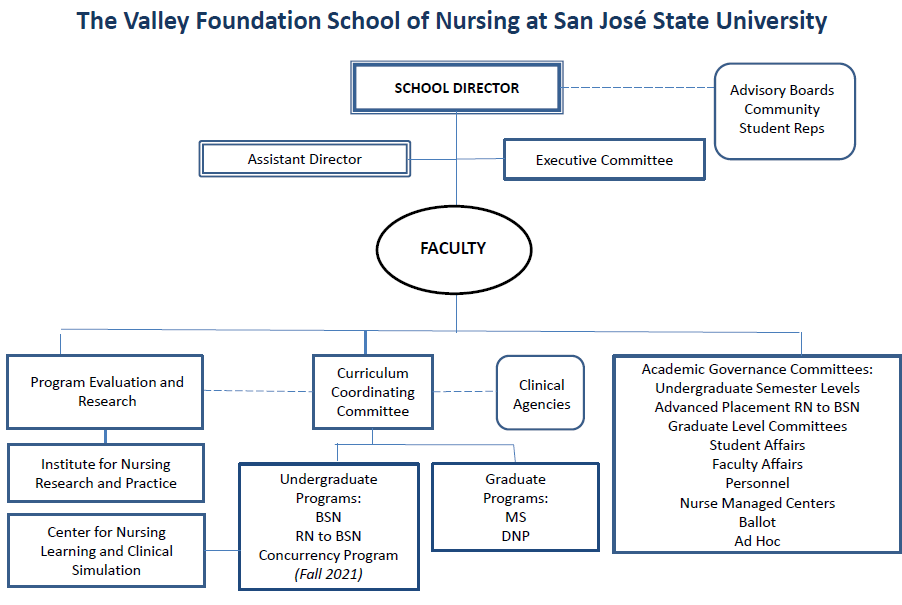 Approved.  4/29/14; 5/2018; 5/2021  - TVFSON Organization ChartMission StatementThe School’s mission statement is intended to share the faculty’s commitment to nursing education, to highlight the primary roles of the professional nurse (clinician, leader, and scholar) and to accurately reflect its core values. The mission of The Valley Foundation School of Nursing is to:“Provide educational excellence in the science and art of professional nursing Page 10 of 150to empower our graduates to be responsible and knowledgeable clinicians, leaders, and scholars who strive to meet changing global healthcare needs.” (5/2016).Conceptual Framework	The conceptual framework and mission statement for the curriculum are based on the School’s philosophy, systems theory, the American Nurses’ Association  (ANA) Social Policy Statement, American Assn of Colleges of Nursing’s QSEN Competencies, and on the Shirley Chater Model for Curriculum (which focuses on the “Student, Subject, and Setting”). This framework supports, and is congruent with, the mission and goal statements of the California State University, San Jose State University, and the College of Health and Human Sciences. Faculty members revise the program learning outcomes and leveled these outcomes by semester, after reviewing and discussing the current rules and regulations in the California Board of Registered Nursing Nurse Practice Act, the updated Essentials of Baccalaureate Education for Professional Nursing Practice (AACN, 2008), the Institute of Medicine report, the American Nurses Association standards, the National Council Licensure Examination for Registered Nurses (NCLEX-RN), and materials from the Quality and Safety Education for Nurses (QSEN) project.Systems Theory:  The individual, family, and community/society are open, living systems capable of taking action.  Living systems are made up of subsystems, and the interaction among these subsystems helps to define the whole system.  Therefore, the whole system is greater than the sum of its parts.	Living systems operate by certain principles.  Living systems exist within contexts comprised of various aspects, such as physiological, economic, and political factors.  The contexts provide the conditions in which the life processes occur.  Also, living systems are open and can exchange resources with their environment.  Consequently, they are capable of ongoing growth and increasing complexity.	Patterns of interaction and the influences among systems and subsystems are circular; that is, each part of the system influences and is influenced by the other parts of the system.  Furthermore, a system influences and is influenced by the environment which with it interacts.	Living systems are constantly changing and the changes are evolutionary, resulting in growth, expansion, or contraction; and variable, having a pattern but not necessarily regular and predictable steps.  Open, living systems demonstrate patterns, which maintain stability of the system over time, as well as patterns that may challenge the very existence of the system or any of its subsystems.  Also, the life processes of human systems and their subsystems tend to be purposeful and/or goal directed.  However, the methods for achieving the purpose or reaching goals are not rigid or fixed.	Nursing considers individuals, families, and communities as open, living systems, and nursing care extends to clients across life spans, cultures, and the health-illness continuum to support the human systems as much as possible.  Health is viewed not only as the absence of disease, but also as the optimal fit between a living system (client) and its environment.	The nursing (problem solving) process is a collaborative, holistic, and circular process that supports the change, growth, and/or stability within the system/client in order to facilitate optimal interaction between clients and their environment.  Assessment of clients includes appraisal of the interaction among subsystems, as well as the circular influences among clients and their environments.  Also, in assessment, establishing a nursing diagnosis, planning care, implementing nursing interventions, and evaluating health illness related outcomes, the nurse recognizes that there are many alternative ways of reaching goals and that the goals of a client may not always be congruent with those of the health care provider(s).	For safe, effective nursing care, nurses need knowledge of the biological, psychological, sociocultural, political, and economic processes, which influence human systems in health and illness.  Nurses also must have the knowledge and technical, interpersonal, and critical thinking skills that will enhance, maintain and support clients in interacting optimally with their environment.Purposes of the Baccalaureate Program	The baccalaureate program in nursing has five stated purposes that are consistent with the program's philosophy and outcomes (see Appendix A, Program and Semester Level Outcomes).  The purposes are to:1. Provide a liberal and professional education as a foundation for practice and advanced nursing education;	2. Promote an attitude of intellectual inquiry and competency in critical analysis;	3. Provide a theory base for using the nursing process in primary, secondary, and tertiary                  care;	4. Foster collaborative relationships with others concerned with health care; and, 5. Prepare the graduate for leadership in traditional and emerging roles in response to changing needs of society.DESCRIPTION OF THE BACCALAUREATE PROGRAMA minimum of 120 semester units is required to fulfill all the University requirements for graduation and to earn the Bachelor of Science degree with a major in nursing.  Table 1 is an outline of the program.  The curriculum initially underwent a major curriculum change in Fall 1993 and another major curriculum change in Fall 2010. The most recent curriculum change occurred with students newly-admitted to begin Fall 2020. Currently, sixty units are required nursing courses and the remainder of the 120 units are general education and prerequisite courses, which are shared with other students at the University.  The School offers an RN-to-BSN program as well as the generic BSN program.Organization of the ProgramThe curriculum consists of prerequisite courses and nursing courses that meet the specifications of the California Board of Registered Nursing (BRN). At the completion of the program, graduates are eligible for application to sit for the BRN licensure examination (NCLEX-RN) and they may also apply for the California Public Health Nursing Certificate.Nursing Courses	Nursing courses are designed so that they are integrated; that is, they form a coordinated approach to nursing and health care (see Table 1).  The focus is on the nursing (problem solving) process and the “holistic” approach to nursing care.  The person is not viewed as a dualistic being with a physiological self and a psychological/emotional self, but as a whole being; therefore, there is little traditional medical-surgical, pediatric, obstetric, and psychiatric content in courses.  Instead, concepts, processes, and content from these specialty areas are woven throughout all courses.  Similarities and pervasive processes are emphasized.  This means the student will learn how to process information in the planning, implementing, and evaluating of nursing care. Critical thinking and problem-solving are emphasized throughout the curriculum.PREREQUISITES TO THE B.S. NURSING MAJOR (as of Fall 2020)	BIOL 65 		Human Anatomy			4 units*	BIOL 66 (SPR only)	Human Physiology (Spring only @SJSU)	5 units*   (Recommended Prereq. 									                                CHEM 30A)	CHEM 30A		Intro to CHEM-Inorganic		3 units*	MICR 20		Microbiology				5 units     (Prereq: CHEM 30A)	COMM 20/20N		Public Speaking				3 units*      	ENGL 1A 		Composition				3 units*	AREA A3		Critical Thinking			3 units*	STATS 95		Elementary Statistics			3 units * (or HS 67)NOTE: NUFS 08 (not NUFS 09), CHAD 70, and Psych 1 must be completed prior to applying or during the actual semester the student is applying.		PSYC 1			General Psychology			3 units*	CHAD 70		Development of Human Potential	3 units* (Birth to Death)	NUFS 08.  		Nutrition for the Health Professions 	3 units[NOTE: Beginning Fall 2020 (NURS100We - Evidence Based Nursing) covers area Z of SJSU studies]	The asterisked (*) courses meet general education requirements.  Core GE, Area B, is satisfied by completing nursing laboratory science prerequisite courses (from a Pre-Agreement with the Admissions & Records dept.).Table 1OUTLINE OF NURSING COURSES FOR THE GENERIC UNDERGRADUATE PROGRAM for those who began the Nursing Major prior to Fall 2020Descriptions of specific course offerings are on the School’s web site (www.sjsu.edu/nursing and in the UNIV. catalog).  There are three distinct types of courses in the nursing major:(a)	Theory Courses - NURS 23, NURS 24, NURS 125, NURS 126A & B, NURS 127 A & B, and NURS 128;(b) Simulated Skills and PRD (Professional Role Development) Nursing Courses - skills courses (NURS 53, and NURS 54), and professional role development (PRD) courses: NURS 33, NURS 34, NURS 133, NURS 136, NURS 137, NURS 138- (NURS 138 counts for 3 units “Area S” of SJSU Studies); and	 (c) Clinical Practicum Courses – NURS 44, NURS 145, NURS 146A & 146B, NURS 147A (or N 147A-I) &147B, and NURS 148A (or N 148A-I). “I” stands for “international”.	SEQUENCE OF NURSING COURSES * (Curriculum beginning Fall 2010 class, but prior to Fall 2020) - Table 1Sequencing of Upper Division or SJSU Studies courses Areas R and V, is optional for the student’s schedule, except for Nurs 138 (Area S).  N 147B-“I” and Nurs 148 –“I” indicate a global program - taken internationally.Curriculum adopted beginning Fall 2020- please go to SJSU web site for your most current road map as TVSON is undergoing course sequencing changes(NOTE Beginning Fall 2020, TVFSON has an approved 2.5-year new curriculum) -See below (SEE university catalog for the GE requirements prior to entering the nursing major). A new area known as “ethnic studies” has also been implemented.Please note that every course in a semester must be completed with an initial grade of C (73%) or better, before progression to any course in the next semester. Practicum courses are graded as a credit /no credit option and these grades also must be satisfactory (CREDIT) to progress. (This is different from graded nursing major classes, if repeating a course in the major that previously received less than a C grade). Any nursing course in the actual nursing major (Note: not prerequisites) may be repeated only once; However, other progression policies may override this guideline. Other specific criteria for progression and disqualification from the major are included in the Student Nursing Handbook, under “policies” on the nursing web page. Prior to graduation, all students must complete all university lower division requirements, all nursing course requirements for the major, and 12 units of advanced general education, called SJSU studies, at San Jose State University only (see SJSU University catalog). Areas R, S and Z of SJSU studies are completed in the actual nursing curriculum.  NOTE: Students may go to one.sjsu.edu to review their degree progress report. Applications for graduation are usually completed online @ approximately 1 year prior to graduation. Students are responsible for making sure that the “My Progress” courses on one.sjsu.edu (toward graduation) are current or follow-up with nursing or CHHS College’s success center.	                                                             Part-Time Option	All BSN nursing students who have already taken nursing courses in The Valley Foundation School of Nursing (TVFSON) may request to have the option of selecting part-time study for “serious and compelling reasons”, by submitting an email petition clarifying the reason for the request. Usually, the request is sent to the staff person or the Undergraduate Coordinator (via email, initially). This option will be reviewed by the Program Director/Executive Committee/Undergraduate Coordinator (as appropriate) and the student will be notified of the decision. Students should be cautioned to avoid beginning the major courses in Semester 1, if there are circumstances preventing them from attending full time. Usually, semester 1 incoming students would be expected to wait and reapply, if they cannot do full time study. Although highly unlikely to occur for Semester 1, if the student’s request were to be approved, the part-time nursing student must complete the NURS 100We and professional role development, or N 10 Leadership 1 course first, and then the skills, Gerontology theory & clinical and pharmacology courses, secondly.  For semester 2, the nursing student must satisfactorily complete the skills courses first and then complete, the theory courses and practicum courses (AS SPACE ALLOWS).  In this and all remaining semesters, the relevant theory and clinical practicum courses are taken concurrently; if a student fails to progress in either of these courses for either personal or academic reasons, both must be re-taken concurrently again (and the student would meet with either the Retention Coordinator or the Undergraduate Coordinator to work out a plan of study). The request for part-time study must be made in writing/email letter attachment signed and dated with sjsu ID #. When a nursing student is approved for part-time study, the student is designated as a “special progression student” and progression to subsequent semesters is determined in accordance with the updated Student Progression Policies (See Appendix B).  It is important to note that if the part-time study option is selected during a semester, nursing students will not be permitted to drop courses in which they are achieving less than a C grade unless there are serious and compelling reasons.  [See the SJSU add-drop policy for more information and University forms of the SJSU web site]. Incomplete policies are also identified in the University Catalog. Usually, incompletes are not issued unless it is within the last few weeks and the student has satisfactorily completed the majority of the course requirements with the majority of the points available (e.g., approximately >75%). Instead, if events occur early in the semester and the student is in a satisfactory status, the student would be encouraged to withdraw (again, for serious and compelling reasons).LVN 30 Unit Maximum OptionSee Appendix C for information about a 30-unit maximum curriculum option for LVNs to be eligible for the RN licensure examination in California. Enrollment is limited to a space available basis only.  Due to School’s impaction status, this is very difficult to do. An LVN electing this option does not meet the qualifications for a BS Nursing degree, and after passing the RN exam, is limited to RN practice in the State of California.Other Certificate/License OptionsStudents who have satisfactorily completed Semesters 1 and 2, including the N 44 clinical, may apply for the examination for a Certified Nurse Assistant (CNA) in California (applications in nursing office).  A CNA assistant application form is downloadable at the following web site: http://www.cdph.ca.gov/certlic/occupations/Pages/AidesAndTechs.aspxunder ATCS form heading for certified nursing asst. application type-able form CDPH 283-B.  You may also get information on the sjsu.edu/nursing web site.  The School’s Director must sign this form, once it is completed by the student nurse. The “LIFESCAN fingerprinting form is found on the California Department of Public Health Licensing and Certification Program (L&C) Aide and Technician Certification Section (ATCS).  The type-able Backgrounds form, http://www.cdph.ca.gov/pubsforms/forms/Pages/CNA_HHA_HemoTechForms.aspx is found under “BCIA 8016 as a type-able form”PHN Certificate:  All graduates of the B.S. Nursing program are eligible for the California Public Health Nurse (PHN) Certificate after first passing the NCLEX-RN licensure exam (or in the case of RN-to-BSNs, finishing the nursing BSN curriculum). Applications for the PHN Certificate are available online at: www.rn.ca.gov. The pdf is www.rn.ca.gov/pdfs/applicants/phn-app.pdfFOCUS OF EACH SEMESTER for those beginning major after Fall  2020-Appendix II shows the course of study for those entering a new curriculum Fall 2020, and after.POLICIES AND PROCEDURES	University and School policies and procedures govern the student’s academic activities at San Jose State University.  Progression in the program leading to graduation depends, to a large extent, on the student's knowledge of and adherence to these policies.  All University policies are in the San Jose State University Catalog, which can viewed online and those policies specific to the School of Nursing, can be found on the nursing web site, www.sjsu.edu/nursing . The Valley Foundation School of Nursing Student Handbook contains the school progression policy (see Appendix B).  See Appendix BB for BRN guidelines for concurrency of courses (with those taking a part-time load). All students are responsible for knowing and following these policies.  Policies are on the School’s web page. If there are questions, confusion, or a lack of information on how to proceed, there are advisors in the School of Nursing who can assist students. The Undergraduate Coordinator or the retention coordinator are good resources for students.Progression, Retention, and Dismissal	Throughout the student's tenure in the Baccalaureate program, both the University's and The Valley Foundation School of Nursing's criteria for progression apply. At the University level, updates follow the revised San Jose State University’s  S10-6, Policy Recommendation: Academic Standards: Probation and Disqualification Policy (which replaces University Policy F96-11). This policy indicates that the student is expected to maintain "good standing."  A GPA of 2.00 and completion of coursework is considered "good standing."  However, probationary status and incomplete grades are granted in certain situations (see SJSU Catalog for a discussion on policies regarding probationary status and incompletes).  A student who has been placed on probation may be dismissed if the condition for probation is not removed within a specified period of time or if the condition constitutes repeated probation. Nursing’s clinical courses are considered a “credit/no credit” final grade and a grade of "credit" must be achieved in order to progress.  	It is a policy of The Valley Foundation School of Nursing that a student may repeat a course one time only (unless there are unusual situations that involve safety). A student repeating any graded nursing course must achieve a grade of C or better, in order to progress through the program. Students must achieve a CR (credit) for all clinical practicum courses, in order to progress.  Students not meeting this standard will be disqualified from the nursing program. NOTE: The UNIV had specific exceptions to what is a passing grade for Spring 2020 COVID-19 Coronavirus situation.             (Courses are repeated on a space-available basis). Disqualification from the nursing major also occurs when a student receives two grades below a C grade (73%) and/or less than a C grade and a No Credit (NC) in clinical/s in the same semester level, or if there is a major violation of the Safety Guidelines Policy in clinical courses  (see Appendix B; Appendix F for Safety Policy-also see Appendix E- Academic Integrity Policy https://www.sjsu.edu/studentconduct/conduct-processes/academic-integrity.php).  Students repeating courses in either theory or clinical in Semester 2 through 5 must take the theory and clinical concurrently- see Special Progression Policy.  This concurrency directive is from the California Board of Nursing (See Appendix BB).  Disqualification from the Nursing major does not necessarily mean disqualification from the University.	A student can be dismissed from the nursing major in one other way.  If the student is considered "unsafe" (see NOTE below) by the faculty and/or the agency where the student is placed for clinical practice, that student is then removed from the agency and thus, is not able to complete the course objectives [which constitutes an unsuccessful completion of the course].  A procedural review will be instituted by The Valley Foundation School of Nursing to determine a future plan of progression. Instances of "unsafe" behavior are carefully handled at the administrative level so that the student is provided with maximum opportunity for learning while the client (recipient of care) is protected.  See Appendix F for policy on “Safe Practice in Clinical Settings”.NOTE: Unsafe behavior is defined as a pattern of cognitive, affective, and/or psychomotor  behaviors that are likely to produce harm, threat of harm, danger, or risk of danger to the client, agency, or self.  Safe performance is a pattern of judgments, attitudes, and    actions that protects the client from harm, danger, or threat of danger.Procedure on Social Media Conduct (Contract of 6/2018 in SON, in Appendix AA). This contract is provided for students as part of their onboarding process with CastleBranch ®.Health and Documentation Requirements- All documents are uploaded to our online Vendor, CastleBranch®.  Students will be given the appropriate web site for this vendor when beginning the program, and must update materials when needed (in a TIMELY manner).	Good health is an important component for successful completion of the nursing program.  First and perhaps most important, good health allows for maximum performance, both academically and clinically; good health also demonstrates a belief in the inherent virtue of health, and it also promotes good health in others. As a student nurse, certain high-risk contacts necessitate even more vigilance to maintain good health. Therefore, The Valley Foundation School of Nursing (TVFSON) has established certain health requirements. It is each student's responsibility to know and adhere to these requirements. Any problems in adherence can and must be discussed with the Director of the School (or her designee).	As part of the agreement with the local health agencies and the University, certain other health requirements are established. The School is bound by agency’ contracts for all student placements. Students all must carry both health insurance and nursing student malpractice insurance; Students also complete the functional competencies on admission and provide the School with updates as needed. All students coming into the nursing program complete the functional competencies form that addresses areas they must be compliant, or have accommodation, if such resources are sought by the student and are available (and/or such that he/she does not violate agency clinical contracts).  The clinical students all must be covered by ongoing health and malpractice insurance.  Health insurance can be obtained through the University or other vendors. The student may contact the SJSU Student Health Service for information.  (It can also be obtained from private carriers).  See Appendix G for the Health and Immunization Requirements. Also, see Appendix H (Health Statement Form) and Appendix I (Military Procedures/Policies). Background and drug clearance screens are documented on all students prior to starting the nursing program. Students fill out a signed statement each semester indicating that there have been no changes in background clearance violations since coming into the program/ or the last time it was requested for nursing. See web site www.sjsu.edu/nursing “under policies” under “ENFORCEMENT” for updates (Fall 2013).  APPENDIX Z.  Students meet with the program’s Director if their documentation for drug screen or background does not clear/ or there are problems. Agencies and/or the School of Nursing may require additional clearances as deemed necessary.  Prior to even beginning the program, student must clear drug and background requirements.Prepared Childbirth Education Classes:  See the semester the OB/maternal Child content is being taught.Guidelines for Clinical Attire	See Appendix K for the clinical attire standards.  A "Tower Card"/ or agency-provided ID that clearly indicates “Nursing Student”, is required as an ID badge; Most agencies require students to wear the agency’s own ID badges. Clinical faculty make arrangements with the agencies if there is an agency-ID required nametag; all students must return their badges for that agency (usually completed through their instructor) at the end of the semester enrolled, or this could result in an incomplete final grade for that clinical.Grievance/Problem Solving Procedures	Students in The Valley Foundation School of Nursing who believe they have been treated unfairly have several avenues for grievance/problem solving, once they have followed the School of Nursing’s Petition procedures.  At the University level, they can seek redress at several levels: (1) from the University Academic Fairness Committee, or (2) they can seek a hearing by the University Student Grievance Committee, or (3) they can seek advice from the University Ombudsperson, or (4) they can do all three of the above.  Details of these options are described in the SJSU Catalog. Students must follow the conflict resolution procedure (Appendix L) at the school (TVFSON) level before seeking the university level options.  Also, see Appendix M for the petition process and form (also on the web page for Nursing). The University’s Ombudsman is available if the student needs further guidance. Go to SJSU.edu and search (at the top right under “search option”) for “ombudsperson”. https://www.sjsu.edu/ombudsperson/. Petitions for grievances (found on the School’s web site) in the School of Nursing involve review by either the Student Affairs Committee or the “Executive Committee”.Change of Major out of Nursing	There is a procedure for changing the major “out” of nursing. Usually, students meet with nursing’s Retention Coordinator and the Nursing Undergraduate Coordinator first (to discuss options). The “Change of Major” form needs to be signed by the Director of The Valley Foundation School of Nursing (or the School’s designee). To initiate the process, the student makes an appointment to see the Director to discuss the reason(s) for a change of major request.  In this way, the Director can help the student in the referral process; this also informs the School if the decision to change is related to the program. A change of major form may be obtained from the University web site (www.sjsu.edu/registrar/forms ), or at the University’s Student Services Center, and the form is reviewed for transfer acceptance of the student to the new department. Due to University procedures, students must get written permission from the new department to change majors into that department, or otherwise meet with the University’s academic advising dept (AARS) in Student Services on 10th st  & San Fernando St. This transfer of the record is important because it is very difficult for the new department to function without it.            Transferring INTO Nursing: Students who wish to enter the regular program are usually identified as “pre-nursing undeclared”….(This does not apply to RN-to-BSN students). The regular G.E. university advisors for this group are located in College of Health and Human Sciences (CHHS) “Student Success Center”…  Students are admitted to the BSN nursing major, electronically by the Nursing Dept’s Undergraduate Coordinator, in conjunction with the Admissions dept.  Those who are at the University in other majors may also seek advising from The College of Health and Human Sciences (CHHS)’s web site is https://www.sjsu.edu/chhs-ssc/ where advising times /appts. are listed.GRADUATION REQUIREMENTS	For graduation with a baccalaureate degree in nursing, students must satisfy the general education requirements, other requirements of the University (see SJSU Catalog) and the requirements of the nursing major. The student is responsible for tracking his/her own “degree progress” report and notifying the undergraduate advisor for discrepancies so they can be cleared before graduating. The student files online for graduation. For those starting after Fall 2020 (or during the Bridge semester for RNs)- this occurs by an invite by the assigned UNIV. Graduation evaluator, approximately one year prior to graduation.  School academic advisors are available if there are questions. The University accepts online graduation applications for those who are eligible. All requirements must be completed prior to graduating.EVALUATION OF TEACHING AND PROGRAM EFFECTIVENESSStudent input regarding the teaching effectiveness of faculty is actively and routinely sought.  All faculty members are expected to obtain an evaluation of their teaching effectiveness from students of their courses each academic semester- this is processed automatically through the University.  Students are expected to act in a reasonable and responsible manner by evaluating the faculty member's performance, and not based on whether they like or dislike the individual. Students’ evaluation of faculty member's teaching effectiveness can occur at any time, but usually takes place at the end of the semester. Student evaluations are anonymous, are administered online [FYI: they are not available to faculty, until after grades have been recorded].	Students are also expected to participate in evaluating the curriculum.  The most frequently used and the most direct way that students offer input into the process of curriculum planning and evaluation, is through their evaluation of courses and by membership on the Semester level committees.  These evaluative data are often the impetus for curriculum change.  Membership in the role of being a student class representative occurs at the School’s Semester Level Committees provides the students with a channel for input into the planning and evaluative process of curriculum revision.  At least 1-2 student representatives from each semester serve on semester level committees.  Participation is also expected on other committees that do not involve faculty personnel issues.PROCEDURES FOR USE OF THE VALLEY FOUNDATION SCHOOL OF NURSING OFFICE	[NOTE: all of this content discussed here, is only after the Covid-19 building restrictions are lifted]. The following procedures are intended to guide students when using The Valley Foundation School of Nursing Office, Health Building, Room 420. Office staff will assist any further questions regarding these procedures. Students should check the web site or the phone voice message machine to find out when the Nursing Office is open (408-924-3130). While under Covid-19 email, nursing@sjsu.edu and state the semester level you are, in the email’s subject line, with student name, & ID, in body of email.When dropping off materials for faculty members, use a campus inter-office envelope, cross off last name used (check both sides), and write the faculty name. Leave envelope in the box outside of HB 420. Important information is posted on the School’s web site, Under “News and Information” hyperlink, including items such as advisors’ lists, final exam schedules, and course listings. The schedules for Program Adjustment [ e.g., Add/Drop Day & Orientation Day-which is the UNIV’s first day of classes for the semester] will be posted under sjsu.edu/nursing   under programs/ baccalaureate studentsStudents can request specific important items to be copied from their student files (for unusual circumstances, as approved by the School’s Director), but files are not allowed to be signed out. Students may have to come back on a separate day to acquire these copies, due to staff availability.When picking up materials from the student “pickup box” in the school office, please give your SJSU-ID and your last name to one of the staff members, and let them know you are requesting a form from student pick-up. Update your student information with the nursing dept. are completed with the staff admin. individuals via nurisng@sjsu.edu (and your teachers at the time), via email. These data are entered into The Valley Foundation School of Nursing’s database. Updates to the one.sjsu.edu web site are also expected of each student [Make sure to keep one.sjsu.edu updated of demographic name/email/phone changes as well].  Students are expected to always use their SJSU email and to check that particular email routinely each week during the academic school yr. Intermittently, The Valley Foundation School of Nursing or the University will send out updated information via email, so correct information is vital.  NAME TAGS/ID badges: See guidelines for Clinical Attire (Appendix K) for the clinical attire standards. A "Tower Card"/ or agency-provided ID that clearly indicates “Nursing Student” is required as an ID badge; Most agencies require students to wear the agency’s own ID badges. Clinical faculty make arrangements with the agencies if there is an agency ID required; all students must return their badges for that agency (usually completed through their instructor) at the end of the semester enrolled, or failure to do so, could result in an incomplete final grade for that clinical. CALIFORNIA NURSING STUDENTS' ASSOCIATION and OTHER STUDENT GROUPS	The California Nursing Students' Association (CNSA) is one of greater than 138 constituent units of the National Student Nurses Association (NSNA), https://www.nsna.org/about-nsna.html  with 60,000 members statewide (as of 7/2021).  CNSA began as SNAC when several independent regional student nurse associations were combined under one auspice in Coronado, California in 1953. Four years later, in 1957, four regions/divisions had been established - later to be expanded to regions.  In 1971, SNAC held its first convention. CNSA members believe that it is their responsibility to promote the complete development of the student nurse as a person, as well as a professional. To accomplish this self-growth and awareness of professional and professional responsibility, active interest and participation by each student is expected. CNSA fosters and nurtures the development of leaders and leadership qualities, the goal being the preparation of the student to fulfill his or her professional role.                	Being an active member of CNSA offers opportunities to take part in the changing and exciting field of nursing. Through membership, the student can develop personal skills needed for leadership and decision making by voting, running for office, and participating in activities, plans and programs. For students entering the nursing field, CNSA offers an opportunity to meet and exchange ideas with other students (statewide and nationwide) working together to reach common goals.	Membership in CNSA provides the student with a subscription to the NSNA magazine, IMPRINT, and with issues of the CNSA newspaper, RANGE OF MOTION.  Both publications keep the student informed of student experiences and student ideas, along with news of the current health care issues and legislation. Membership also provides discount rates to conventions and workshops sponsored by NSNA, CNSA, and various professional nursing associations. As with any association, the amount of knowledge and awareness acquired by the individual is proportional to the degree of participation within that association https://www.nsna.org/about-nsna.html.  Through participation in CNSA, creative community and campus involvement and personal growth are possible (see Appendix O for CNSA Bylaws).ProjectsAs a way of meeting the purpose and functions of CNSA at the local and national levels, projects, community service, and programs are offered. Active involvement in these projects not only provides a service to others but also provides an excellent chance to gain leadership experience and a valuable exposure to the profession. The School has many other student organizations that are active with student leadership as well. SEMESTER REPRESENTATIVESStudents are encouraged to participate in semester level committees.  See Appendix P for guidelines for student representatives.STUDENT-VISITOR ACCIDENT REPORTSee Appendix Q for the forms for reporting student and/or visitor accidents.ACADEMIC ADVISEMENT	Students are responsible for following university policies related to their degree program. Students also are responsible for obtaining appropriate academic advisement. All full-time faculty members have responsibility for academic advisement. Each semester the Undergraduate Coordinator prepares an Advisor/Advisee List, posted on the School’s web site, www.sjsu.edu/nursing (? as well as in the glass-covered bulletin board on the 4th floor of the Health Building- list located outside of room HB 415) based on building being available and open, in non-covid situations. Those designated as “pre-nursing undeclared students” are not included on this advisee list, as they are not yet admitted to the major; Instead, the pre-nursing prospective students are advised to attend a monthly group advising session (posted on web site) and to use the School’s web site materials for current information about the program. In addition to the CHHS’s Student Success Center advisors, specific faculty are also available for this prospective student group’s advising, individually. An incoming semester 1 nursing student’s major is changed from pre-Nursing to “Nursing” directly by the Nursing department with the School of Nursing’s requests that go directly to Admissions and Records dept. - NOTE: the student does not do this.ADVANCED PLACEMENT	The School offers an RN-to-BSN advanced placement program for eligible students. The Advanced Placement Coordinator schedules advisement and informational meetings during the year.  Check the Nursing web site for this schedule.  See Appendix R for information about the Advanced Placement Program for Registered Nurses. CONTACT HOURS FOR RN AND LICENSE RENEWAL	The nursing courses meet the requirements for continuing education contact hours for California RN license renewal as long as they are courses at a level higher than those required for initial RN license. For instance, ongoing full-time students in nursing can use any nursing courses.  RNs can use any of their completed nursing courses.  RNs in the master’s program can use any master’s nursing courses, as well. The Valley Foundation School of Nursing (TVFSON) Board of Registered Nursing (BRN) Provider Number is 13894.  Each semester unit = 15 contact hours.  For example, a 2-unit course would equal 30 contact hours.  When renewing a license, indicate course number, course title, number of contact hours, and San Jose State University’s Valley Foundation School of Nursing BRN # 13894. Your transcript, indicating course completion, is the official documentation, but this does not have to be submitted unless requested by the BRN or the Board of Vocational Nurse and Psychiatric Technician Examiners.NON-ACADEMIC ADVISING OR COUNSELING and CAREER CENTER	Non-academic counseling services are available at the University level for all registered matriculated students. Professional counselors offer individual and group counseling. The Counseling Center is in the Student Wellness Center (which also houses the student health center) is directly across from the student event center; it emphasizes services for students with personal, developmental, psychological, and social problems. experiencing an emotional crisis will be seen immediately by one of the staff. The Counseling Center offers services for students interested in personal, vocational and academic (educational) counseling. Learning tools are available through Counseling’s academic counseling dept.RE: Academic advising: The dept has advisors assigned (see web page) as well as advisors for student progression and retention. For queries for nursing majors, the College CHHS student success center will assist students in queries about graduation requirements. Pre-nursing students are assigned advisors within the CHHS’s advising dept. for assistance with prerequisites and G.E. coursework. Students should use the School of Nursing “Road map for the first 2 years of coursework.	Career planning and placement counseling is also available for registered students in the administration building -pH (408) 924-6031).  The email is careerhelp@sjsu.edu.   The Career Center (CC) provides occupational information, career advisement, and placement assistance to students preparing to graduate from the University in the fields for which they have prepared. This service is available only up to and including the student’s graduation date.LEARNING RESOURCESThere are several learning resource centers on campus where students can locate learning materials and pursue independent study, as well as through the School.  The following discussion provides information of many of these resources:Nursing Skills Laboratory The Nursing Skills Laboratory is located on campus in the Health Building, Room HB 311.  This laboratory houses a variety of equipment for student use.  SJSU students use the laboratory to practice nursing skills, such as how to give an injection, bathe a patient, make a hospital bed, prepare an intravenous solution, assess vital signs, and position a patient for comfort and proper body alignment, to mention but a few of many skills learned.  A faculty person (or a designee) is available to help students practice and perfect these basic nursing skills during supervised skills class periods.  Open lab hour times are listed on the door of the lab and are posted for each semester (usually on separate days, each semester, as staffing allows).  Simulated experiences with faculty supervision are incorporated into the curriculum, especially in skills lab and clinical courses. A faculty-led simulation committee team follows a set group of policies as designated by the policy guidelines for that group. This well-accepted teaching strategy of simulation, continues to provide an excellent learning venue for student learners.Instructional Resource Center (IRC) for Faculty The University Instructional Resource Center (IRC) coordinates the Faculty and Instructional Development Office, Audiovisual Utilization Services, Audiovisual Production Services, Audiovisual Technical Services, Instructional Television Services (ITV), and the Electronic Learning Laboratory.  The offices are located in the IRC east wing of Dudley Moorhead Hall.  Videos/ CDs/films and filmstrips, as well as complementary equipment, for regular campus instruction are located in the Center (often needing faculty signature/permissions).  The IRC Center also provides preview materials for faculty members' evaluation and rents materials not owned by the University.  New materials are purchased on the basis of instructional needs.  Preview facilities are available for faculty and students’ use. All major types of projection and sound reproduction equipment are available from the Center for both student and faculty use in the instructional program.  Faculty must sign out “student-used” equipment ahead of the class time. A wide range of Instructional Television Services are available to support University instruction.  Many classrooms and independent study stations are provided with reception capability through the campus closed circuit distribution system.  Portable cameras and recorders and editing facilities are available for faculty and student use.  Professional staff is available to produce documentaries of those events and activities that would otherwise be difficult for students to experience in their classrooms and laboratories.	The Electronic Learning Laboratory provides facilities that permit a variety of student self-instructional techniques with tape-recorded lesson materials.  The Center also provides experienced, professional consultation on faculty development, instructional design, and the availability and use of instructional materials and facilities.  Complete statements of policy regarding faculty and student use of these services are available in the Instructional Resource Center.	The Accessible Education Center (AEC) /Employment Accommodations Resource Center (formerly known as the Disability Resources Center) assists those designated students with special needs. A full program of resources is available via that department. It is located on 7th/San Fernando streets, in the Administration  Bldg- room 110 (pH 408-924-6000).  The University uses an online electronic web-based learning management tool called Canvas®.  Faculty can post student’s work (such as students posting assignments /emails to faculty) and confidential grades are posted, as well as there being multiple other uses.Internet Resources	Internet resources are available for student use - including those in The Valley Foundation School of Nursing, the University and city’s Martin Luther King Library, etc.  Information about the nursing program is available at the School’s website: www.sjsu.edu/nursing  NOTE: Check SJSU catalog for a full list of learning resources on campus.HONOR SOCIETIES	There are several honor societies at San Jose State University. The following list includes some currently active on the campus:Alpha Lambda Delta.  A national honor society for women that promotes a high standard of scholastic achievement. Membership is open to freshmen and sophomores who have achieved an overall GPA of 3.50.Alpha Tau Delta- A nursing honor society.Black Masque.  A senior women's honor society (comparable to the Mortar Board on other college and university campuses) that recognizes outstanding scholarship and leadership achievements.  Membership is open to senior students with 90 to 100 units and an overall GPA of 3.00.Phi Kappa Phi.  A national honor society for men and women that elects members who have demonstrated outstanding achievement (scholastic and leadership) in all fields of study. Membership is open to 25 persons each year who have earned a 3.00 overall GPA.Sigma Theta Tau International.  STTI is an international nursing honor society that recognizes academic and leadership achievement in nursing. Membership is by election based on GPA and class standing. Student nurses are eligible to join after semester 3 (or after the second bridge semester).  The call for nominations occurs each October/November.Assembly of Nurse Scholars (ANS):  An organization to promote leadership and scholarship within the School of Nursing @ SJSU. This group is technically not considered an honor society in the University.In addition, we have several other nursing leadership organizations (e.g., SBAN- South Bay Academy of Nursing and The SJSU Student Nursing Public Health Nurses’ organization.).(CSNA information has already been addressed)COMMENCEMENTAll students who have met the requirements for graduation are encouraged to participate in the “convocation ceremony” of The Valley Foundation School of Nursing (held each semester) and the commencement graduation ceremony of the entire University, which is held at the end of Spring semester. At the TVSON School’s convocation, the nursing students receive their nursing pins ( if they have ordered one through the specified school vendor and the faculty liaison), and have satisfactorily completed their BSN degree requirements. Instructions for ordering the SJSU nursing pin will be given at the beginning of the last semester.  A picture of the graduating class is scheduled by a class representative and is taken by a photographer who is chosen by the graduating class.  Arrangements for the photographer / nursing convocation event site, etc. are made by graduating class. A copy of a class picture is submitted to the School for display in the hallway. Students may order a School of Nursing pin in later years, after they graduate, by providing the dept. with specific information (graduation date/ID #/ name at the time of graduation).RN LICENSURE EXAMINATION (NCLEX-RN Exam)Generic non RN-to-BSN students must participate in, and pass a licensing exam on completing the BSN program to become licensed as an RN. The School of Nursing provides updated information on the NCLEX- RN exam at mid-semester of the students’ final semester of nursing in their leadership course. When students have successfully completed the nursing program, they are eligible for the National Council Licensure Examination-Registered Nurse (NCLEX-RN).  Information about application for the NCLEX-RN is available http://www.rn.ca.gov/pdfs/applicants/exam-app.pdf.  The national council of state boards also has valuable NCLEX test plan information as well: https://www.ncsbn.org/16437.htm  This includes current information.   This 2022 resource serves as your guide from before, to after the NCLEX, including important contact information, details on how to register, the NCLEX Candidate Rules and results processing.See the CALIFORNIA Board of Nursing website www.rn.ca.gov, and also the School’s web site, www.sjsu.edu/nursing “under policies” for updates. APPENDIX Z.  Fees for sitting for the licensing exam are over $440 (FYI: some of these fees include fingerprinting costs), (see the CA Board of Nursing website as fees are subject to change) at  https://www.rn.ca.gov/applicants/lic-exam.shtml  There are specific instructions as to how to apply online (see the Online RN Initial Exam Application Instructions) for a screen-by-screen walkthrough of the online application process). The California Board of Registered Nursing will notify the student whether he/she “Does pass” or “Does not pass” the NCLEX-RN exam. Those wishing to take the licensing examination in another state or have special needs for physical or learning accommodation/s, should contact/write to the licensing board of that state for information.  Those state’s addresses could be located on the Internet.  If a graduate wishes to practice in another state, that petitioning person should write to the licensing board of the other state for their endorsement forms and fee requirements.  Even those not anticipating practicing nursing in the near future should maintain licensure in some state at all times.  Many submit for an “inactive” license to fulfill this process. Should the graduate wish to work again later and have allowed your license to expire, that person could be required to take the state-licensing exam again.Reporting Prior Convictions or Discipline against Licenses	Applicants for the NCLEX-RN are required under law to report all misdemeanor and felony convictions.  “Driving under the influence” convictions must be reported.  Convictions must be reported even if they have been expunged under Penal Code 1203.4 or even if a court ordered diversion program has been completed under the Penal Code or under Article 5 of the Vehicle Code.  Also, disciplinary action against an applicant’s registered nurse, practical nurse, vocational nurse, or other professional license must be reported.   Detailed information regarding this reporting is available from the California Board of Registered Nursing (BRN) and at the BRN web site: www.rn.ca.gov.   Students who are in the program are expected to immediately notify the School’s Director if they commit any of these violations while in the program. Students fill out a signed statement each semester indicating that there have been no changes in background clearance violations since coming into the program/ or the last time it was requested for nursing.  See web site www.sjsu.edu/nursing “under policies” under “ENFORCEMENT” for updates (as of Fall 2013).  APPENDIX Z.UNIVERSITY RESOURCESEqual Opportunity Program (EOP) 	The EOP office is located in Clark Hall First floor- PH 408-924-2637  eop@sjsu.edu This office assists students who may not have been admitted to the University under the usual admission criteria because of educationally-disadvantaged backgrounds [but who have demonstrated adequate potential for university level work].  The EOP staff attempts to help these students in all ways necessary to facilitate a successful experience at San Jose State University. All students admitted through the EOP are assigned a student counselor for their first year on campus. This counselor keeps track of the student, acts as a liaison between the student and instructors, provides information to the student regarding special services available on campus, and monitors the students' general adjustment to the University.  Full time professional counselors are also on the EOP staff.  They serve as an adjunct to the University counseling services by providing personal counseling for EOP students particularly in the areas of motivation and social adjustments.  EOP also provides tutorial assistance in subject clarification, review, study skills, note taking, and preparation for examinations.  Students should not be referred to the EOP office solely for financial aid. The Educational Opportunity Program is designed to improve student academic support of first-generation, low-income and educationally disadvantaged students. The program provides admission, academic, and financial assistance to EOP-eligible undergraduate students considered California residents or AB540 students.Scholarships and Financial Aid               Students seeking financial aid, usually apply through the University financial aid dept.  See Appendix V for scholarship and financial aid information (offered specifically through the nursing program).  Scholarships for nursing majors are awarded when funds are donated to The Valley Foundation School of Nursing for this purpose.  Students must be currently enrolled in nursing courses and have successfully completed one semester of nursing.  FAFSA forms are done from OCT until March 1st annually.  FAFSA applications are available online from the Financial Aid Office of the University (and several nursing scholarships are available on The Valley Foundation School of Nursing web site: www.sjsu.edu/nursing  , under studentsbaccalaureate.  The Valley Foundation School of Nursing Scholarship Committee carefully reviews applications for financial need and academic achievement.  Letters sent from the Financial Aid office notify scholarship recipients, and the Financial Aid office then distributes the money. There are also several scholarships offered through the Valley Foundation School of Nursing  (TVSON). Students should clarify questions or financial aid concerns to The Valley Foundation School of Nursing’s Retention Coordinator.  Small emergency loans (usually ~$500) are also available through the School.  Students should also look at other sources of funding such as a local hospital’s scholarship committee.NURSING STUDENT SUPPORT GROUPSIn addition to the California Nursing Students’ Association (CNSA), there are several other undergraduate nursing support groups. Information on other special student support groups is available from the CNSA office or the main nursing office (i.e., South Bay Assembly of Nursing (SBAN), the Med-Surg. Club [e.g., formerly titled “Exanimus Discipulus”], Alpha Tau Delta (ATD) Professional Nursing Fraternity, and the Public Health Club (PHC), etc.). Many students volunteer to work with Peer Advising (PNPA) as a leadership experience, as well.UNIVERSITY POLICE	The Office of the University Police provides security and protective services for students, University personnel, and campus buildings.  Patrol units periodically check the buildings during the evening hours and on weekends to determine if the buildings are locked and vacant.  During the daytime hours, the University police dept. monitors the parking lots and garages, and patrols the University grounds to maintain order and safety.  A special service provided by the police is the Rape Prevention Education Program and includes an escort service for students in the evening (contact the 7th street CAMPUS police dept. or see web site for more detail about this service (see next section). Students can sign up for electronic “push” alerts from on campus to their cell phone or email, and may find this helpful.STUDENT SAFETYWhile most of us believe bad or scary things will never happen to us, students are cautioned to demonstrate common sense regarding your own safety. It is important that you keep aware of your own personal safety at all times. Check the University Police Dept (UPD) web site www.sjsu.edu/police , under “Emergency Crime and Preparedness” (http://www.sjsu.edu/police/docs/ept/ept_safety_awareness_pgm.pdf); there is also a program for safety on public transit (https://www.sjsu.edu/as/departments/transportation-solutions/safety-resources/index.php  Students should recognize that it is wise to walk to your vehicles, whether on campus or at the hospital/clinical agency, with a second person. This person could be a trusted classmate, campus or agency police or, in the hospital, another nurse. The SJSU campus has an evening escort program. In the event that you feel unsafe walking on campus, UPD will provide an escort to any location on campus and up to 2 blocks from campus. The service is available 24 hours a day, 7 days a week. Typically, a trained uniformed student assistant with a police radio will walk you to your destination. However, in the event that a student assistant is not available, a police officer will provide the escort. To request an escort, just use any campus Blue light phone (https://www.sjsu.edu/police/forms-requests/report-crime/bluelight.php ) or an elevator telephone. You will be connected to a university police dispatcher (UPD) who will arrange the escort. Arrangements can also be made by calling UPD at 408-924-2222. Other campus/clinical safety suggestions?  As you walk to and from your vehicle, have your cell phone in your hand, as well as your car keys and keep vigilant about the activities around you. It is probably best not to be talking on the phone as you walk to your vehicle, as you may be distracted. In clinical agencies, follow your instructor’s guidelines of whether you are even allowed to leave the building until the end of the clinical. If your parents/ loved ones/ friends worry about you, it may be prudent to call that person /persons immediately prior to leaving the campus/ or the agency, letting them know your approximate time of expected arrival. If arriving to the hospital before sunrise, such as at 6:15am in the winter-time, take these same precautions. We value our students’ safety and believe that you too, will recognize that we, in the School, have your safety in mind.  APPENDIX APROGRAM & SEMESTER LEVEL OUTCOMES (for those entering the BSN program prior to Fall 2020)BACCALAUREATE NURSING PROGRAM OUTCOMESSAN JOSE STATE UNIVERSITYTHE VALLEY FOUNDATION SCHOOL OF NURSING (Applies to those entering Fall 2020 and after)Program Learning Outcomes:All program outcomes are addressed across the lifespan, include evidence-based practice, and culturally appropriate approaches.Conduct comprehensive focused assessments of biological and social determinants of health and illness in clients, using culturally appropriate approaches.Use the nursing process to provide holistic client-centered care that demonstrates the safe application of the pathophysiological, medical, and nursing management of common acute and chronic illnesses, and health promotion. Deliver client-centered education that integrates the application of developmental stages across the lifespan, cultural background, educational level, and health literacy considerations.Act as an advocate to develop collaborative, evidence-based strategies for interprofessional, client-centered care.Demonstrates accountability for safe administration and evaluation of pharmacologic agents and complementary modalities used in health promotion as well as acute and chronic illnesses.Use relevant technology and informatics to support nursing care that contributes to safe and high quality client outcomes.Communicate effectively with clients and members of the interprofessional healthcare team to improve client outcomesDemonstrate beginning levels of clinical judgment, systems thinking, and accountability for client outcomes when delegating to and supervising other members of the healthcare team.Assumes responsibility for and evaluates own professional nursing practice according to the ethical standards of the ANA Code for Nurses, standards of nursing practice, and legal mandates.Coordinate healthcare for clients and populations across the lifespan to maximize health, independence, functional ability, and quality of life.Analyze the influence of the social determinants of health, health care policy, financial drivers, and regulatory environments on nursing practice in the global community.APPENDIX BSTUDENT PROGRESSION AND DISQUALIFICATION POLICIES and CONCURRENCYSan Jose State UniversityThe Valley Foundation School of NursingTheory & Clinical Progression/Concurrency Policy Implemented as of May 14, 2013 (based on the Board of Nursing’s requirements)For those ongoing nursing majors, entering Special Progression due to nursing course failure:According to the 2013 BRN (Board of Registered Nursing) California Nursing Practice Act—Regulationsand Related Statutes 1426.(d) Required Curriculum: “Theory and clinical practice shall be concurrent.”Effective May 14, 2013, students who did not achieve a passing grade in either a Theory course (N 24, N125, N 126, N 127A, N 127B) or a Clinical course (N 44, N 145, N 146A, N 146B, N 147A, N 147B) and will be repeating either of these courses, the concurrent course must be taken during the same semester. Course numbers listed here are for students specifically entering the nursing major prior to fall 2020. The new curriculum course numbers would apply to those entering Fall 2020 and after.Students who need to repeat a Theory course will be offered a NURS 180 with equivalent units toparticipate in the related clinical. Students who need to repeat a Clinical course will register for a NURS180 for equivalent units to participate in the related theory class. An individual contract will bedeveloped by the Student Retention Coordinator (or designee).For those ongoing nursing majors, already on Special Progression due to part‐time status:According to the 2013 BRN California Nursing Practice Act—Regulations and Related Statutes 1426.(d)Required Curriculum: “Theory and clinical practice shall be concurrent.” Effective May 14, 2013,students who are taking either a Theory course (e.g., in the prior curriculum- using course numbers, prior to Fall 2020 entrants: N 24, N 125, N 126, N 127A, N 127B) or a Clinical course (N 44, N 145, N 146A, N 146B, N 147A, N 147B) for a grade, also must take the concurrent course during the same semester. This policy is consistent with course numbers in the curriculum for entrants beginning Fall 2020 and after. Students who need to enroll in a Theory course will be offered a NURS 180 with equivalent units to participate in the related clinical (Note: clinicals and labs always on a space-available basis). Students who need to enroll in a Clinical course will register for a NURS 180 for equivalent units to participate in the related theory class. An individual contract for the NURS 180 will be developed by the Student Retention Coordinator (or designee).For those ongoing nursing majors, who enter into a Special Progression status, due to part‐time status:According to the 2013 BRN California Nursing Practice Act—Regulations and Related Statutes 1426.(d)Required Curriculum: “Theory and clinical practice shall be concurrent.” Effective May 14, 2013,students who are planning to take a part‐time course load must take Theory and Clinical during thesame semester. An individual NURS 180 contract will be developed with the School’s Student Retention Coordinator (or designee).Footer: BRN/Approved_Policy_BRN.concurrency.notification_5.14.13.docs, with edits Aug. 2021SAN JOSE STATE UNIVERSITYThe Valley Foundation School of Nursing (Fall 2018 - Revised/Edited August 2022)STUDENT PROGRESSION AND DISQUALIFICATION POLICIESThis document provides an overview of the SJSU School of Nursing’s (SON) “Student Progression and Disqualification Policies”.  All clinical or clinical practicum course syllabi refer students to The Professional Safe Practice Policy for SJSU Nursing Students to uphold the standards for professional nursing. This policy also applies to any SJSU nursing courses, such as skills and simulation and theory/Leadership/Areas R, S and Z classes. Students have access to this information through the School’s web site. All students entering the program are required to either purchase or download the “Handbook for Nursing Students at San Jose State University” and be aware of where to find specific School policies (or ask for assistance if needed). In addition, in the first semester of attendance, major sections of this policy are reviewed in a required BSN class/or an advertised required session (such as orientation). Students moving through the nursing curriculum with no interruptions or repeats of coursework, are considered “standard or regular” progression students; those who do not, are classified by the School of Nursing as “special progression” students [ see section I-D]. The following represents the School’s guidelines for progression and/or disqualification in the Nursing major at San Jose State University.I. SEMESTER PROGRESSION FOR NURSING MAJORS (Applicable for all semesters)	A. Grade Requirements for Ongoing Regular Progression StatusA grade of "C" (73%) or better in all non-practicum nursing courses and a cumulative G.P.A. of 2.0 or better for all units in the major.A grade of Credit (CR) in all nursing practicum courses.	B.  Other Requirements for Standard or Regular ProgressionEnrollment in all required nursing courses designated for each semester.Clinical documentation and updates are required (noted on the current vendor’s CastleBranch® web site). These include: (1) personal health insurance, (2) C.P.R. certification by an American Heart Association CPR course provider (entitled CPR for the Professional Rescuer or CPR for the Health Care Professional) prior to starting clinical courses and yearly certification thereafter (3) documentation of a licensed health provider’s (MD or NP) health clearance statement, (4) Malpractice insurance, (5) updated clearances of background and/or drug screening per clinical agency and SON requirements, (6) completion of functional competencies form and /or updates if they apply, after being admitted, (7) immunizations and serum blood titers for specific diseases, and (8) Covid-19 vaccinations/boosters (See the Nursing web site www.sjsu.edu/nursing  for the clinical documentation form/s required, under “forms”). Flu shots (or a declination form) are required each Fall, as well. Review the Nursing web site for the most current Covid-19 vaccination information (as of 2022/2023). Students must also provide “clearance” of the required drug screening and background clearance checks on acceptance to the Nursing Major, by a specific date included in the acceptance letter.  Students are considered conditional, or provisional admits to the Nursing Major until these two criteria are met.  Students must also provide the program Director with updates if changes occur after initial acceptance into the program (and may result in follow-up). In addition to these requirements, as stated for anyone provisionally admitted, RN-to-BSN students admitted to the Bridge RN-to-BSN Program must supply copies of their current California registered nurse (RN) license.  Updates of all required documentation are the students’ responsibility.             C. Any student who does not meet the requirements in I. A and/or I. B, changes from Regular or Standard Progression, to “Special Progression” status.D. Special Progression Categories:           (NOTE: Because of moving from an older version to a newer version of a curriculum change in 2020/2021, specific sections of this document have updated information regarding special progression and implications for those needing part-time status).“Special progression” is a term used by the School of Nursing to describe “any nursing student who is taking less than the full-time student unit load at each semester level, in the nursing major”. The following specific categories are considered in situations where a student is carrying less than a full-time load: a student elects to go part-time with the School of Nursing’s approval; this is decided on a case-by-case basis, ora student with documented health issue/s, which precludes the student from attending full-time (A physician’s note is required in this case), or  a student repeating a course who has not reached the established School’s standard for satisfactory progression, is not able to progress to the next curriculum level until successfully passing that course [ see section I- G], or a student who has taken a University-approved leave of absence, and is now returning after 1-2 semesters off. For the person who begins his/her Nursing Major courses prior to Fall 2020 (for purposes of clarification in this document, called the “old curriculum”), and either does not progress because of academic issues, or has extreme personal conflicts/ non-availability of clinical spaces, etc., preventing that person from attending full time in Nursing in a regular progression pattern. 	In this situation, there will be a newly specifically-adopted curriculum program plan of study for that individual- also called an adapted Curriculum “Road Map”. This addresses the students who began before Fall 2020 in the “prior” curriculum and will finish with the completion of the new curriculum -which began in Fall 2020. This “individualized degree progress plan” for such an individual, is implemented semester by semester, so that all graduation requirements by the Nursing major are met (and is on a space available basis). The affected person’s situation and status will be determined and will be shared with the student by the Nursing program administration. The student may ask for clarification of the newly-formed plan of study and if still not satisfied, can appear before the Nursing Director /or if the student is disqualified, meets with the Executive Committee of the School of Nursing (after completing a “Petition form for TVFSON (on web site). A valuable departmental resource for writing the petition would be the retention coordinator. That affected student should plan to appear in person or with Zoom (if Zoom is in effect), before the School’s Director / Executive Committee.	E.  Special Progression Issues:All students who are placed in special progression will receive formal written/electronic notification, sent to the student’s SJSU email, which is on record in the School of Nursing. This notification is usually sent out a few weeks after the final semester grades are posted. The student remains in “Special Progression” until he/she is enrolled in all courses designated for each semester level.Nursing majors on a “leave of absence” for more than 1 year, may jeopardize patient safety due to a lack of current knowledge and skills. In this case, the special progression student needs to file a petition  (APPENDIX M, and on Nursing’s web site) to the School of Nursing’s Executive Committee to continue in the School of Nursing with or without a remediation plan. This petition may be delegated to the Student Affairs Committee, as the School’s Director decides.  A decision will be made as to whether a realistic remediation program can be developed and implemented in a timely manner.  University and School resources will also be taken into consideration for this matter. The student will be notified of the Executive or Student Affairs Committee’s /Director’s decision (usually with in 5-6 working days) and the student will meet with a nursing advisor to discuss the plan.Special progression students may not pre-register for nursing clinical or skills courses. They must also have permission to pre-register for other semester courses, as those courses are on a space- available basis, as well). These students must attend the scheduled Add/Drop session in the School of Nursing – which is on the first day of the semester- and will only be allowed to register on a space available basis, at that time. There are no guarantees that there will be space available during the following semester(s).Students may petition the Director / Executive Committee (as noted above) for any decisions regarding progression. Petitions are available in the Student Handbook – Appendix M, or on the School of Nursing’s web site.E.  Students are responsible for knowing their progression status and adhering to the School of Nursing and University progression policies.F. The following is the order of priority when there are limited spaces available in nursing courses. This addresses situations where enrollment of special progression students must be limited:Successful part-time student (not imposed by academic failure); Planned leave “returnees”, who have been out of the program less than a year-  which includes military ( but military situations are reviewed by the Director); Students who did not complete a course within the past 1 yr. of that designated grade; Those students unable to repeat, because there was “no space” available the prior semester; (issue is if they are out more than 2 semesters (? Repeat Semester 1 or 2 skills (as appropriate) on space available basis/ remediation plan? That may include addt’l courses ….)Students repeating a course for the first time; andWhile highly unlikely, due to the program’s impacted status, transfer students from another School of Nursing, in consultation with the SJSU School of Nursing’s Director (NOTE: Impaction criteria and severe limitations of resources play a role in this decision). G. Repeating a Course or Courses:	Any course in which the nursing student earns less than a satisfactory grade must be repeated before progressing to the next semester level. A “satisfactory” grade for nursing courses is considered to be a “C” grade (73%) or above, for a graded course (or a credit final grade for a nursing practicum course). If a student earns less than a satisfactory grade, the student may repeat that nursing course only once (unless the student had severe safety violations). This also means that a student may not receive a less than satisfactory grade for more than one course within the same semester. Courses are repeated on a space available basis.             A grade below a C in any graded nursing course the first time the course is attempted (or a ‘No Credit’ for a clinical course) prevents progression to the next semester level and places that student in special progression.  He/she is then considered to be in a “probationary status” with Nursing, and must complete that repeat semester before moving on to the next level. NOTE: the paragraph below:According to the 2013 BRN California Nursing Practice Act—Regulations and Related Statutes 1426.(d)  Required Curriculum: “Theory and clinical practice shall be concurrent.”  Effective May 14, 2013, students who did not achieve a passing grade in either a Theory course or a clinical course and will be repeating either of these courses, the concurrent course must be taken during the same semester. [e.g., Students who need to repeat a Theory course (but have already passed the clinical for that course) will be offered a NURS 180 with equivalent units to participate in the related clinical]. Students who need to repeat a clinical course will register for a NURS 180 for equivalent units to participate in the related semester level theory class (even though the student may have already received a letter grade for this course in the past). Instructions will be included in the letter sent about special progression from the Undergraduate Coordinator (or a designee).Nursing practicum courses are graded as “C” for “credit” or “NC” for “no credit”; a grade of “Credit” must be achieved in order to progress to the next semester level.  A student repeating a clinical course for the first time, will repeat that clinical - normally with a different clinical instructor, and at a different clinical site (exceptions to this policy will be considered and proposed to the School’s Director/ School of Nursing’s Executive Committee, or the Student Affairs Committee).  Students may be removed from clinical courses at any time during the semester, if there are serious issues in violation of The Professional Safe Practice Policy for SJSU Nursing Students, or issues violating the agency’s policy. A student who receives a “report of unsatisfactory achievement” document, or a “No Credit” clinical grade during the semester will meet with the faculty of record or undergraduate coordinator (or in some cases, other faculty) to arrange for remediation (If it does not impact the School’s resources). NOTE: the student in this situation will not be placed in any alternate clinical setting during the same semester that the unsatisfactory performance or “no credit” exists. This issue also applies to graded courses, in that the student will not be placed in an alternate section, if the student has failed, or is in danger of failing the course.H. The appeal process as it relates to special progression: 	Any student may appeal the progression decision to the School of Nursing’s Executive Committee - This petition may be moved to the School’s Student Affairs Committee as deemed appropriate by the School’s Director. Petitions are available on the School’s web site and must be submitted at least 7 working days prior to the start of the semester, if submitting an appeal after the end of the semester. The student may email nursing@sjsu.edu for dates and times of the Executive Committee’s meetings during the regular academic year. Students may appear on their own behalf to speak to the Executive or Student Affairs Committee, regarding the petition. Once the School of Nursing has made an unfavorable decision regarding the student’s progression, the student should review the University catalog for further appeals. The University has an SJSU student ombudsperson available for consultation as well (found at sjsu.edu and search in upper right-hand corner for “ombudsperson”).II. PROBATION and DISQUALIFICATION FROM THE NURSING MAJORA.  The following are various conditions that apply to disqualification from the Nursing major:Disqualification from the nursing major includes: those documented instances of unsafe, unethical behavior, or any action that jeopardizes a patient or client's safety, as a basis for a failing or a “no credit” clinical grade (Reference: Academic Senate Policy Recommendation S10-6 section F, in the discussion of program specific criteria).Students who are disqualified from the nursing major are not necessarily disqualified from the University and should refer to the SJSU catalog for the University’s policies on Probation and Disqualification.Students will be disqualified from the major if they receive unsatisfactory grades in any two nursing courses in the same semester level of the nursing major.Students in the nursing program will be disqualified if they receive a final course grade of less than 73%, or less than a C letter grade, for a repeat of that same letter graded course, or if they receive a “no credit” final course grade on a repeat of that same non-letter graded class, in which they initially received a “no credit’ the first time that course was taken.B. 	All students who are disqualified from the nursing major will receive formal written/electronic notification sent to the student’s SJSU email address on record in the School of Nursing. They will be provided with the brief rationale leading to their disqualification. Disqualified students shall be notified by the Office of Records that the major will be changed to "undeclared" until they apply for and are approved for another major. The disqualified student should make an appt. with Student Services to meet with a general advisor to discuss the change of major options. The student may also seek assistance from the academic advisor in the Counseling Dept. (CAPS) on campus.         C. 	 Students who do not achieve satisfactory grades (of at least a C in a letter-graded class or of a “Credit” in a CR/NC class) in individual classes, yet do not meet the criteria for disqualification from the nursing major, will be on academic probation in the School of Nursing. If a student is placed on academic probation, the student will meet with the School of Nursing’s Undergraduate Coordinator for a program-specific plan for probation, approved by the University’s Academic Disqualification and Reinstatement Review Committee (ADRRC). Students who have been disqualified by the nursing major may be reinstated to the nursing major if it is determined that the disqualification was due to extenuating circumstances. Decisions regarding extenuating circumstances will be made by the School of Nursing’s Executive /or as noted, Student Affairs Committee. In all cases of extenuating circumstances, the student’s dated, signed personal statement (including ID#) with appropriate documentation must be attached to the student’s petition for reinstatement. Decisions are made solely on a case-by-case basis. Reasons for extenuating circumstances might be: (1) military orders for active duty, or(2) death of an immediate family member, such as children, a spouse, parent/s, siblings, or(3) serious personal or immediate family illness (e.g., major surgery; acute mental issues such as serious depression; complications of medical conditions such as cancer, etc.), or(4) significant financial resource issues that result in a living situation crisis, or (5) personal issues that are life-threatening or catastrophic (e.g., home burns down; divorce occurring that semester, a natural disaster affecting the student personally). 	Generally unacceptable reasons that would not be considered include, but are not limited to, (1) poor academic or clinical performance, (2) nonattendance/tardiness in the clinical setting, (3) lack of required clinical documentation, or blood titers, health insurance, or transportation issues resulting in non-attendance, (4) unethical or unprofessional nursing behaviors, and/or (5) safety violations in clinical (as noted in the School’s widely-published safe practice guidelines). Issues involving academic dishonesty are handled by the University’s Office of Student Conduct and Ethical Development.APPENDIX C30-UNIT  LVN MAXIMUM OPTIONSAN JOSE STATE UNIVERSITYThe Valley Foundation School of NursingThe 30 Unit Maximum Option for Licensed Vocational NursesMandated by California Administrative Code, Title 16, Article 3, Section 1429.California Code of RegulationsLicensed Vocational Nurses, Thirty (30) Semester Unit OptionPURPOSEAn applicant who is licensed in California as a vocational nurse (LVN) is eligible to apply for licensure as a registered nurse (RN) if such applicant has successfully completed the courses prescribed below and meets all the other requirements set forth in section 2736 of the code.This option is not a part of the San José State University baccalaureate nursing program and does not lead to a nursing degree nor any other degree.REQUIREMENTSIn order to participate in this option, the student must:	1. Hold a current license in California as a Vocational Nurse (LVN).2. Have completed the application process at San José State University as a matriculated student or as an “Open University” student, if allowed by TVFSON Director [based on available resources].3. Have successfully completed courses in physiology and microbiology comparable to such courses as required for licensure as a Registered Nurse.COURSEWORK TO BE COMPLETEDSan José State University nursing coursework is completed on a space-available basis only.Thirty (30) unit (maximum) may be challenged through examinations or other methods of evaluation by students who have prior education or have knowledge acquired through practice.  Contact the Advanced Placement Coordinator for further information.After completion of courses in physiology and microbiology (10-units total) the following courses will be completed:	NURS 167A	Med/Surg Theory		4 Units	NURS 167B	Med/Surg Practicum		4 Units	NURS 123A	Mental Health Theory		3 Units	NURS 123B	Mental Health Practicum	2 Units	NURS 178 	Leadership III			3 Units	NURS 177	Preceptorship			4 Units	Total Number of Nursing Units		20 Units	Microbiology/Physiology        			10 Units        	TOTAL 					30 UnitsSUCCESSFUL COMPLETION OF COURSEWORKOnce the student has completed 30-Units successfully, the student will contact the California Board of Registered Nursing regarding licensure information. Validation of course work will be done by an official transcript request from San José State University. See the following page for contract.CONTRACT FOR ELIGIBILITY FOR RN LICENSUREI have read the above information regarding the 30-Unit Maximum Option for LVNs and elect to take the above option- realizing that it does not lead to a degree, but does allow me to be eligible to take the RN licensure examination in California.  All options for an LVN have been discussed with me, and I understand the differences between this option and the other options, which lead to the baccalaureate degree in nursing.  I also understand that this option is not a part of the San Jose State University baccalaureate nursing program and does not lead to a BS, Nursing degree nor any other degree. All SJSU nursing coursework is completed on space-available basis only.	  _______________________________________                 ______________________           TYPED/ Printed (first & last) STUDENT NAME                 SJSU- ID# or last 4 of ss#    _____________________________              		__________       STUDENT’s  SIGNATURE                             		DATE   ____________________________      			___________                              Bridge Faculty ADVISOR’s Printed/TYPED                	DATE    ______________________________________________________      			  		     Bridge RN-to-BSN Faculty ADVISOR Signature                APPENDIX DPOSTING GRADES & SCORESNursing faculty person/s post the students’ scores/grades through CANVAS® - the University’s online site.APPENDIX EACADEMIC INTEGRITY POLICYhttp://www.sjsu.edu/studentconduct/policies/ (s of 2021)Academic Integrity PolicyThe University emphasizes responsible citizenship and an awareness of ethical choices inherent in human development. Academic honesty and fairness foster ethical standards for all those who depend upon the integrity of the university, its courses, and its degrees. University degrees are compromised and the public is defrauded if faculty members or students knowingly or unwittingly allow dishonest acts to be rewarded academically. This policy sets the standards for such integrity and shall be used to inform students, faculty and staff of the university’s Academic Integrity Policy.Student RoleThe San José State University Academic Integrity Policy requires that each student:Know the rules that preserve academic integrity and abide by them at all times. This includes learning and abiding by rules associated with specific classes, exams and course assignments. Know the consequences of violating the Academic Integrity Policy. Know the appeal rights, and the procedures to be followed in the event of an appeal. Foster academic integrity among peers. Faculty Member RoleThe San José State University Academic Integrity Policy requires that each faculty member:Provide a clear and concise course syllabus that apprises students of the Academic Integrity Policy and the ethical standards and supporting procedures required in a course. Make every reasonable effort to foster honest academic conduct. Specifically, examinations should be appropriately proctored or monitored to prevent students from copying, using non-cited resources, or exchanging information. Examinations and answers to examination questions should be kept private. Efforts should be made to give unique and varied assignments. Take action against a student in accordance with this policy when supporting evidence indicates that the student has violated the Academic Integrity Policy. Comply with the rules and standards of the Academic Integrity Policy. Office of Student Conduct and Ethical Development RoleThe San José State University Academic Integrity Policy requires that the Student Conduct Administrator:Comply with and enforce the Student Conduct Code (http://sa.sjsu.edu/student_conduct) which includes the Academic Integrity Policy. Adjudicate student conduct cases and assign administrative sanctions to students who have violated the Student Conduct Code. Serve as a resource for faculty, staff and students on matters of academic integrity and this policy. Ensure dissemination of the policy to the campus community when changes are made to the policy or procedures.. 1.0 Definitions Of Academic Dishonesty1.1 CheatingAt SJSU, cheating is the act of obtaining or attempting to obtain credit for academic work through the use of any dishonest, deceptive, or fraudulent means. Cheating at SJSU includes but is not limited to:1.1.1. Copying, in part or in whole, from another’s test or other evaluation instrument including homework assignments, worksheets, lab reports, essays, summaries, quizzes, etc.;1.1.2. Submitting work previously graded in another course unless this has been approved by the course instructor or by departmental policy;1.1.3. Submitting work simultaneously presented in two courses, unless this has been approved by both course instructors or by the department policies of both departments;1.1.4. Using or consulting, prior to, or during an examination, sources or materials not authorized by the instructor;1.1.5. Altering or interfering with the grading process;1.1.6. Sitting for an examination by a surrogate, or as a surrogate;1.1.7. Any other act committed by a student in the course of their academic work which defrauds or misrepresents, including aiding or abetting in any of the actions defined above.1.2 PlagiarismAt SJSU plagiarism is the act of representing the work of another as one's own without giving appropriate credit, regardless of how that work was obtained, and/or submitting it to fulfill academic requirements. Plagiarism at SJSU includes but is not limited to:1.2.1 The act of incorporating the ideas, words, sentences, paragraphs, or parts of, and/or the specific substance of another's work, without giving appropriate credit, and/or representing the product as one's own work;1.2.2 Representing another’s artistic/scholarly works such as musical compositions, computer programs, photographs, paintings, drawing, sculptures, or similar works as one's own.2.0 Notification of Standards of Detecting Plagiarism2.1 SJSU or its faculty may subscribe to and/or use plagiarism detection services.2.2 Any plagiarism detection service with which SJSU contracts must ensure the anonymity of all submitted work to third parties.2.3 Except for the stated purpose of storing submitted work in databases and/or using the database solely for the intended purpose of detecting plagiarism, any plagiarism detection service with which SJSU contracts shall agree that to the fullest extent possible, ownership rights of all submitted work shall remain with the work's author and not with the plagiarism detection service.3.0 Evaluation and ReportingWhen a faculty member suspects and has supporting evidence to substantiate that the behavior of a student or students fall(s) within one or both of the above sets of definitions, it is the faculty member’s responsibility to take the following steps:3.1 Any classroom confrontation should be discreet. Faculty members should not discuss specific charges of cheating, plagiarism, or any other violations involving specific individuals in the classroom before other members of the class.3.2 Communicate with the student concerning the alleged infraction; arrange for a conference to present documentation. Advise the student of the allegations and make them aware of the supporting evidence and the probable consequences. As a result of this conference, if the faculty member believes that the student's response is insufficient to offset the charge of violating the Academic Integrity Policy, the instructor will inform the student of the sanctions to be assessed or recommended in accordance with section 3.0.All notes and/or discussions between the student and the faculty member will be kept confidential except as may be relevant in subsequent disciplinary proceedings or any subsequent legal actions.3.3 Report the alleged infraction and the academic action taken to the Office of Student Conduct & Ethical Development on the reporting form for violations to the Academic Integrity Policy. A copy of the supporting documentation must be attached to the reporting form.3.4 The instructor may impose the recommended penalty and make the report called for in section 3.3 without a conference when a student fails to attend a scheduled conference to discuss the alleged dishonesty, or when the apparent dishonesty is detected only near the end of the semester and the faculty makes a good-faith effort to contact the student but is unable to do so. In either case, the student's right to appeal is preserved.4.0 SanctionsThere shall be two major classifications of sanctions that may be imposed for violations of this policy: Academic and Administrative. Academic sanctions are those actions related to the coursework and/or grades which are the province of the faculty. Administrative sanctions are concerned with a student's status on campus and are acted on by the Office of Judicial Affairs. The imposition of either an academic or administrative sanction will not preclude the additional imposition of the other.4.1 Academic SanctionsFaculty members are responsible for determining the type of academic sanction to be applied to students involved in incidents of cheating or plagiarism. Faculty may find it helpful to consult with their department chair, senior faculty, and/or the Conduct Officer in consideration of appropriate academic sanctions. Such sanctions shall be proportional to the offense against the Academic Integrity Policy that has occurred. Usually a form of "grade modification" will be employed. Before sanctions can be employed, the faculty member must have verified the instances of academic dishonesty by personal observation and/or documentation. In all cases, the violation must be reported to the Office of Student Conduct & Ethical Development on the reporting form for violations to the Academic Integrity Policy. A student may be:4.1.1 Reprimanded orally.4.1.2 Failed in the evaluation instrument (paper or exam).4.1.3 Reduced in course grade.4.1.4 Failed in the course.4.1.5 Referred for administrative sanctions. A faculty member may choose to refer a student to the Office of Student Conduct & Ethical Development for disciplinary action in addition to the academic sanction the faculty member has taken.4.1.6 Faculty Discretion:Cases involving the careless or inept handling of quoted material but which fall short of the definitions of the acts of cheating and/or plagiarism as defined in Items 1.1 and 1.2 of this policy may be dealt with at the discretion of the faculty member concerned. The faculty has the discretion to deal with any other act committed by a student in the course of their academic work which defrauds or misrepresents, including aiding or abetting other students who violate this policy.4.1.7 Academic Sanctions:For violations of sections 1.1.5 and 1.1.6, the student must be referred to the Office of Student Conduct & Ethical Development for administrative sanctions as outlined in 4.1.5.For violations of other sections of this policy, the instructor should choose between sanctions 4.1.1 through 4.1.4 based on the severity of the infraction.4.2 Administrative SanctionsAs stipulated in the California Administrative Code, Section 41301, cheating or plagiarism in connection with an academic program may warrant expulsion, suspension, probation or a lesser sanction. Administrative action involving academic dishonesty at SJSU is the responsibility of the Office of Student Conduct & Ethical Development.The Office of Student Conduct & Ethical Development will respond to:referrals from the faculty; violations of the Academic Integrity Policy; repeat violations as brought to attention by the faculty or through the centralized reports filed in the Office of Student Conduct & Ethical Development. Faculty members will be notified by the Office of Student Conduct & Ethical Development when action has been taken. The Office of Student Conduct & Ethical Development shall maintain a record of students who have been reported for violating the Academic Integrity Policy. The information in this record will be used to identify and discipline students who have been reported.5.0 Protection Of RightsNothing in this policy is intended to deny students who come within its scope appropriate "due process," including the right to be informed of the charges, the nature of the evidence supporting the charges, and to have a meeting with the faculty member, the Office of Student Conduct & Ethical Development or other decision-makers, at which time statements and evidence on behalf of the student may be submitted. Nor is it intended to deny the right to appeal, through appropriate university channels, any decision resulting from such a meeting.5.1 Academic sanctions may be appealed through the Ombudsman in accordance with University Policy S83-7, and ultimately to the Student Fairness Committee.5.2 When an administrative sanction is being considered, Executive Order 970, Student Disciplinary Procedures for the California State University, stipulates that a student is entitled to a hearing to determine whether violations of conduct and/or conduct-related regulations have occurred.6.0 ThreatsAny threats against any member of the faculty as a consequence of implementing this policy on academic integrity will be cause for disciplinary action under Section 41301, Title 5, California Code of Regulations, in addition to civil and criminal liabilities.7.0 Dissemination Of Information7.1 This policy shall be published in the Schedule of Classes each semester and in the University Catalog. There shall also be copies of this policy in every department office and copies will be available to all interested parties in the Office of Student Conduct & Ethical Development.7.2 Dissemination of this information shall be the responsibility of the Office of Student Conduct & Ethical Development. Information is available at http://sa.sjsu.edu/student_conduct/7.3 The Office of Student Conduct & Ethical Development shall submit a statistical report on the number and type of infractions and their eventual disposition to the Academic Senate annually.7.4 Colleges and departments are encouraged to periodically include at faculty meetings, discussion of this policy and strategies for ensuring academic integrity among students.7.5 Department chairs and school directors should ensure that new faculty members receive a copy of this policyAPPENDIX FPOLICY FOR SAFE PRACTICE IN CLASSROOM & CLINICAL SETTINGSSAN JOSE STATE UNIVERSITYThe Valley Foundation School of NursingThe Professional Safe Practice Policy for SJSU Nursing StudentsProviding safe nursing care for clients is an ethical and legal responsibility for professional nurses.  In the Valley Foundation School of Nursing (SON), this includes both faculty and students.  This policy covers situations in all the clinical settings.  Safe clinical practice is mandated by the California Board of Nursing’s (BRN) Nurse Practice Act (http://www.rn.ca.gov/npa/npa.htm) and supported by the American Nurses’ Association and other professional nursing organizations.  Individuals who do not meet the stated professional standards for ethical and legal conduct in a clinical setting are held accountable to The Valley Foundation School of Nursing’s policies/procedures.  Procedures are identified within The Valley Foundation School of Nursing for sanctions. The Valley Foundation School of Nursing (SON) seeks consultation with the California Board of Registered Nursing (BRN) on matters that affect nursing practice and those that challenge ethical standards, criminal conduct, unsafe clinical practice, and/or potential legal standards of the profession.  Unprofessional conduct, in any clinical venue related to The Valley Foundation School of Nursing is grounds for disqualification from the nursing major.If the student fails to maintain professional conduct, or if the student is considered unsafe by the faculty and/or the agency in which the student is placed for clinical practice, that student is removed from the setting.  If the student is not able to complete the course objectives, this constitutes a NO CREDIT for the course.  Dependent on the specific circumstance, and if allowed, the clinical course may be repeated one time if a similar clinical experience can be arranged with another agency, and a faculty member will assume the responsibility for the student's learning experiences (Refer to the School’s current policy for grievance and disqualification). Unsafe clinical practices of this nature are carefully managed at the administrative level so that the student is provided with a maximum learning opportunity while the client (the recipient of care) is adequately protected.If, in the opinion of a designated SON faculty committee/s (e.g. Curriculum Coordinating Committee, Semester Curriculum Committees, Executive Committee, etc.), the student cannot provide safe care for clients or if the student fails to follow ethical/legal guidelines of the profession, then disqualification from the major will be recommended.  When that occurs and if the student so desires, he/she must follow the University’s policy and procedures for grievances which are outlined in the University Catalog, and/or the University’s catalog on the website. Students will be oriented to these safe clinical practice policies during the first semester of enrollment in the major, and both faculty and students will be responsible for reviewing the policy prior to beginning clinical rotations. All beginning nursing students must purchase the Student Handbook; this document delineates these policies.  Drug testing and criminal background checks are required for all nursing students before beginning clinical rotations.A. POLICY:	(1)  A student whose behavior or pattern of behavior is found to be unsafe may be terminated from a clinical practicum for reasons of unsafe practices at any time during the semester and will receive a grade of "no credit" for the clinical course. In some instances these may also apply to the classroom and simulation setting. 	(2)  If a student fails to maintain professional conduct in clinical, the student may be disqualified from the program, or other sanctions may be determined by appropriate parties.B. DEFINITIONS:	The student will demonstrate professional behaviors which follow the legal and ethical codes of nursing; promote the actual or potential well-being of clients, health care workers, and self in the biological, psychological, sociological, and cultural realms; demonstrate accountability in preparation, documentation, and continuity of care; and show respect for the human rights of individuals.Indicators to be used as guidelines for evaluating safe practice and professional conduct include the following:	1. Regulatory:  The student practices within the boundaries of the California State Nurse Practice Act, the guidelines and objectives of The Valley Foundation School of Nursing, and follows the rules and regulations of each health care agency. Examples of unsafe practice include, but are not limited to, the following:	a. failure to notify the agency and/or instructor of absence on a clinical day.		b. failure to adhere to the SON dress code.c. presenting for clinical practicum under the influence of drugs and/oralcohol.		d. failure to make up missed clinical experiences, if required to do so.		e. habitual or unexplained tardiness to clinical agency.f.  excessive utilization of faculty time to ensure safe practice by one student to the detriment of other students in the clinical rotation.g. inadequate and/or poor preparation; and/or understanding of nursing care, patient's medications or patient's nursing needs, etc.2. Ethical:  The student practices according to the American Nurses’ Association’s (ANA) Code of Ethics, Standards of Practice, and the California State Nurse Practice Act. Examples of unsafe practice or unethical behaviors include, but are not limited to the following:		a. refuses assignment based on client's race, culture, or religious preference.		b. inappropriate nursing care in any assigned activity related to clinical practice.c. ignoring unethical and/or illegal behavior(s) of other health care providers in the clinical setting(s) which affects client welfare.3. Biological, Psychological, Social, and Culture Realms: The student's clinical practice meets the total needs of the human system from a biological, psychological, sociological, and cultural standpoint. Examples of unsafe practice or violations of the safety policy include, but are not limited to the following:a. failure to display stable mental, physical, or emotional behavior(s) which may affect others' well-being.b. failure to follow through on suggested referrals or interventions to correct deficit areas which may result in harm to others (deficit areas defined in (3a) above).c. acts of omission or commission in the care of clients, such as, but not limited to:  physical abuse; placing in hazardous positions, conditions, or circumstances; mental or emotional abuse; and medication errors.d. unprofessional or inappropriate interpersonal relationships with agency staff, co-workers, peers, or faculty resulting in miscommunications, and/or disruption of client care and/or unit functioning.e. lack of physical and/or mental health necessary for carrying out comprehensive nursing care.f.  placing fellow clinical classmates, faculty, and/or staff at personal and/or professional risk.4. Accountability:  The student's clinical practice demonstrates safe practice in the responsible preparation, documentation, and promotion of continuity in the care of clients. Examples of such unsafe practice include but are not limited to the following:		a. failure to provide concise, inclusive, written and oral communication.		b. failure to accurately record comprehensive client behaviors.		c. failure to report questionable nursing practices.d. attempting activities without adequate orientation or theoretical preparation or appropriate assistance.		e. dishonesty.		f.  lack of preparation by student to provide safe care for clients.5. Human Rights:  The student's conduct shows respect for the individual, client, health team member, faculty, and self, including but not limited to the legal, ethical, and cultural realms. Examples of unsafe practice include but are not limited to the following:		a. failure to maintain confidentiality of interactions.		b. failure to maintain confidentiality of records.		c. dishonesty in relationships and/or in actions.d. utilization of stereotypical assessments which are detrimental to patient care.		e. failure to recognize and promote every patient's rights.f.  failure to report client abuse across the lifespan or abuse related to other  professionals.C. PROCEDURE:	A student whose behavior or patterns of behavior endangers the safety or threatens the integrity of a patient, peer, staff member, clinical instructor, faculty member, or agency personnel will be given a verbal and written warning by the primary clinical instructor, and/or by The Valley Foundation School of Nursing’s Director. Potential life-threatening episodes require immediate actions, and the procedure listed below may not be realistic, as they relate to procedure items C-1-c through C-1-g (as listed below). Documented evidence from the student, faculty, and/or staff will be considered in the decision of whether to terminate a student from a clinical practicum and/or further action is needed to determine if disqualification from the nursing program is warranted.	1. The primary instructor in a clinical course will:a. provide instruction, guidance, and interpretation of objectives during the clinical experience.b. suspend the student from the clinical practicum if the issue of safety is of significant magnitude affecting one or more parameters of safe clinical practice and/or jeopardizes the well-being of patients, staff, or peers until a decision has been obtained through the conflict resolution process.c. document patterns of behavior related to attainment of clinical objectives.  Documentation may include direct observation by the clinical instructor as well as agency personnel and patient comments, as appropriate.  Written work will also be evaluated.d. give a verbal and written warning for patterns of behavior that are not safe; To that end, the    instructor will:(1)  provide specific facts of problem areas or deficiencies in relation to course objectives, evaluation tool(s), and performance.(2)  delineate corrective action and expected outcomes in writing with copies given to the student and the clinical instructor.  One copy will also be placed in the student's file in The Valley Foundation School of Nursing HB 420 Office.  The student and the clinical instructor must sign the written warning. If the student does not sign, the clinical instructor will then document that the student had the opportunity to sign the warning and refused to do so; pertinent discussion at the time that the student read the written warning should also be documented.  Copies will be provided to that Semester’s Curriculum Chair, the Undergraduate Coordinator and The Valley Foundation School of Nursing’s Director.			(3)  set a specific time for a change in the behavior to be 	accomplished.e. re-evaluate progress: If positive attainment of expected outcomes is achieved, then the student will be allowed to continue with the clinical course. The written warning may not be removed from student’s file.f.  provide the student an opportunity for input and/or data regarding the evaluation of his/her clinical performance.g. consult with the Semester Curriculum Chair and/or School Director as needed for problem-solving and guidance.		Revised/adapted 12/9/95; Revised final approval 11/5/07    Copies: SJSU Valley Foundation School of Nursing Faculty-Student HandbooksAPPENDIX  GHEALTH, IMMUNIZATION & DOCUMENTATION REQUIREMENTSand DRUG TESTING & BACKGROUND CHECKS(See The Valley Foundation School of Nursing webpage www.sjsu.edu/nursing, under “Policies”) See Nursing web site and last Appendix of this Student Handbook for Covid-19 guidelines as well SAN JOSE STATE UNIVERSITYThe Valley Foundation School of Nursing- Health Documentation As health-conscious role models, nurses, student nurses, and other health care providers must practice preventive health behaviors. Therefore, The Valley Foundation School of Nursing expects certain health promotion and prevention activities of students.  Some of the requirements can be obtained from the Student Health Services on campus, others from the Santa Clara County Health Department, and some from your private physician.  Each student is responsible for maintaining a current clinical documentation record and that record is submitted via an online vendor’s data bank (Castlebranch®); the department’s clinical documentation coordinator, must also be notified of any unusual issues or updates that affect clinical placements.  The online uploading of documents process begins before admission to the nursing courses and continues throughout enrollment in the program at specified intervals (as well as for those in agencies in graduate courses). The School has this online repository of materials provided by the student, but students must keep their own copies of materials.REQUIREMENTSStudent Liability Insurance- also known as “professional malpractice” insurance is required & is obtained by the student through the School’s designated vendor information is found on the School’s web site).The following health requirements/vaccinations are mandatory for The Valley Foundation School of Nursing:HEALTH STATEMENT--Verification of a Health Screening ExaminationForms are available on The Valley Foundation School of Nursing website (and/or in Health Bldg., Room 420- in NON-Covid-19 times).  Health screenings can be completed by the SJSU Student Health Center (by a Nurse Practitioner, or a physician) or your private MD/Nurse Practitioner.  It is to be completed prior to entering Semester 1 (if a Generic/Native BSN student,) or prior to entering the Bridge RN to BSN Semester, (if a Bridge RN-to-BSN Undergraduate Student), and at any time the student experiences a change in the health status, including if a complicated pregnancy.  A current copy must be kept by the student, so the student can upload the document to the Castlebranch® vendor’s web site.  See attached table for immunization requirements.  If a change in the student’s health occurs after beginning the program, the student must also immediately supply a copy to the Undergraduate Coordinator (as well as the student’s clinical instructor/or semester chairperson).				TYPE OF STUDENT			DUE DATE			Generic/Native BSN			prior to beginning Semester 1			Bridge	 RN				prior to Bridge-RN Semester	 DRUG FREE BEHAVIORIn the judgment of the classroom or clinical instructor, including nurse preceptors, if the student does not exhibit mental alertness and safe judgment, that person may be asked to leave the setting.  Mental alertness and sound judgment are necessary for critical thinking and safe performance of nursing skills. The student is referred to the most current “Safe Practice Policy” in the Nursing Student Handbook.  Effective Fall 2012, all students in The Valley Foundation School of Nursing are required to have both drug screening and background clearances before beginning the Nursing program, or if specific agencies require updates (or if student has situations requiring updates).HEALTH & MALPRACTICE INSURANCEHealth Insurance must cover emergency hospitalizations, and is mandatory when a nursing student is enrolled in clinical and nursing skills/laboratory classes.  Students must show proof of health insurance on entry to Semester 1 (or if a Bridge RN, then the Bridge semester). The Student Health Wellness Center does provide some health care to all registered SJSU students (e.g., very basic coverage – but does not offer 24 hours/7 days per week care), and thus, this is not considered health insurance. Information regarding health insurance negotiated by the CSU system is available through the University Student Health Center.  A student may obtain emergency hospitalization coverage through a private health insurer (A resource for possible reasonable rates is at http://www.ehealthinsurance.com).  Students must also carry their own current malpractice insurance at all times.VACCINATIONS/IMMUNIZATIONSSee attached table for requirements and schedules.SERUM BLOOD TITER REQUIREMENT:The official The Valley Foundation School of Nursing’s acceptable documentation for the asterisked (*) following will be positive blood titers, except for FLU, in addition to required immunizations.  While these can be done with a student’s own health provider, they are also available at The Associated Student Wellness Department. Costs are listed below; These are only examples, and prices are likely to increase annually with inflation. (Costs as of 6/2020)Hepatitis B vaccine- $17/ dose Hep B Titer- $20MMR Titer $21MMR vaccine $27/doseVaricella Titer $23Varicella vaccine $50 Tdap vaccine $17Flu Vaccine – Costs Varies- currently May 2018 =$9 but will increase Fall 2018Quantiferon Test= $21Total COSTS would be much higher outside of School.SEE NURSING AND UNIV WEB SITES FOR Covid vaccinations/ Boosters.**Follow CastleBranch® guidelines for Drug and Background clearance procedures 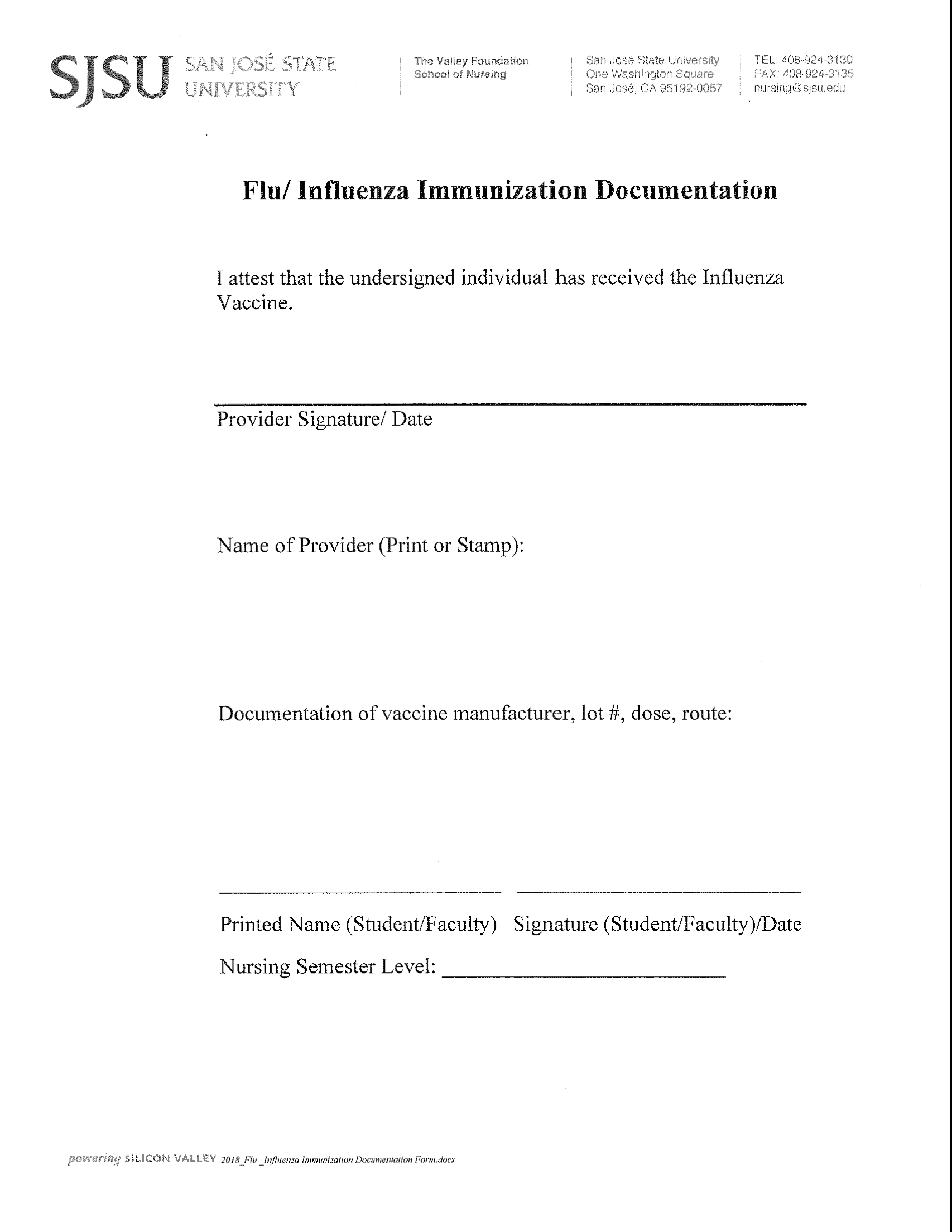 SAN JOSE STATE UNIVERSITY - THE VALLEY FOUNDATION SCHOOL OF NURSINGHEALTH IMMUNIZATION REQUIREMENTS (2018)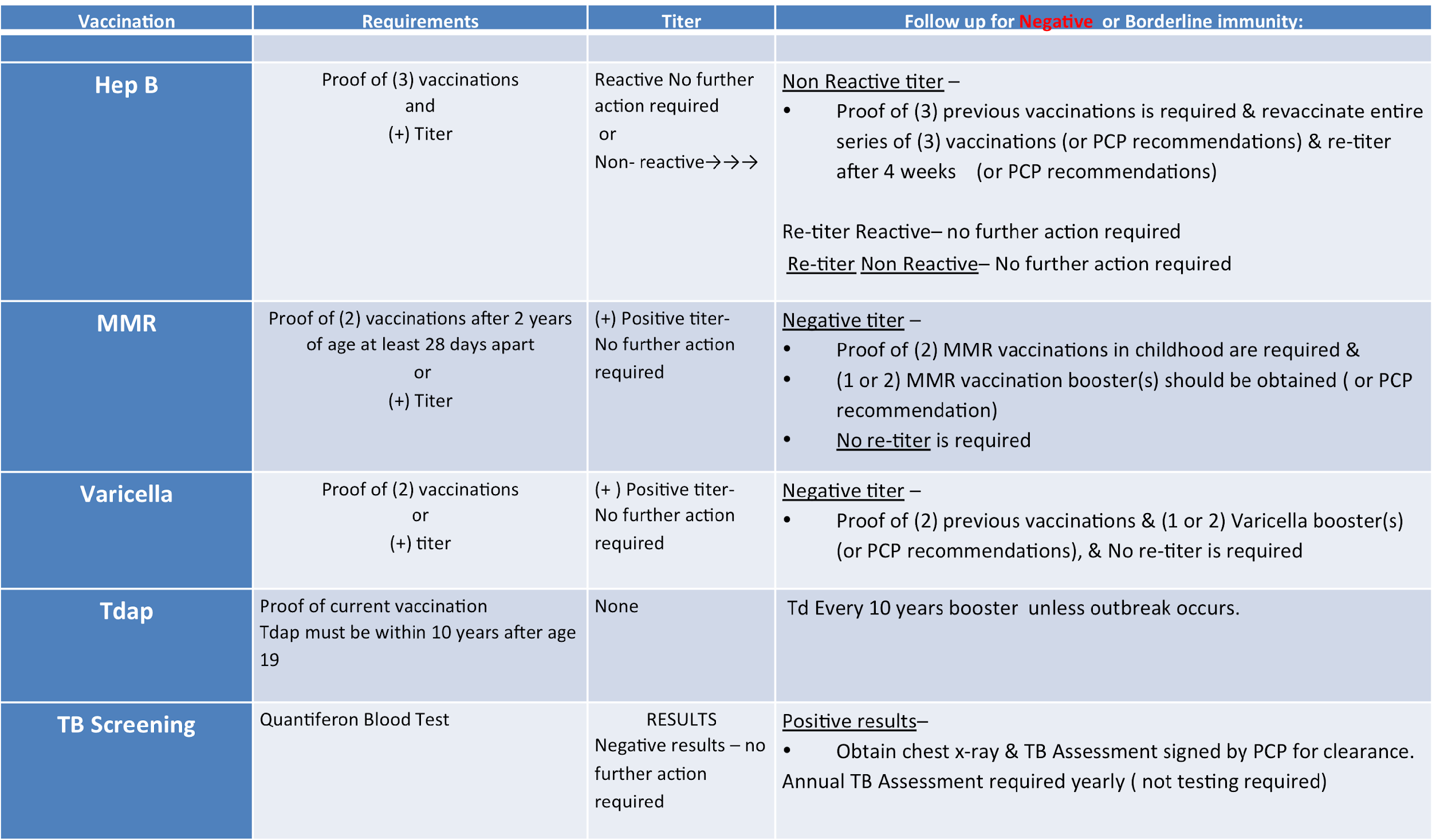 SEE WEB PAGE for letterhead Health Statement- SJSU NursingTo the student:This form needs to be completed within one month prior to starting nursing courses, and if there is any change in your health status. Upload this completed form to CastleBranch® online web site (this is the web site you will be given when admitted).  Keep original of this completed health statement in your own files at home.- - - - - - - - - - - - - - - - - - - - - - - - - - - - - - - - - - - - - - - - - - - - - - - - - - - - - - - - - - - - - - - - - -(Date)From your Physician, or Nurse Practitioner, or Physician Asst.:I have examined 	                                           (Print: Last Name,   First name, Middle Initial of the Student)(SJSU Student ID #) __________and find her/him to be in (circle) (excellent, good, fair or unsatisfactory) health.(NOTE: Please explain if not considered good or excellent health)In your judgment, is the student's health such that she/he would be able to give satisfactory patient care?In your judgment, is the student's mental and physical health such that she/he would be able to completethe program?  	Please be advised: The School recommends that nursing students be able to lift at least 25 pounds and require that students not have active substance abuse problems.  All students must complete a drug screen prior to beginning clinical. Please address these issues with the student.Signed:   	Printed Name: 	(or stamp)Health Care Provider (Physician/Title):Address, City, State: Phone:Date:SJSU’s STUDENT HEALTH “Wellness Center” SERVICES  The Wellness Center, formerly known as the student health center, provides a variety of medical services, which are similar to the outpatient care provided in a physicians’ group practice. It is located on 7th street by the 7th street garage and the fountain, across from the “Event Center”. The Center provides titer testing (blood samples that can show immunity) and immunizations to those students needing acceptable proof of immunizations. Go to the web site for SJSU’s Student Health for information on appointments and services (i.e., Academic, Pre-employment and Athletic Physical Exams, Pap Smear exams, Dermatology, Physical Therapy, Podiatry, Travel Medicine, and X-rays). Medications provided by SJSU’s Pharmacy are usually relatively inexpensive.Students are expected to sign an “Authorization for Release of Medical Information” so the School of Nursing can access their test results (e.g., drug clearance)Student Nurse Background Check and Drug Screening Policyof The Valley Foundation School of Nursing at San Jose State University www.sjsu.edu/nursing under “Policies”Student Nurse Background Check and Drug Screening PolicyThe Valley Foundation School of Nursing atSan Jose State University (Posted 12.2013 on web site/ updated 2016)I.	Applicability and PurposeThis policy applies to all students enrolled in The Valley Foundation School of Nursing (TVFSON) undergraduate and graduate programs and addresses required background checks and drug testing for students. The goal of these screening requirements is to assure compliance with clinical contracts and to promote safety of clients served in clinical agencies.II.	PolicyStudents must submit to and satisfactorily complete a background check and urine drug screening as a condition for admission into all programs within TVFSON. An offer of admission will not be final until this background check and drug screening are completed and reviewed by the School of Nursing.  Admission may be denied or rescinded based on these results.  Additionally, students who are enrolled in the School of Nursing may be required to complete additional background checks and drug screenings during the course of their study (this may be required by a clinical agency or for reasons described in this policy).  Students who refuse to submit to the background check and drug screening will be dismissed from the program.III.	Background Check and Drug Screening ReportsA.	TVFSON will designate an approved vendor(s) to conduct the background checks and drug screening. (As of Fall 2016, Certified Backgrounds® is the approved vendor.) Students and applicants are required to self-disclose any criminal conviction or any potentially positive drug screening information when they apply to the program, when a subsequent drug screening/background check may be required, when an infraction occurs, or when there is a change in health status.  The designated vendor(s) will issue reports directly to the student. Results from a vendor other than the designated, School approved vendor will not be accepted.Students and applicants will contact the designated company and arrange for the background check and drug screening, complying with the requirements for obtaining the checks and drug screening, and reporting of the results.  This will include authorization for obtaining the background check and drug screening and release of information to the TVFSON (The Valley Foundation School of Nursing).B.	Students and applicants are responsible for payment of any fees charged by the designated vendors.  This includes fees associated with additional tests conducted on any positive drug screens as required/performed by the laboratory.C.       Background checks and drug screenings must be completed prior to the start of the first semester (as per the acceptance status is still provisional until clears), or prior to beginning the clinical course when subsequent drug testing is required.D.	When reviewing results, the Director of the SON or her/his designee may consider the nature and circumstances of criminal convictions, or positive drug screen. Criminal convictions (such as the time frame, severity and circumstances surrounding the conviction) will be examined in terms of the student’s ability to meet the requirements of the program as well as his/her eligibility to take the NCLEX exam.   In reviewing background checks and drug screening, the Director or her/his designee may seek advice from university counsel, university police, or other appropriate advisors (e.g. California Board of Registered Nurses representatives; agency personnel; etc.). Evaluation of a positive drug screen will consider disclosure of medications used and the student’s ability to safely meet the requirements of the program and our clinical agencies.E.	Results of the background check and drug screens will be made available to TVFSON School of Nursing and any clinical facility that requires this information, before a student may be accepted and/or begin a clinical rotation. Should a clinical agency refuse to place a student based on the outcome of either the background check or drug screen, TVFSON is not obligated to arrange alternate clinical placements but will attempt to make such placements, if possible, on a case-by-case basis. If alternate placement is not possible, the student cannot continue in the nursing program. All background checks and drug screenings are considered confidential and are kept in a confidential location separate from the student’s file.F.	Derogatory information of the following nature, which is obtained as the result of the background investigation will result in dismissal from the nursing program or keep an individual from being accepted into the program.1.	Any felony convictions including plea agreements to felony convictions2.	Sexual assault, rape, indecent exposure, lewd and lascivious behavior, or any crime involving nonconsensual sexual conduct committed3.	Child abuse, sexual exploitation of children, child abduction, child neglect, contributing to the delinquency or neglect of a child, enticing a child for immoral purposes, exposing a minor to pornography or other harmful materials, incest, or any other crime involving children as victims or participants committed at any time.4.	Any charge related to illegal drugs, such as (but not limited to) possession of drugs or paraphernalia, or trafficking.5.	Abuse, exploitation or neglect of a vulnerable adult (disabled or elderly)committed at any time.6.	Offenses involving substantial misrepresentation of any material fact to the public or an employer, including embezzlement, bribery, fraud, racketeering or allowing an establishment to be used for illegal purposes.7.	First or second-degree arson8.	Kidnapping9.	Any offense in another state or country, the elements of which are substantially similar to the elements of the above offenses.10.	Multiple offenses including, but not limited to, repeat driving while intoxicated, or wet and reckless convictions.G.	The procedures that are followed for students or applicants who are suspected of being under the influence of alcohol or drugs, are contained in the student handbook.H.	Rights.  Students and applicants have the right to review the information reported by the designated company for accuracy and completeness and to request that the designated company verify that the information provided is correct. If any applicant or student believes the information is inaccurate, he/she has the right to appeal the decision and request a review with TVFSON. It is the student’ or applicant’s burden to produce substantial evidence to prove the reports are incorrect.IV.	Review StandardsIn reviewing the background checks and drug screening results, the Director of TVFSON or designee, or in some cases, with the consultation with the Executive Committee, will consider the following factors in making his/her determination of the student’s ability to enter or progress in the program: the nature and seriousness of the offense or event and the relevant circumstances surrounding the offense or event. This determination will prioritize the safety interests of the patient and the clinical agencies where students are placed.V.	DefermentA reviewing committee may extend an offer of admission for up to one semester while a matter is being resolved.VI.	Other ProvisionsA.	A background check and drug screening will be honored for the duration of the enrollment if: the student is continuously enrolled unless it or they are required more frequently by a clinical agency in which the student is placed; or there is reasonable suspicion that the student has violated the student guidelines related to drug and/or alcohol use/dependency or is convicted of one of the crimes listed above during that student’s time in the program. A student who has a break in enrollment is required to complete a new background check and drug screening prior to his/her return to the clinical setting.B.	Falsification of information on background checks and/or drug screening, including omission of relevant information, may result in denial of admission or dismissal from the nursing program.C.  	A student with a background check or drug screen issue will meet privately with the Director/Designee. A written statement may be requested and is required by some agencies.  If allowed to start, or remain in the nursing program, the student will be required to repeat background check and drug screening each semester thereafter.Rationale with the Background /Drug Clearance InformationAppendixA.	Health care providers are entrusted with the health, safety and welfare of patients, have access to controlled substances, confidential information and operate in settings that require the exercise of good judgment and ethical behavior. Thus, an assessment of a student or applicant’s suitability to function in such a setting is imperative to promote the highest level of integrity in health care services.B.	Clinical facilities are required by accreditation agencies, such as the Joint Commission on Accreditation of Healthcare Organization (JCAHO), to conduct background checks and drug screening for security purposes on individuals who provide services within the facility and especially those who supervise care and render treatment.C.	The Joint Commission on Accreditation of Healthcare Organization (JCAHO) Comprehensive Accreditation Manual for Hospitals 2004 added to their Human Resources Standards (HR.1.20) a section related to criminal background checks. The JCAHO standard requires agencies to include nursing students in criminal background checks when required by state law, regulation or hospital policy (or updated policy).D.	Clinical rotations are an essential element in nursing programs. Students who cannot participate in clinical rotations due to activities revealed in a background check or have illegal substances found in their drug screening, are unable to fulfill the requirements of the program and may not be admitted to or may be removed from the program.E.	Additional information regarding “Applicants with Convictions” may be found at the California Board of Registered Nursing’s website (www.rn.ca.gov). Individuals are encouraged to refer to the Enforcement section including: http://www.rn.ca.gov/enforcement/convictions.shtml and http://www.rn.ca.gov/pdfs/enforcement/appdocs.pdf.F.	Please refer to the CA-BRN Regulations available at www.rn.ca.gov that directly relate to licensure and convictions.“1444. Substantial Relationship CriteriaA conviction or act shall be considered to be substantially related to the qualifications, functions or duties of a registered nurse if to a substantial degree it evidences the present or potential unfitness of a registered nurse to practice in a manner consistent with the public health, safety, or welfare. Such convictions or actsshall include but not be limited to the following:(a) Assaultive or abusive conduct including, but not limited to, those violations listed in subdivision (d) of Penal Code Section 11160b) Failure to comply with any mandatory reporting requirements. (c) Theft, dishonesty, fraud, or deceit.(d) Any conviction or act subject to an order of registration pursuant to Section 290 of the Penal Code.Note:Authority cited: Sections 481 and 2715, Business and Professions Code. Reference: Sections 480, 481, 2736, and 2761 Business and Professions Code. History: 1. New section filed 5-14-75; effective thirtieth day thereafter (Register 75, No. 20). 2. Amendment filed 9-27-85; effective thirtieth day thereafter (Register 85, No. 39). 3. Amendment of first paragraph, repealer of subsections (a)-(e), new subsections (a)- (d), and amendment of Note filed 6-6-2001; operative 7-6-2001 (Register 2001, No.23).1444.5. Disciplinary GuidelinesIn reaching a decision on a disciplinary action under the Administrative Procedure Act (Government Code Section 11400 et seq.), the Board shall consider the disciplinary guidelines entitled: "Recommended Guidelines for Disciplinary Orders and Conditions of Probation" (10/02) which are hereby incorporated by reference. Deviation from these guidelines and orders, including the standard terms of probation, is appropriate where the board in its sole discretion determines that the facts of the particular case warrant such a deviation -for example: the presence of mitigating factors; the age of the case; evidentiary problems.Note:Authority cited: Section 2715, Business and Professions Code; and Section 11400.20, Government Code. Reference: Sections 2750, 2759, 2761 and 2762, Business andProfessions Code; and Sections 11400.20 and 11425.50(c), Government Code.HISTORY 1. New section filed 6-17-97; operative 6-17-97 pursuant to GovernmentCode section 11343.4(d) (Register 97, No. 25). 2. Amendment of "RecommendedGuidelines for Disciplinary Orders and Conditions of Probation" (incorporated by reference) and amendment of section filed 6-14-2000; operative 7-14-2000 (Register 2000, No. 24). 3. Amendment of section and Note filed 4-24-2003; operative 5-24-2003 (Register 2003, No. 17).1445. Criteria for Rehabilitation(a) When considering the denial of a license under Section 480 of the code, theboard, in evaluating the rehabilitation of the applicant and his/her present eligibility for a license will consider the following criteria:(1) The nature and severity of the act(s) or crime(s) under consideration as grounds for denial.(2) Evidence of any act(s) committed subsequent to the act(s) or crime(s) under consideration as grounds for denial which also could be considered as grounds for denial under Section 480 of the code.(3) The time that has elapsed since commission of the act(s) or crime(s) referred to in subdivision (1) or (2).(4) The extent to which the applicant has complied with any terms of parole, probation, restitution, or any other sanctions lawfully imposed against the applicant.(5) Evidence, if any, of rehabilitation submitted by the applicant. (b) When considering the suspension or revocation of a license on the grounds that a registered nurse has been convicted of a crime, the board, in evaluating the rehabilitation of such person and his/her eligibility for a license will consider the following criteria:(1) Nature and severity of the act(s) or offense(s). (2) Total criminal record.(3) The time that has elapsed since commission of the act(s) or offense(s).(4) Whether the licensee has complied with any terms of parole, probation, restitution or any other sanctions lawfully imposed against the licensee.(5) If applicable, evidence of expungement proceedings pursuant to Section 1203.4 of the Penal Code.(6) Evidence, if any, of rehabilitation submitted by the licensee. Note:Authority cited: Sections 482 and 2715, Business and Professions Code. Reference:Sections 483, 2736, 2761 and 2762, Business and Professions Code. History: 1. New section filed 5-25-73; effective thirtieth day thereafter (Register 73, No. 21). For history of former section, see Register 70, No. 5. 2. Renumbering from Section 1411filed 3-26-74; effective thirtieth day thereafter (Register 74, No. 13). 3. Amendment of subsections (a) and (b) and new subsection (c) filed 5-14-75; effective thirtieth day thereafter (Register 75, No. 20). 4. Amendment filed 9-27-85; effective thirtieth day thereafter (Register 85, No. 39).[Footer:  backgroundcheckanddrugscreeningpolicy_rev.4.11.13;  Posted 12/2013; grammar edits 8.2019]  ]APPENDIX HCLINICAL DOCUMENTATION INFORMATION  (Upload to School of Nursing’s vendor-which is CastleBranch®)SAN JOSÉ STATE UNIVERSITY – THE VALLEY FOUNDATION SCHOOL OF NURSINGCLINICAL DOCUMENTATION INFORMATION IMPORTANT!! All Nursing students must purchase their own student liability or malpractice insurance, as well as personal health insurance, while acting as a student nurse. Students MUST have positive titers for Varicella, Rubella, Rubeola, Mumps, and Hepatitis B; See Polio guidelines are provided in the instructions by our online vendor. Note: The Hepatitis B series of immunizations (all 3 given on a set schedule) must be completed 1 month prior to the Hepatitis B titer. Additionally, each fall (OCT/NOV) students must get either a flu shot or provide a declination form to Castlebranch® as well as to the clinical instructor (found on the web site, under forms). Entering students are given specific dates to get this information in to the School’s vendor, Castlebranch®.  For those incoming bridge RNs, titers are to be completed up to 5 yrs of starting the SJSU program. Titers are usually drawn at least one month after the last immunization, but the student should refer to the student health center, if questions arise, specific to this timing.  If the student’s titer results show a negative or equivocal titer, then the student needs to contact the School of Nursing Health Officer, Julianna.youssef@sjsu.edu , and usually, an immunization booster is required (done at SJSU Student Health, Public Health dept., or your private Dr.), and another follow-up titer 1 month after the follow-up booster; the student should email Nursing Faculty Health monitor, if questions regarding for follow-up!  Refer to the SJSU nursing web site for most current COVID-19 policies. Clinical faculty will also keep students informed of specific agency policies each semester.NOTE: Those entry-level students accepted to the nursing program, are required to have titers drawn, no more recently than 1 year prior to entering the major - After the immunizations are completed as noted (i.e., for example the Hepatitis B series of 3 immunizations, takes 6 months, so the titer would be done 1 month after the completion of that series). Those with non-positive titers should get a booster immunization, then a second follow titer, and if the second titer still negative then, contact our health officer faculty, Ms. Youssef, re: further follow-up.The Quantiferon blood test is done to test for TB exposure, as it has been thought to be more accurate than tuberculin skin tests [PPD skin tests] that were done in the past. The follow-up Tuberculosis screening tool is completed for those having positive Quantiferon blood draw; these tests are done annually- NOTE: The health care provider determines what is needed besides a baseline assessment (as some will require an initial chest x-ray). If it is showing exposure, then screenings are done by the health care provider, every year. Some agencies still require the 2-step PPD.  The SJSU Student Wellness Center (e.g. Student Health Dept.) will no longer do  2-step PPDs, as of 2017.FYI:  Costs of tests and immunizations are extremely competitive when done at the SJSU STUDENT HEALTH CENTER (see attached pages); Summer session student health fees are higher than during the regular academic year. For the School’s Health Statement Form, please download from website. Copies are kept by the student (so ultimately the student can upload complete document, to the vendor’s data base). If on immunosuppressants, attach Dr's clearance form stating “on Immunosuppressants” and are cleared by health provider. APPENDIX IPolicy & Procedure for Military Personnel (Admission Priorities and Possible Credit for Prior Work) (Please Type Information.)STUDENT Full Name__________________________  SJSU ID #_________________Entering program (date):  Fall/Spring (Year)_________ Email____________________________Phone Number (           )_______________________________________The Valley Foundation School of Nursing atSan Jose State UniversityStudent Documentation FormProcedure for Awarding of Credit for Previous Education Including Military Education and Experience (SB 466)Matriculated student notifies The Valley Foundation School of Nursing’s (TVFSON) Director or Designee by email within 2 weeks of acceptance into the pre-licensure program of his/her request to seek course credit for previous education or other acquired knowledge, including military medical/healthcare education and experience, and specifies course(s) for awarding of credit (e.g. beginning Skills I and/or advanced Skills II). TVFSON will send the course objectives and current course calendar to student.____ Yes 		___ No	Faculty Name/Signature and Date ____________________________________Student provides Director/Designee hard copies of materials, documents, and evidence for consideration for a specified course(s) within 2 weeks of acceptance into the program. This must include a copy of the honorable discharge papers, DD 214 (Black out all but last 4 of SS#).____ Yes		___ NoFaculty Signature and Date ____________________________________Student adheres to the timelines noted in 1 and 2 above for consideration of request.____ Yes	___ No (if no, the request is denied and the student is notified)		 Student meets with Director/Designee as requested.____ Yes		___ NoFaculty Signature and Date ____________________________________The appropriate faculty or faculty members designated by the Director/Designee reviews the materials, documents and evidence within 3 weeks of receipt of materials to the department. Materials are returned to the Director/Designee with a recommendation to Award Course Credit (state course name, number, and units) or Cannot Award Course Credit. Faculty must provide a brief summary statement to support his/her recommendation.  (continued on next page)Director/Designee then meets with TVFSON’s Executive Committee to make a final determination of:___ Awards course credit (Attach documentation to this form and place in student file)	___ Cannot award course credit based on lack of appropriate or adequate documentation   (Comment below with rationale for denial of the request) Comments:  	Faculty Signature and Date ____________________________________Student is notified by the Executive Committee within 4 weeks of receipt of materials, documents or evidence.  If a “Cannot Award Credit” decision is made, the letter of notification will indicate the rationale behind the decision. The student will be informed that he/she may request a challenge examination for the nursing course(s) per CSU policy.  Challenge examinations may include paper/pencil testing, computerized testing, case studies, skills demonstration, and/or simulation scenarios.Final Decision by Executive Committee:Award Course Credit:  Course __________________; Units ________________     Cannot Award Course Credit:Rationale:  Request Challenge by Examination:____ Yes		___ No	Follow up with Director/Designee:	______ Yes		_______ NoThe Valley Foundation School of Nursing atSan Jose State UniversityPolicy for Awarding of Credit for Previous Education or Other Acquired Knowledge,  Including Military Medical/Healthcare Education and ExperienceThe Valley Foundation School of Nursing (TVFSON) at San Jose State University complies with California Board of Registered Nursing regulations (Amend Sections 1418, 1424, 1426, 1430; Adopt Sections 1423.1, 1423.2) as follows:   1. The Prelicensure Student Handbook shall include a section referring to Executive Order 1036 policy Systemwide Admission Eligibility and/or Baccalaureate Credit Awarded for External Examinations, Experiential Learning, and Instruction in Non-Collegiate Settings (https://csyou.calstate.edu/Divisions-Orgs/AcademicOrganizations/academicsenate/Plenary-Resolutions/2890attach.pdf ) as the mechanism for awarding course credit for previous education or other acquired knowledge, including military medical/healthcare education and experience. The Student handbook should note that this policy applies to all students, including those who have served or are serving in the United States Armed Forces.  2. The campus nursing webpage listing information on its pre-licensure program shall provide a link identified as “Information on the Awarding of Course Credit for Previous Education or Other Acquired Knowledge, Including Military Education and Experience” that directs to the pre-licensure student handbook (or has a PDF of the policy and procedures) that outlines program procedures related to this policy.  3. A form outlining the procedures will be provided and kept as a record in the student’s file. The procedural section shall include the following key elements:  3.1 A beginning and ending timeline for notification by the student to the undergraduate nursing program director or designee of request to seek credit for coursework and presentation of materials, documents and evidence for consideration for a specify course(s).  The student must adhere to this timeline for consideration in order that necessary clearance may be granted.3.2 A timeline for review of student materials, documents and evidence by the appropriate faculty or faculty group and notification to the applicant of the decision to award or not award credit or the need to request a challenge examination for the CSU Nursing course to determine proficiency of knowledge and or skills.  Challenge by examination may be completed by paper/pencil testing, skills demonstration, simulation scenarios, case studies, etc.3.3 Identification of any meetings that must take place between faculty and student. Priority policy for past military members applying to BSN program (posted on web site):Beginning January 1, 2017, U.S. military veterans may receive priority selection for SJSU’s nursing program. This includes those who have completed active duty, have an honorable discharge form (DD214), and meet the minimum SJSU nursing program impaction criteria for admission. Beginning Fall 2023 applicant pool, there will be three spaces in the BSN generic nursing program will be held for th highest impaction score ranking of military veterans per application cycle. After these three slots are filled, other applicants with prior service will be considered and ranked with others in the regular selection process.  Documentation includes a DD 214 form showing an applicant’s honorable discharge. If the applicant’s documentation has a different name from his/her current name, additional documentation such as a marriage/divorce certificate, legal name change notification, etc. is required.  Students must apply separately to the University (calstate.edu/apply) adhering to University’ deadlines.  See the online application and the BS nursing student information packet on www.sjsu.edu/nursing web site under prospective students for further questions.The Valley Foundation of School of Nursing at San Jose State University complies with California Board of Registered Nursing regulations (available @ http://www/rn.ca.gov/pdfs/regulations/isor1423.pdf) and SB 466. This plan is designed for those with prior or current military medical/healthcare experience desiring awarding of credit for previous education or other acquired knowledge, including related military training. Student documentation is required and the School has specific deadlines for submission of documentation materials. Please see policy and procedure in the appendices of the Nursing Student Handbook for prelicensure students (available @sjsu.edu/nursing). APPENDIX JCHILDBIRTH PREPARATION Will be discussed in the actual Theory/ Clinical courses for MaternityAPPENDIX KUNIFORM & CLINICAL ATTIRE STANDARDSStandardization of Nursing Students’ Uniform Appareland Related Issues including 12 StandardsBeginning Spring 2003 semester, the SJSU The Valley Foundation School of Nursing instituted a policy regarding the Standardization of Nursing Students’ Uniform Apparel and Related Issues including 12 Standards.  Because the School’s identity (re: uniform and appearances of students) had become increasingly mandated by the various agencies that we use, the guidelines are required for all SJSU nursing students. * This revised uniform guideline policy was fully implemented across all semesters in Fall 2009. At times, the agency’s policies may be more conservative than those of SJSU’s The Valley Foundation School of Nursing and the faculty will advise students when the guidelines below are superseded by the agency’s guidelines. Some adaptations to Standard 5 (Piercings/ Tattoos) in Spring 2021.Standard 1	Grooming:Impeccable (i.e., daily bathing, clean hair and teeth, clean uniforms, clean shoes, etc.); Scented products (i.e., perfumes and colognes) are to be avoided.Standard 2	Jewelry:Rings – 1 simple ringEarrings – 2 pair per ear (maximum) only; small studs only (piercings not on other body parts such as tongue/nose, etc.)Necklaces – none visibleBracelets – noneWatch – with second hand or digitalStandard 3	Hair: 	Conservative style; hair color must be a “natural color” defined as one that is grown naturally (i.e., no bright colors as pink, purple, green, etc.); WOMEN: Hair not longer than edge of collar and pinned or pulled back behind ears; for hair longer than mid-length, the hair should be back and off face and collar; hair accessories to match hair color; MEN: short mustaches and short, cropped beards permitted (if permitted by agency- i.e. Covid restrictions). 	For cultural or religious purposes, hair may be covered with a solid navy blue or black scarf to match the color of the uniform scrub if the student has submitted a personal statement explaining the purpose for the headdress (document to be kept in student’s file/shared with clinical skills faculty, as requested).Standard 4	Make-Up:	ConservativeStandard 5	Body Piercing/Tattoos:Those students with tattoos/ facial piercings will follow the policies and guidelines of their assigned clinical site each semester. If the student has concerns, please follow-up with the clinical faculty and the semester chair. Standard 6	Artificial Nails:  Not permitted	Nails:  Nails:  clean, short, and filed; Polish: clear and/or neutral colors permitted, unless agency requests ‘no polish’Standard 7No gum chewingStandard 8	Underclothing:	Non-revealing clothing and while you are expected to wear underwear, nothing is visible through the uniform or clothing (preferable to have it match your skin color)Standard 9	Shoes- socks/stockings:SHOES: Clean, mostly white or solid black; in good repair, with closed toes (soft soled for agency compliance); SOCKS/STOCKINGS: REQUIRED:  Plain hosiery in neutral solid tones/ solid color to match shoe color/ or matched to skin color (no leg warmers or visible patterned socks). Standard 10	Photo Identification:Badges should be visible eye-level location, (i.e., worn between the chest and no lower than the waist). If agency allows, SJSU-provided student ID Tower cards are to be attached to San José State University, The Valley Foundation School of Nursing lanyards.  In certain clinical settings, the identification is to be attached to the uniform with a clip (Consult your clinical instructor). Many agencies require students to wear the agency provided picture identification with hair style and the uniform, as required in clinical.Standard 11            Optional white Lab coat ( as per clinical faculty agreement): The Valley Foundation School of Nursing allows for optional lab coats in most clinical areas. You must check with your clinical instructor.Standard 12 	Hospital Uniform Scrubs: Non-faded, navy blue color (Neat, Clean, Non-wrinkled)	Tops (Students may choose type from those listed below):  Navy – uniform top, scrub and/or polo style - only color allowed for a long knit top under navy scrub top is white, if instructor and agency allows (No thermals and, for females, no tee shirts that show); Many Neonatal ICU units do not allow lower arms (below end of scrub top sleeve), & to be covered with cloth material. (Acute Pediatrics: consult instructor); If tee shirt is allowed under scrubs, must be totally white color.	Bottoms (No jeans):		Navy color– scrub pants and/or uniform bottom (knee-length skirt) 	Lab CoatRegular white lab coat for leaving unit (or instructor/agency authorized clinical pre-lab sessions).Community Health and Some Community-based Psychiatric Settings Apparel Guidelines:Clothing for Community Health and Community-based Psychiatric settings, where the student has been asked to not wear the SJSU scrub uniform, is specified as being “business-like professional attire”. Some colors may be restricted due to agency concerns about “Gang” affiliations. This might be solid black or dark slacks and a white or colored top (e.g., sweater optional for weather). Plain shoes: (i.e., flats/athletic shoes, or if a dress shoe, then the heel of shoe should no higher than 1.5 inches; No flip flops). Avoidance of excess makeup.This may be setting specific: consult instructor. Clothing is to be neat, clean, non-wrinkled, and non-faded. Nametags are required. Excepting the standards 11 and 12, all other standards apply. Types of clothing to be avoided include, but not limited to:too tight, revealing, or too baggy clothes inappropriately revealing clothing such as sheer clothes/low cut/or backless tops; Sweatshirts bare midriffs, tight fitting;skirts with high slits or extremely short skirt or extremely short dress lengths;tee shirts. Shorts are not appropriate for clinical. Specialty areas within hospitals; (i.e., Labor & Delivery unit, Burn unit, and the OR) may require the use of hospital–provided agency scrubs (Consult instructor)References: Agency guidelines (specific to agency).Lehna, C., Pfoutz, S. Peterson, T.G, et al. (1999). Nursing attire:  Indicators of professionalism?  Journal of Professional Nursing, 15(3), 192-199.Newtin, M. &Chaney, J. (1996). Professional image: Enhanced or inhibited by attire?  Journal of Professional Nursing, 12(4), 240-244.Skorupski, V., & Rea, R. (2006) Patient’s perceptions of today’s nursing attire; Exploring dual images. JONA, 36(9), 393-400.Windle, L., Halbert, K., Durmont, C., Tagnesi, K., & Johnson, K. (2008) An evidence-based approach to creating a new nursing dress code. American Nurse Today. 3(1), 17-19.APPENDIX  LGRIEVANCE OR GRADE DISPUTE PROCEDURETHE VALLEY FOUNDATION SCHOOL OF NURSINGGrievance Procedure or Grade Dispute ProcessA Grievance Procedure or Grade Dispute Process is in place for students in the Valley Foundation School of Nursing who believe they have been treated unfairly and request a resolution. Students should follow the Valley Foundation School of Nursing Grievance Process or Grade Dispute Flowchart (see following pages). at the School of Nursing level by appealing to the Nursing Executive Committee (see Appendix M) before seeking SJSU university-level options. The Valley Foundation School of Nursing Student Retention Coordinator and/or the SJSU Ombudsperson are available at any point in the process the student needs further guidance. More details for the university SJSU Grievance Procedure or Grade Dispute Process are described online by going to the SJSU Ombudsperson University Ombudsperson  or the University’s Student Fairness Committee website.What is a Grievance?A grievance is an allegation of an unauthorized or unjustified act or decision by a member of the faculty or staff or an administrative officer (hereafter referred to as university employee(s), that in any way adversely affects the status, rights or privileges of a student.What is a Grade Dispute?There is a presumption that grades assigned are correct.  It is the responsibility of anyone appealing an assigned grade, to demonstrate otherwise (EO 1037). TVFSON Executive Committee/or SJSU nursing student affairs committee/ and/or the University Student Fairness Committee shall hear grade dispute petitions when petitions are deemed to be appropriate and include evidence related to the following condition/s:When there is evaluation of students that differs from announced requirements.When there are belated impositions of requirements (that are not made clear and announced with due notice).When grades are based on criteria other than academic performance in the course (or do not align with course outcomes).When grading criteria do not provide a clear and consistent method of evaluating students’ work or performance.When students’ written requests for information during the semester regarding their academic progress in the course are not responded to in a reasonable time (e.g., two weeks after the request is made, depending on circumstances).When students’ requests for an explanation of how the posted course grades for a term were determined are not responded to in a reasonable time (e.g., not later than 1 week of the end of the semester …This should be a written request so the date is determined.When students are penalized for expressing opinions.When students are given to understand that they are removed from a course without due process of a hearing.How do I initiate an Informal Complaint?Informal discussion between parties directly involved in the dispute is essential in the early stages of the resolution process and shall be encouraged at all stages.  The grievance procedure shall be conducted as quickly as is possible, but in such a way that due process is observed and fairness to all parties is achieved.  PROCEDURE: Please see the steps listed in the Grievance Procedure or Grade Dispute Process (Appendix L).  Students may consult with TVFSON Student Retention Coordinator or the University Ombudsperson  https://www.sjsu.edu/ombudsperson/   at any step in this process, including prior to the initial meeting with faculty or course instructor.How do I file Formal Complaint?A formal complaint is a written statement that a situation is unsatisfactory or unacceptable to the student. Formal complaints include a grievance or a grade dispute and can be filed on the TVFSON executive committee Petition Form (see Nursing web site for current form/Appendix M). At any time in the process, a formal complaint may also be filed by petition at the University level with the ombudsperson. Please note, any complaints or issues involving discrimination (including physical, racial, and sexual harassment) shall be reported directly to the SJSU “Office of Diversity, Equity, and Inclusion” [https://www.sjsu.edu/diversity/office/index.php].APPENDIX L (continued)GRIEVENCE PROCESS ORGRADE DISPUTE THE VALLEY FOUNDATION SCHOOL OF NURSINGGRIEVENCE PROCEDURE OR GRADE DISPUTE PROCESSIf the student has a faculty grievance or course-related issue, please follow these steps in dealing with a concern or complaint (see following flowchart as well)*The student shall talk to the individual faculty member or course instructor first.  The faculty or instructor shall then meet with the student in order to seek resolution of the issue.***Students are expected to follow this process, and not bypass this chain of command.If an acceptable resolution is not reached at the faculty or course instructor level, the student shall make an appointment with the appropriate semester chairperson and/or the undergraduate coordinator.  The semester chairperson and/or the undergraduate coordinator shall then meet with the student in order to seek resolution of the issue. The student does not need to wait until the end of the semester.If an acceptable resolution is not reached at the semester chair and undergraduate coordinator level, the student should compose a professional email to the Director of The Valley Foundation School of Nursing.  The Director of TVFSON will then meet with the student in order to seek resolution of the issue.If an acceptable resolution is not received at this point, the student will fill out a School of Nursing petition form (available on the nursing web site), for review by TVFSON Executive Committee/or Student Affairs Committee /Undergraduate Coordinator.  The student may submit the petition to a TVFSON administrative assistant.  The student will be contacted for a formal hearing if their scoring for their final grade does not meet grade breakdown for the posted course.*At any time, the student may seek the University Ombudsperson  https://www.sjsu.edu/ombudsperson/ , including at a time prior to the initial meeting with the faculty or course instructor.Additional InformationThe student may make a formal appeal to the Student Fairness Committee.  The burden of proof rests with the complainant.  In the Formal Resolution Process, the grievance petition must be submitted to the office of the ombudsman no later than the end of the semester following that in which the alleged cause of the dispute occurred.See University policy S07-6 STUDENT FAIRNESS DISPUTE RESOLUTION [PDF] for more details.  Questions or issues involving discrimination (including physical, racial, and sexual harassment) should be reported to the SJSU Office of Equal Opportunity.Grievance Process or Grade Dispute Flowchart (AY 2021/22)APPENDIX MSTUDENT PETITIONSAN JOSÉ STATE UNIVERSITYThe Valley Foundation School of Nursing (TVFSON)PETITION FORM ( as of  2022)This petition may be used to request a variety of actions including, but not limited to:A separate petition is required for each request.  After completing this form submit to nursing@sjsu.edu.Expect a response from administrative staff within 8-business days with further information or instructions. If program admission or TEAS, attach unofficial copies of transcripts/TEAS tests. If student has received a No credit or grade less than a C, include copies of course points and section of syllabi, addressing course points, and if no credit, include attached student documentation of unsatisfactory progress report. Students may attach no more than a 1- page summary of their circumstances and how they intend to remediate (if that applies); Include course #s and semester level if it appliesI am attaching: (identify what items):OFFICE USE ONLYDate.  _________DECISION:APPENDIX NGRADUATION INSTRUCTIONS (For those graduating Spring 2021 and after, a specific form is no longer in effect, as UNIV. has changed to online Graduation applications- see below)SAN JOSE STATE UNIVERSITY	The Valley Foundation School of NursingGraduation InstructionsThe application for graduation is now done online and has a fee attached- Usually this is all done online. There will be an indictor in “My progress” that you are eligible to graduate (or red boxes in “My progress” of outstanding requirements. It is done ~ one year prior to graduation, for the regular BSN program, unless units in excess of 100. There is a separate form/fee for a change of Graduation date(under registrar’s office). https://www.sjsu.edu/registrar/graduation/index.phpIt is your responsibility to be certain that there is an official transcript for all the courses listed on “my progress”, with the Office of Records at SJSU. This includes any courses taken at other colleges/universities, even after beginning SJSU. Allow sufficient time for the UNIV’s graduation evaluator assigned to you, to process requests (at least 1 semester). Check on “http://one.sjsu.edu”.  Your SJSU email will always be the email used for official correspondence but the correspondence may go into “spam” mail, so please check there, as well. You should keep your email, Name and address changes/ & contact Phone # updated with one.sjsu.edu.If you have any questions, contact your advisor (The Undergraduate Coordinator -if you are not an RN-to-BSN student). For those who are RN-to-BSN students, contact your Bridge  RN-to-BSN coordinator.(Rev. 8/2022)APPENDIX OCALIFORNIA NURSING STUDENT’SASSOCIATION BYLAWS ( may be updated by the date of this publication)Constitution and Bylaws (These are updated annually of needed by Associated Students Grp)San Jose State University’s California Nursing Student's Association (CSNA)- 2019ARTICLE: NAMESection 1. The name of this organization shall be the Nursing Student's Association of San Jose State University and local constituent of the California Nursing Student's Association (CNSA), and a constituent of the National Student Nurses' Association, Inc. (NSNA). ARTICLE II: PURPOSE AND FUNCTIONSection 1. The purpose of this organization is:		a. To assume responsibility for contributing to nursing education in order toprovide for the highest quality health care;		b. To provide programs representative of fundamental and currentprofessional interests and concerns; and		c. To aid in the development of the whole person, and his/her responsibilityfor the health care of people in all walks of life.Section 2. The functions of this organization shall include the following:		a. To have direct input into standards of nursing education and influence theeducational process;b. To influence health care and nursing education and practice through legislative activities as appropriate;	c. To promote and encourage participation in community affairs and activities towards improved health care and the resolution of related social issues;d. To represent nursing students to the consumer, to institutions, and other organizations;            	e. 	To promote and encourage student participation in interdisciplinary activities;	f. 	To promote encourage recruitment efforts, participation in student activities, and educational opportunities regardless of persons race, color, creed, sex, age, lifestyle, national origin, or economic status; 	g. 	To promote and encourage collaborative relationships with the American Nurses' Association, the National League for Nursing, the International Council of Nurses, as well as other nursing and health related organizations.ARTICLE III: MEMBERSHIP	Section 1.	Members of this association shall constitute the membership of the Nursing		Students' Association of San Jose State, local constituent of the Nursing Students' Association. Membership is in good standing when all local, state, and national dues are paid annually.	Section 2.	Members of the association shall be:a. Active members:1. Undergraduate students currently enrolled in the San Jose State University program in nursing.2. At least eighty percent (80%) of all members of this organization shall be active members.3. Active members shall have all of the privileges of membership.b. Associate members:		1. Pre-nursing students, including registered nurses, enrolled in college or university programs designed as preparation for entrance into an undergraduate degree, diploma, or baccalaureate degree in nursing. 2. Current California Nursing Association members may enjoy the benefits of CNSA without paying CNSA dues.3. Associative members shall have all of the privileges of membership except the right to hold office of President and Vice President at National, State, and Local levels. 	c. Local members:	1. Pre-nursing and baccalaureate nursing students.	2. Local members shall have the privileges of the local constituent only, except that of holding an office and extension of membership beyond date to which dues are paid.	Section 3.	Active and associate memberships may be extended six months beyond		completion of a student's program in nursing.	Section 4.	Voting membership is restricted to matriculated, currently enrolled students,		faculty and staff at San Jose State University.	Section 5.	At least eighty percent (80%) of all members of the organization are matriculated, currently enrolled students at San Jose State University.	Section 6.	Membership in the organization shall not be denied to anyone on the basis of race, creed, religion, sex, or physical disability, except as sanctioned by law (Title V.		Section 41500-Title IX.)	Section 7.	There shall be no hazing.Article IV. AFFILIATION Section 1.      The Nursing Students' Association of San Jose State University is a local constituent of the California Nursing Students' Association and a constituent of the Nursing Students' Association, Inc., (NSNA.)ARTICLE V. ELECTION OF OFFICERS, THEIR QUALIFICATIONS, AND DUTIES	Section 1.	The officers of this organization shall consist of a President, Vice President,		Secretary, Treasurer, Public Relations Coordinator(s), Workshop Coordinator, Regional Representative, CNSA Newsletter Editor, Community Project Coordinator(s), Government Relations Coordinator, and Breakthrough to Nursing Coordinator. Section 2.	Elections for officers shall be held annually during the month of April by written ballot. No one running for office shall be involved in the ballot counting.	Section 3.	Officers shall be elected by plurality of the votes cast by written ballot in the month of April and take office June 1.	Section 4.	Members shall cast their ballots at a time and place specified by the Board.	Section 5.	A re-vote by ballot shall be taken to break a tie.	Section 6.	In cases where an office is vacated, the President may appoint a member to that office with majority approval of the Board of Officers.	Section 7.	Term of office shall be one year beginning one week after elections.	Section 8.	All officers of the organization shall be matriculated, currently enrolled students at San Jose State University.	Section 9.	Qualifications of Officers:		a. Shall be active or associate members in good standing of CNSA.		b. No individual shall hold more than one voting office.	Section 10.	Duties of Officers:a. The President shall:	1. Preside at all meetings of this association.		2. Appoint special committees with the approval of the officers.		3. Perform all duties properly designated to the executive of an organization and represent this association in matters relating to CNSA.		4. Approve and sign expenditures as submitted by the Treasurer.b. The Vice President shall:1. Assume responsibilities of the President during his/her absence and succeed to the Office of President should it become vacant.	2. Serve as Chairperson of the Nominations Committee for all elections during his/her term.3. Serve as the coordinator of the Support Center (you define!)			4. Be responsible for reviewing and recommending changes in the bylaws.		5. Perform all other duties as assigned by the President.c. The Secretary shall:		1. Record the minutes of all the meetings of this association.2. Keep records of all association correspondence.	3. Conduct the general correspondence of this association as requested by the President.			4. Perform all others duties as assigned by the President. d. The Treasurer shall:1. Act as custodian of organizational funds.	2. Keep accurate current financial records, make regular reports of these records to the organization and let members of the organization see these records upon request.	3. Serve as dues collector and keep permanent record of all dues paid together with a register of all members in good standing.	4. Make monetary disbursements with the approval of the President and majority of the Board of Officers.	5. Coordinate malpractice insurance sales and act as liaison with the insurance company.		6. Perform all other duties as delegated by the President. e. The Public Relations Coordinator shall:	1. Publicize all the events of this organization as designated by the Board of Officers.	2. Serve as organizer and coordinator of the CNSA communication board and other CNSA boards.3. Perform all other duties as delegated by the President.f. The Workshop Coordinator shall:	1. Serve as organizer and coordinator of student interest programs and workshops.	2. Poll nursing students each semester and determine current areas of high interest on which to base programs and workshops. Keep on record resource information concerning workshops and programs offered including summary and critique of each. Perform all others duties as delegated by the President. g. The Regional Representative shall:1. Be responsible for attending regional meetings and reporting to this association.		2. Send to the Regional Director of CNSA, Region VII, the names and addresses of all officers of this association, immediately after election.		3. Act as liaison between this organization and other CNSA chapters within Region VII.		4. Perform all other duties as delegated by the President. h. The Editor shall:		1. Be responsible for the publication of the Student Nurses' Newsletter.		2. Perform all other duties as delegated by the President.i. The Community Projects Coordinator shall:		1. Serve as coordinator of all community projects approved by the Board of Officers.		2. Collaborate with other Board members to publicize and heighten participation within the membership for a11 community projects.		3. Perform all other duties as delegated by the President.j. The Government Relations Coordinator shall:		1. Monitor local and state legislative activity, reporting to members any pending legislation of concern to the nursing community.	2. Act as a liaison with the CNA government relations board.		3. Perform all other duties as delegated by the President. k. The “Breakthrough to Nursing Coordinator” shall:1. Act as a liaison for non-traditional nursing students, promoting their success in the nursing program by2. Advertise scholarships		3. Promote nursing recruitment from local high schools through "Project Outreach."	4. Perform all other duties as delegated by the President.ARTICLE VI. STANDING COMMITTEES AND SPECIAL COMMITTEESSection 1. Standing and special committees shall be composed of members of the organization and shall assume duties assigned by the President and/or Board of Officers.Section 2. The committee chairperson shall make progress reports at each Board meeting.ARTICLE VII. VOTING POWER AND QUORUM	Section 1.	Each member in good standing shall have one vote.	Section 2.	A quorum shall consist of twenty-five percent (25%) of the total membership in good standing. At least two of the members shall be officers.	Section 3.	A quorum of the Board of Officers shall be a majority vote (50% +1) of all officers present.ARTICLE VIII. MEETINGS	Section 1.	Meetings of this association shall be held twice a month and at such times as		determined by the Board of Officers.	Section 2.	This local constituent is entitled to two (2) voting delegates for 15 members plus		one (1) delegate for each additional 30 members to the annual State Convention of		the CNSA as stated in the State Bylaws.	Section 3.	The local constituent delegate and alternate to the State and/or National		Conventions shall be members in good standing in the Chapter and shall be		selected or elected by members of this Chapter at a proper meeting.	Section 4.	This local constituent is entitled to representation at the annual meeting of the		NSNA according to the NSNA bylaws.	Section 5.	The Parliamentary authority of this organization shall be Robert's Rules of Order.APPENDIX PSTUDENT SEMESTER REPRESENTATIVES GUIDELINESSAN JOSE STATE UNIVERSITYThe Valley Foundation School of NursingGUIDELINES FOR STUDENT CLASS SEMESTER REPRESENTATIVESClass Representatives to Semester Committee1.	Two representatives should be selected  (volunteer or voted on)- usually from the skills or leadership classes.  Depending on the semester chair’s directions, both/all student representatives may attend the meeting or (at the Chair’s discretion), REPs may alternate attendance. In the case of graduate students, the Graduate Coordinator will select one graduate representative.    2.	Each class section will allow three to five minutes for the general report of the representative(s) following the semester meeting.  Please keep comments within time restrictions. Ideally, agenda items should be sent to the semester chairperson ahead of the meeting time.3.	The representative(s) who plan(s) to attend the meeting will submit an agenda to the Semester Chairperson prior to the scheduled meeting if he/she wishes to present a particular issue.  Due to time constraints, students’ time will be limited to 3- 5 minutes so thoughtful comments/resolution ideas should be constructed. Student reps. may not attend the part of the semester meeting that discusses confidential information.4.	Appropriate issues, concerns, questions, consensus, opinions, and suggestions which address issues or suggestions that benefit the entire class will be given to the representatives by classmates for committee discussion.5. The representative(s) will not address concerns involving an individual student and instructor.  Such problems must be dealt with by the individual and the instructor according to the procedure outlined in the Grade Dispute Resolution Procedures (found in Appendices for student handbook).6.	Each representative will receive a copy of the semester minutes as well as additional appropriate materials, electronically or through the course instructor where selections/elections originally took place.Student Representation to Curriculum Coordinating Committee	Semester representatives will provide input through that semester’s chairperson, to the Curriculum Coordinating Committee (CCC).   If a critical issue comes up that has been previously presented to the semester meeting, and permission is received 1 week in advance from the Curriculum Coordinator, one to two representatives may attend CCC to present student’ concerns by submitting agenda items to the semester meeting and Curriculum Coordinator, given a specific limitation on time constraints.APPENDIX QSTUDENT AND VISITOR ACCIDENT REPORTFinance & Risk Mgt Office- PHONE # 408-924-1558For student and/or visitor accident report, see Risk Management web-link below, or go to The Valley Foundation School of Nursing Department Officehttps://www.sjsu.edu/fabs/services/risk/accidents.php (2021)for reporting GUIDELINES:  [PDF] Student Visitor Accident Reporting Guidelines  (2018)For Faculty: “Employer’s Report of Occupational Injury or Illness”For employee accident report, go to the website & see University Personnel web-link below (as of 2021), or go to The Valley Foundation School of Nursing Departmental Officehttps://www.sjsu.edu/up/uptoolkit/operations/workers-compensation/index.php https://www.sjsu.edu/fabs/docs/risk_policy_accident_std_vist.pdf (2021)Student and Visitor Accident Reporting Guidelines (2018)Please see the current risk management web site for the most current guidelinesRisk Management Finance- One Washington Square- San José, CA 95192-0008 Main: 408-924-1558 Fax: 408-924-1892 These guidelines provide instructions for reporting and handling accidents or incidents that happen to students and visitors while on the San José State University (SJSU) campus. In addition, this covers accidents or incidents occurring to SJSU students while engaged in off-campus curricular activities. 2I. Purpose/Description In the event of an accident, the highest priority must always be caring for the involved individual. The situation should be evaluated by the injured person and the others who are present. Use a first aid kit to provide care for minor injuries. In the event of a serious injury, call the University Police Department (UPD) at 408-924-2222 and follow their instructions. Once the accident or incident is under control, report it to Risk Management following these guidelines and submitting the Student and Visitor Accident Reporting form  http://www.sjsu.edu/finance/docs/risk_forms_accident_stdvist.pdf.Accidents and incidents that should be reported using these guidelines and form include physical injury to a visitor, any criminal behavior aimed toward the visitor or which the visitor accidentally becomes involved, or loss of or damage to personal property caused directly by the accident or incident. The Student and Visitor Accident Report is necessary: to assist the university in proper investigation and follow-up measures to prevent further accidents;  to assist with the injured person’s own medical insurance. The Student and Visitor Accident Report is needed in addition to reports that UPD may file.  The Student and Visitor Accident Report may be completed either by the injured person or by the person in charge of the activity during which the accident or incident occurred.  All information is treated as confidential and will be used only for purposes of investigating the accident/incident and for processing any claims against the university.  II. Process  1. Once the accident/incident is under control, complete the Student and Visitor Accident Reporting form.  Within 24 hours of the accident/incident, send the Student and Visitor Accident Reporting form to  Risk Management, extended zip 0004, or fax to 408-924-1892.  When received by Risk Management, a representative will evaluate the information, determining whether further investigation of the event is needed. If further investigation is needed, a Risk Management representative will contact the individual who completed the form and the affected person.  If insurance claims are to be filed, a Risk Management representative will work with the appropriate insurance carriers and the affected individual to expedite the process.  Risk Management 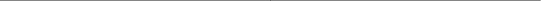 III. University Departments (Go to main web page for working hyperlinks)Risk Management (http://www.sjsu.edu/finance/about_us/risk_mgmt/) University Police Department (http://www.sjsu.edu/police/)  IV. Forms  • Student and Visitor Accident Reporting (http://www.sjsu.edu/finance/docs/risk_forms_accident_stdvist.pdf) risk_policy_accident_std_vist.doc 2/7/18 Page 2 of 2  (of Risk Mgr 2018 guidelines)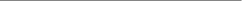 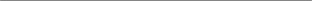 APPENDIX RADVANCED PLACEMENT FOR REGISTERED NURSESPLEASE SEE THE SCHOOL OF NURSING WEBSITEwww.sjsu.edu/nursingClick on the link: Bridge RN-to-BSN & click on RN advising slides/timesAPPENDIX SSIMULATION LABORATORY EXPERIENCES and V-SIM Frequently Asked Questions About SimulationWhere are the Simulation labs located?The third floor of the Health Building- HB 301/303.Will I be graded?No, but attendance is not optional- If part of class requirements for Theory/ lab and /or clinical/ and or Leadership class, student will be instructed on Canvas web site/ and/ or by the instructor. V-sim experiences were implemented in Spring 2020 (with Covid-19 changes to the curriculum). Often, pre- and post-tests may be given, they are used strictly for research purposes. The simulation lab provides students with the opportunity to become familiar with specific patient care situations in a safe learning environment.What should I wear when I come to the simulation lab? (NOTE: This was written prior to COVID-19 situation- For current procedures, check with SIM Faculty AY 2021/2022)You are expected to be dressed as if you were going to clinical- with hair off shoulders. It is expected that students will treat this experience as any other clinical day: Be on time, clean and neat, and well-prepared. Although we want this to be an enjoyable learning experience, faculty also want you to take this experience seriously. How do I prepare?Check our web-based Canvas® site and check with your skills lab and/or clinical instructor for specific instructions. What do students say about their simulation experience?”Thanks - this was a valuable learning experience!”“I would love to be able to do this more than once a semester.”“I enjoyed being able to apply my clinical skills. It is useful to deal with a patient situation in the sim lab first.”“It is great to have the sim lab to aid my learning process.”Is the simulation lab open at all times to all students?No. At this time, the simulation lab is only open to nursing students by appointment through the simulation faculty or their nursing instructor. APPENDIX TNURSING STUDENT MALPRACTICE (Professional Liability) INSURANCE & HEALTH INSURANCE REQUIREMENT INFORMATIONSan Jose State UniversityThe Valley Foundation School of NursingSUPPLEMENTAL PROFESSIONAL LIABILITY INSURANCE REQUIREMENT Effective Beginning Date:  Fall 2015The California State University’s Student Professional Liability Program (SPLIP) applies to students who are enrolled in a nursing course and are participating in activities required to meet course objectives.  This means that students who participate in not only clinical, but also in faculty-supervised activities, such as flu shot clinic, health fair, screenings etc., as part of their clinical experience are covered by the SPLIP.  The University’s Risk Manager has notified us that student nurses are not covered for liability when participating in any student organizations or community activities outside of class, regardless of faculty presence.  Therefore, beginning in Fall 2015, all students in The Valley Foundation School of Nursing at San Jose State University (both undergraduate and graduate students in clinicals, will be required to purchase an individual professional liability policy through Nurses Service Organization (NSO).  Many faculty members (and agency nurses) carry their own professional liability insurance through NSO.  1)  Apply online at www.NSO.com2)  Cost is approximately $27/year for Unlicensed Student Nurses who are California residents; international students and students from out of state should use the local (California) designation; Cost is approximately $104/year for Licensed Registered Nurses in the student role. These costs are subject to change.3)  Coverage applies if you are participating in an activity in another state. 4)  Coverage includes "Good Samaritan" coverage which applies to volunteer activities performed within the student’s scope of practice.5)  Upload your documentation to our online vendor, CastleBranch ® - You may be asked to provide a copy of your liability insurance to the Compliance Officer, or clinical faculty as well. 6) You will need to renew your malpractice insurance yearly.HEALTH INSURANCE POLICY:Effective 2016, all students are required to carry his/her own health insurance (with coverage sufficient to cover inpatient hospitalization).  Students should clarify with Nursing’s health officer if unsure about adequate coverage.  This is part of our agency contractual agreement/s. All costs related to this are covered by the student and/or as the case applies, the student’s family.APPENDIX  UB.S. NURSING PROGRAM  KAPLAN COMPENTENCY EXAM PROCESSFor information, please contact the Dept. administrative staff in HB 420 nursing@sjsu.edu or (Isela.Garcia@sjsu.edu): SUBJ line: Kaplan query, semester #APPENDIX VSTUDENT FINANCIAL AID andSCHOLARSHIP INFORMATIONSCHOLARSHIP InformationFOR FURTHER INFORMATION PLEASE CONTACT : Nursing@sjsu.eduand refer to SJSU Financial Aid, in subject heading of emailSAN JOSÉ STATE UNIVERSITYThe Valley Foundation School of Nursing		GUIDELINES FOR THE EMERGENCY LOAN (form located on TVFSON Website)If you follow these guidelines, it will expedite and facilitate the processing of your application:1.	Print the information or preferably type it.2.	Fill out each blank with correct data.  Do not make check marks in the spaces of items that request amounts of expenditures.  We need the exact figures.3.	Submit the following to the Director, School of Nursing, at The Valley Foundation School of Nursing:	a.	Application	b.	Promissory Note4.	If there are unusual circumstances or the student is in a crisis situation, the applicant should see the School’s Director.  If there is not a crisis, but there are unusual circumstances, the details must be written on the back of the application so that the committee has this information in writing.  (An example might be that the student's car was totaled in an auto accident.)CRITERIA THAT WILL BE USED TO GRANT THE LOAN:1.	Financial need of the student.2.	Degree and nature of outside responsibilities (such as work and family obligations).3.	Good standing in the program.*** Return to the Director, School of NursingSAN JOSÉ STATE UNIVERSITYThe Valley Foundation School of NursingEMERGENCY LOAN APPLICATION- page 1 of 2Guidelines1.	Please type or neatly print application.2.	Fill out each blank with correct data.  Do not make check marks in the spaces of items that request amounts of expenditures.  We need the exact figures.3.	Submit the following to the Director at The Valley Foundation School of Nursing (HB 420):					a.	Application			b.	Promissory NoteCriteria which will be used to grant the loan1.	Financial need of the student.2.	Degree and nature of outside responsibilities (such as work and family obligations).3.	Good standing in the program.*************************************Full Name                        			                      	                   Semester Level in Nursing 	          	      (Last)          		 	 (First)           (M.I.)Date:  ________________.     SJSU Student ID Number           			 Home address       			                                         	Phone (       )   			 									Email 	  		(City, State, Zip Code)College address       			                                         	Phone (       )   												Email 	  		(City, State, Zip Code)Ethnic background            		  		           	Marital status       	      		Nursing Interest Area             			                                       						1.	Academic achievement	GPA in Nursing        	        		GPA Overall   		 2.	Current Nursing Activities (e.g. School Committees, Volunteer Work, School, University, Process Rep, CNSA Officer)	Describe involvement:                                         		                                                                    	 3.	Employed?   		      Hours per week:                                   					 	Place of employment                                                						        Work phone (      )         			                 ext.                      			 	Describe type of employment     		                                    				 4.	Are you? (Check)  a nurses aide                an R.N.               an LVN                Other health care position        	                  5.	Financial Need (explain):Nursing’s Emergency Loan Application:  Page 2 of 2   	    STUDENT NAME____________________________ 6.	Indicate the responsibilities you have outside of school:                                                                            	7.	Indicate financial aid or scholarships you have requested.                                                                         	  8.	Are you a parent?      	   Number of dependents:     	   Ages:   		   		 9.	Unanticipated/emergency expenses:                                   						10.	Unusual predicted expenses (e.g. need new car, child's braces):                                                 	                     _______________________________________________________________________I, the undersigned, declare my intention of completing the nursing program at San Jose State University.  The information provided is truthful to the best of my knowledge.Signed                        			                                                       Date        		      ALL INFORMATION ON THIS APPLICATION IS VOLUNTARY AND WILL BE HELD IN STRICTEST CONFIDENCE.San José State University The Valley Foundation School of Nursing’s Promissory Note_________________(Date)San José State University’s  The Valley Foundation School of Nursing:I, (Student Name - PRINT)____________________________, SJSU ID#______________	Semester level of Nursing program___________agree to pay back my emergency loan of $500.00 granted to me.  I will repay this amount by (Repayment Date)_____________________. Sincerely,____________________________________________(Student Signature)Directions: Student is directed to keep his/her copy for own recordsAPPENDIX WPROGRAM COURSE OF STUDYAPPENDIX XPRIVACY RIGHTS OF STUDENTS IN EDUCATION RECORDS (also known as FERPA)                            https://www.sjsu.edu/registrar/academic-records/ferpa.php From 2016/2017 SJSU Catalog Online:   Privacy Rights Of Students In Education Records ALSO FOUND AT  https://www.sjsu.edu/registrar/academic-records/ferpa.php(as of 8/2021: New! - Students can now authorize designee(s) through the MySJSU one.sjsu.edu portal to disclose their records. Scroll down to "Authorize to Release Information" section for more details.FERPA is the Family Educational Right to Privacy Act of 1974, otherwise known as the Buckley Amendment. This act is enforced by the Family Policy Compliance Office (FPCO) in the U.S. Department of Education in Washington, D.C.It is a Federal law that protects the privacy of student records. It gives students certain rights with respect to their education records: the right to view and inspect their recordsthe right to request for an amendment to their recordsthe right to consent to disclosure of personally identifiable information contained in the student’s information records, except to the extent that FERPA authorizes disclosure without consent San Jose State University does not release information from student records without a written consent from the student, except for student information that the university has deemed as directory information. SJSU Student Information Disclosure policy is more restricted than what FERPA provides as directory information. Requests for contact information are not honored, especially for marketing or membership solicitation purposes.PRIVACY RIGHTS OF STUDENTS IN EDUCATION RECORDS  The federal Family Educational Rights and Privacy Act of 1974 (20 U.S.C. 1232g) and regulations adopted thereunder (34 C.F.R. 99) set out requirements designed to protect students' privacy in their records maintained by the campus. The statute and regulations govern access to certain student records maintained by the campus and the release of such records. The law provides that the campus must give students access to most records directly related to the student, and must also provide opportunity for a hearing to challenge the records if the student claims they are inaccurate, misleading, or otherwise inappropriate. The right to a hearing under this law does not include any right to challenge the appropriateness of a grade determined by the instructor. The law generally requires the institution to receive a student's written consent before releasing personally identifiable data about the student. The institution has adopted a set of policies and procedures governing implementation of the statute and the regulations. Copies of these policies and procedures may be obtained at (designate location on campus). Among the types of information included in the campus statement of policies and procedures are: (1) the types of student records maintained and the information they contain; (2) the official responsible for maintaining each type of record; (3) the location of access lists indicating persons requesting or receiving information from the record; (4) policies for reviewing and expunging records; (5) student access rights to their records; (6) the procedures for challenging the content of student records; (7) the cost to be charged for reproducing copies of records; and (8) the right of the student to file a complaint with the Department of Education. The Department of Education has established an office and review board to investigate complaints and adjudicate violations. The designated office is: Family Policy Compliance Office, U.S. Department of Education, 400 Maryland Avenue, SW, Washington, D.C. 20202-5920.The campus is authorized under the Act to release "directory information" concerning students. "Directory information" may include the student's name, address, telephone listing, electronic mail address, photograph, date and place of birth, major field of study, participation in officially recognized activities and sports, weight and height of members of athletic teams, dates of attendance, grade level, enrollment status, degrees, honors, and awards received, and the most recent previous educational agency or institution attended by the student. The above-designated information is subject to release by the campus at any time unless the campus has received prior written objection from the student specifying what information the student requests not be released. Written objections should be sent to the Registrar's Office. It should be noted, however, that university policy S66-20 is more restrictive than the law. SJSU policy guidelines indicate that the only directory information routinely released to outside parties without student consent is enrollment status and degree completion (if applicable). Requests for addresses and telephone numbers are not honored, especially if requested for commercial purposes.The campus is authorized to provide access to student records to campus officials and employees who have legitimate educational interests in such access. These persons have responsibilities in the campus's academic, administrative or service functions and have reason for accessing student records associated with their campus or other related academic responsibilities. Student records may also be disclosed to other persons or organizations under certain conditions (e.g., as part of the accreditation or program evaluation; in response to a court order or subpoena; in connection with financial aid; or to other institutions to which the student is transferring).Records maintained by the University and the official custodians of such records are noted below: Counseling and medical records are regulated strictly under applicable California and Federal Law (as well as by some licensing agencies) and if used for treatment, they are maintained separately from educational records. Law enforcement records that are maintained separately from other educational records generally are not considered education records. For more information, please contact Counseling Services, the Student Health Center or the University Police Department, respectively. If you would like a copy of the University’s Policy on Educational Rights, Privacy and Control of Student Records Information, which conforms to the requirements of the Law, please download the FERPA Bulletin at http://www.sjsu.edu/registrar/docs/2094_FERPA_Bulletin.pdf.   Members of the University community who have general questions regarding student records should contact the Registrar/University FERPA Compliance Officer (408-924-2012). For specific questions regarding registration and admissions records, please contact the Registrar (408-924-2012). For investigations, process and review complaints under the Law, please contact the United States Department of Education’s Office of Family Policy Compliance [400 Maryland Ave., S.W. Washington, D.C. 20202-4605 (web site: http://www2.ed.gov/policy/gen/guid/fpco/index.html ) or Telephone (202) 260-3887 or TDD (202) 260-8956]. APPENDIX  YTHE VALLEY FOUNDATION SCHOOL OF NURSING’s MISSION & VISION STATEMENTSSJSU THE VALLEY FOUNDATION SCHOOL OF NURSINGMISSION STATEMENT“The Mission of The Valley Foundation School of Nursing is to:Provide educational excellence in the science and art of professional nursing to empower our graduates to be responsible and knowledgeable clinicians, leaders, and scholars who strive to meet changing global healthcare needs.”April 25, 2016 (Approved May 9, 2016 Faculty Meeting)Vision Statement:“The Mission of The Valley Foundation School of Nursing, is as follows:Providing excellence in nursing education through innovation, creativity, and collaborative partnerships to meet the healthcare needs of diverse communities.” (2016)                                                                       Mission Statement (from 8/2021 web site)“Provide educational excellence in the science and art of professional nursing to empower our graduates to be responsible and knowledgeable clinicians, leaders, and scholars who strive to meet changing global healthcare needs”.APPENDIX  ZCA Board of Registered Nursing Background and Enforcement Procedure ( as of 2013) (Found on TVFSON, Nursing web page under “Policies”)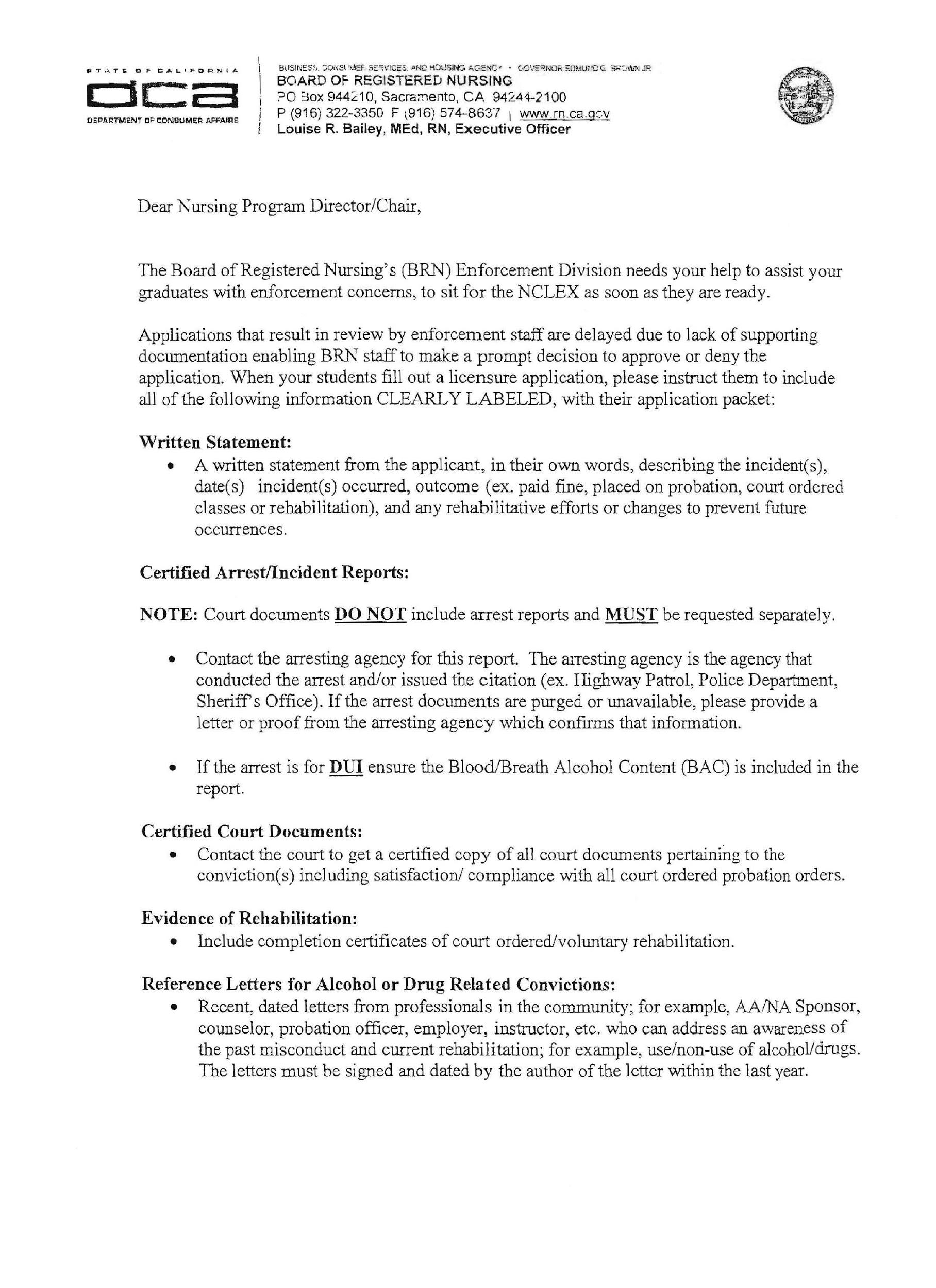 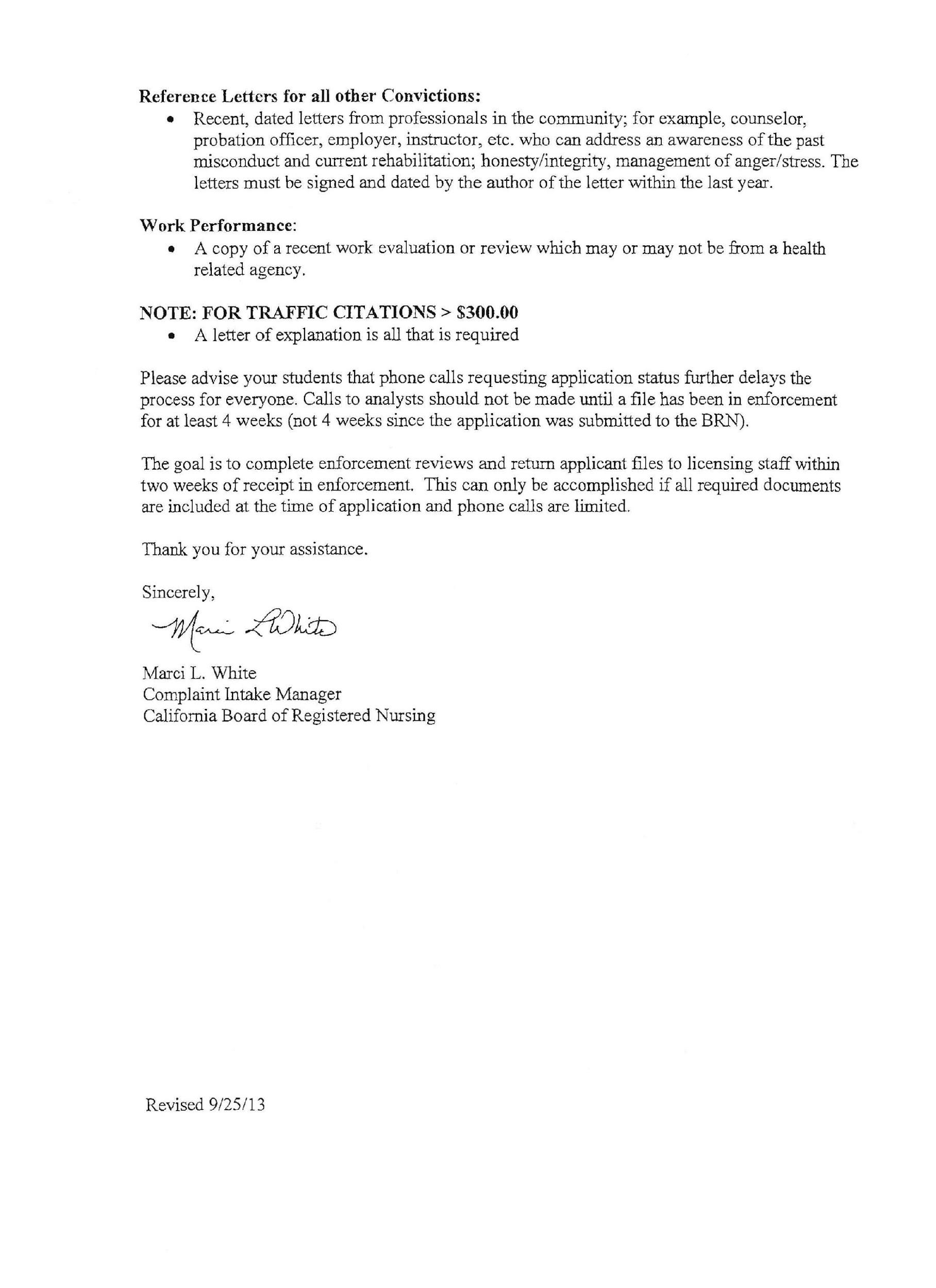 Appendix AAPolicy & Contract for Social Media Conduct (Effective Fall 2018, Contract will be completed with online vendor, CastleBranch® )THE VALLEY FOUNDATION SCHOOL OF NURSINGSan Jose State UniversityEFFECTIVE DATE: May 7, 2018	                  Social Media PolicyPURPOSE:The SJSU Valley Foundation School of Nursing (TVFSON) supports the use of social media to reach audiences important to the University such as students, prospective students, alumni, faculty, staff, practice partners, and healthcare professionals. The University presence or participation on social media sites is guided by university policy. In addition, the ANA’s policy concerning ethical standards and social media guidelines is a basis for this document. The following policy applies to SJSU School of Nursing students who engage in internet/online conversations for school-related purposes or school-related activities such as interactions in or about clinical, simulation, and didactic course activities. Distribution of sensitive and confidential information is protected under HIPAA, or the Health Insurance Portability and Accountability Act, and The Family Educational Rights and Privacy Act (FERPA) - whether discussed through traditional communication channels or through social media.GENERAL INFORMATION:Social media are defined as mechanisms for communication and information gathering/sharing designed to be disseminated through social interaction, created using highly accessible and scalable publishing techniques.  Social media is commonly thought of as a group of Internet-based applications that arebuilt on the ideological and technological foundations of the web that allows the creation and exchange of user-generated content. Examples include, but are not limited to, LinkedIn, Wikipedia, Second Life, Flickr, blogs, podcasts, RSS feeds, discussion boards, Allnurses.com, Twitter, Facebook, YouTube, MySpace, Snapchat, and Instagram.Reference resources should be used to clarify the nurse’s role and responsibilities. Please review the National Council State Boards of Nursing’s (NCSBN) White Paper: A Nurse’s Guide to Use of Social Media and the American Nurses Association’s (ANA) Principles for Social Networking and 6 Tips for Nurses Using Social Media (1/2012). While this SJSU policy may need to be modified as new technologies and social networking tools emerge, the spirit of the policy will remain the protection of sensitive and confidential information.  Social media often spans traditional boundaries between professional and personal relationships and thus takes additional vigilance to make sure that one is protecting personal, professional, and university reputations.As students you will want to represent the University and the School in a fair, accurate and legal manner while protecting the brand and reputation of the institution.  When publishing/posting information on social media sites, remain cognizant that information may be public for anyone to see and can be traced back to you as an individual.  Since social media typically enables two-way communications with your audience, you have less control about how materials you post will be used by others.  As one person remarked, “If you wouldn’t put it on a flier, carve it into cement in the quad or want it published on the front of the Wall Street Journal, don’t broadcast it via social media channels. “ Nursing students must recognize that they have an ethical and legal obligation to maintain patient privacy and confidentiality at all times.POLICY:•	Protect confidential, sensitive, and proprietary information: Do not post or share confidential or proprietary information about the university, faculty, staff, students, clinical facilities,patients/clients, or others with whom one has contact in the role of a San Jose State University, School of Nursing student.•	Respect copyright, intellectual properties, and understand fair use.  When posting or sharing, be mindful of the copyright and intellectual property rights of others and of the university.  For guidance, visit the University’s Library site ( https://Libguides.sjsu.edu/copyright).**•	Do not use San Jose State University (SJSU) or School of Nursing marks, such as logos and graphics, on personal social media sites. Do not use SJSU’s name to promote a product, cause, or political party or candidate.•	Use of the School of Nursing’s marks (logos and graphics) for School-sanctioned events must be approved (posters, fliers, postings) by administration.•	It is expected that during clinicals and classes use of a smartphone/tablet and other devices employed for social media will be used only as authorized by faculty and facility policy.•	No personal phone conversations or texting are allowed at any time while in patient/client areas or in the classroom. If the student needs to respond to an emergency text or phone call during class, the student is asked to leave the classroom and respond as deemed necessary. The exception to this, might be in a setting such as community-based environments, where faculty have given express permission to communicate with themselves or your clients.•	Use of computers (smartphones/tablets, notebooks, etc.) shall be restricted to note taking and classroom activities, unless directed by the faculty in charge. Other usage is distracting for not only the student involved in the activity but those in the immediate area/vicinity.•	No student shall videotape, photograph or voice record professors and/or fellow students for personal or social media use without the express written permission of the faculty or fellow student.  At NO TIME shall patients/clients/mannequins be videotaped, photographed or voice-recorded without written permission of the patient/client/faculty AND of the facility.All students participating in simulation activities are also to follow these guidelines.•	Be aware of your association with San Jose State University in online social networks.  If you identify yourself as a student, ensure your profile and related content is consistent with how you wish to present yourself to colleagues, clients, and potential employers. Identify your views as your own. When posting your point of view, you should neither claim nor imply you are speaking on SJSU’s behalf, unless you are authorized to do so in writing.•	HIPAA guidelines must be followed at all times.  Identifiable information (either direct or indirect) concerning clients/clinical rotations must not be posted in any online forum or webpage. [ NOTE: Faculty will give direction for how information in instructional management systems, such as Canvas ®, is treated].•	Ultimately, you have sole responsibility for what you post.  Be smart about protecting yourself, your and others privacy, and confidential information.PROCEDURE/CONSIDERATIONS:All students will sign a “Contract Social Media Conduct”, on entering the program.All students will be held accountable for following these social media policy guidelines.There is no such thing as a “private” social media site. Search engines can find posts years after the publication date. Comments can be forwarded or copied. Archival systems save information, including deleted postings. If you feel angry or passionate about a subject, it’s wise to delay posting until you are calm and clear-headed.  Think twice before posting or sharing.  If you are unsure about posting something or responding to a comment, ask your faculty.  If you are about to publish something that makes you even the slightest bit uncertain, review the suggestions in this policy and seek guidance.•	Future employers hold you to a high standard of behavior. By identifying yourself as a San Jose State University student through postings and/or personal web pages, you are connected to your colleagues, clinical agencies, and even patients. Ensure that content associated with you is consistent with your professional goals, and the School of Nursing’s values.•	Nursing students are preparing for a profession that provides services to a public that also expects high standards of behavior.•	Respect your audience.•	Adhere to all applicable University and affiliated clinical sites’ privacy and confidentiality policies.•	You are legally liable for what you post on your own site and on the sites of others.  Individual bloggers have been held liable for commentary deemed to be proprietary, copyrighted, defamatory, libelous or obscene (as defined by the courts).•	Employers are increasingly conducting Web searches on job candidates, prior to and/or before extending job offers.  Be sure that what you post today will not come back to haunt you.•	Monitor comments. You can set your site so that you can review and approve comments before they appear. This allows you to respond in a timely way to comments. It also allows you to delete spam comments and to block any individuals who repeatedly post offensive or frivolous comments.•	Don’t use ethnic slurs, personal insults, obscenity, pornographic images, or engage in any conduct that would not be acceptable in the professional workplace.•	You are responsible for regularly reviewing the terms of this policy. CONSEQUENCES:•	Violations of patient privacy with an electronic device will be subject to HIPAA procedures/guidelines and consequences.•	Students who share confidential or unprofessional information, do so at the risk of disciplinary action including possible failure of a course and/or dismissal from the nursing major.•	Each student is legally responsible for individual postings and may be subject to liability, if individual postings are found defamatory, harassing, or in violation of this social media policy or any other applicable policy or law.  Students may also be liable if individual postings include confidential or copyrighted information (e.g., music, videos, text, etc.).Approved by Nursing Faculty: May 7, 2018NOTE: SJSU’s School Of Nursing Social Media Policy is adapted from The ANA Social Media Policy and this approved policy will be posted in the School’s Nursing Student Handbook.**S96-11 Fair Use of Copyrighted Materials; Intellectual Property (http://www.sjsu.edu/senate/docs/S96-11.pdf)**F98-3 Intellectual/Creative Property (http://www.sjsu.edu/senate/docs/F98-3.pdf)Contract of Social Media ConductAs a condition of my acceptance to The Valley Foundation School of Nursing (TVFSON), I agree to comply with all state, local, and federal requirements governing the privacy of information. I have read and understood TVFSON’s Social Media Policy, posted on the nursing web site. In addition, this policy is available in the latest online copy of the Nursing Student Handbook. I am aware that this policy applies to all students enrolled in TVFSON programs (i.e., BSN, RN-to-BSN, Masters, FNP, and DNP). I agree to uphold all HIPAA and other privacy requirements while enrolled in The Valley Foundation School of Nursing program.I understand that I am bound to comply with all privacy requirements both in the classroom and the clinical environments, which include my personal and online conversations with family, friends, and peers. I will be held accountable for maintaining the privacy of any information that I obtain, see, or am given during my clinical rotations, as well as in other settings. I agree not to discuss or post comments, video, pictures, etc… Additionally, I agree not to discuss/post any comments, video, pictures of clinical/simulation experience(s) or refer to any information regarding my experiences with the clinical agency, its staff, or patients on any social media sites (see those listed in policy on sjsu.edu/nursing on TVFSON’s web site, under “Policies”).  Faculty may give additional directions to students about the policies for Canvas® assignments. For any concerns or clarification, I will consult with the TVFSON faculty.TVFSON administration may conduct periodic Internet searches for any breach of privacy policies. If any violations are discovered, I will likely be prohibited from returning to the classroom and /or the clinical site.  Such a violation may also result in a delay in completing my degree requirements or may result in further disciplinary action by the School and /or the University. My signature below, confirms my having read and reviewed the School of Nursing’s Social Media Policy and possible consequences.Date:  _____________Student Name (print first & last ):  ___________________________SJSU Student ID_____________Student (if electronic, or may type) Signature:  __________________________Semester Level ________  CIRCLE (or underline, Bold) the TYPE of Student: ( BSN;  RN-to-BSN;  MS;  FNP;  DNP)Appendix BBThe Valley Foundation of School of NursingBRN Guidelines for Concurrency of Courses for BSN ProgramEffective beginning Fall 2013 San Jose State UniversityThe Valley Foundation School of NursingTheory & Clinical Progression/Concurrency Policy Implemented as of May 14, 2013 (based on the Board of Nursing’s requirements)For those ongoing nursing majors, entering Special Progression due to nursing course failure:According to the 2013 BRN (Board of Registered Nursing) California Nursing Practice Act—Regulationsand Related Statutes 1426.(d) Required Curriculum: “Theory and clinical practice shall be concurrent.”Effective May 14, 2013, students who did not achieve a passing grade in either a Theory course (N 24, N125, N 126, N 127A, N 127B) or a Clinical course (N 44, N 145, N 146A, N 146B, N 147A, N 147B) and will be repeating either of these courses, the concurrent course must be taken during the same semester. Course numbers listed here are for students specifically entering the nursing major prior to fall 2020. The new curriculum course numbers would apply to those entering Fall 2020 and after.Students who need to repeat a Theory course will be offered a NURS 180 with equivalent units toparticipate in the related clinical. Students who need to repeat a Clinical course will register for a NURS180 for equivalent units to participate in the related theory class. An individual contract will bedeveloped by the Student Retention Coordinator (or designee).For those ongoing nursing majors, already on Special Progression due to part‐time status:According to the 2013 BRN California Nursing Practice Act—Regulations and Related Statutes 1426.(d)Required Curriculum: “Theory and clinical practice shall be concurrent.” Effective May 14, 2013,students who are taking either a Theory course (e.g., in the prior curriculum- using course numbers, prior to Fall 2020 entrants: N 24, N 125, N 126, N 127A, N 127B) or a Clinical course (N 44, N 145, N 146A, N 146B, N 147A, N 147B) for a grade, also must take the concurrent course during the same semester. This policy is consistent with course numbers in the curriculum for entrants beginning Fall 2020 and after. Students who need to enroll in a Theory course will be offered a NURS 180 with equivalent units to participate in the related clinical (Note: clinicals and labs always on a space-available basis). Students who need to enroll in a Clinical course will register for a NURS 180 for equivalent units to participate in the related theory class. An individual contract for the NURS 180 will be developed by the Student Retention Coordinator (or designee).For those ongoing nursing majors, who enter into a Special Progression status, due to part‐time status:According to the 2013 BRN California Nursing Practice Act—Regulations and Related Statutes 1426.(d)Required Curriculum: “Theory and clinical practice shall be concurrent.” Effective May 14, 2013,students who are planning to take a part‐time course load must take Theory and Clinical during thesame semester. An individual NURS 180 contract will be developed with the School’s Student Retention Coordinator (or designee).Footer: BRN-Approved_Policy_BRN.concurrency.notification_5.14.13.docs.with edits Aug. 2021 _SJSU Nursing.docxAPPENDIX CCNear Miss/ Error Policy and FormsPolicy on Error and Practice Breakdowns and Just Culture
SAN JOSE STATE UNIVERSITYThe Valley Foundation School of Nursing
Safety is the responsibility of students and faculty at The VFSON and the School's policy on Professional Safe Practice addresses the broader area of safety in all aspects of the School of Nursing. This policy addresses the issues of errors and practice breakdowns. In the School’s clinical settings the students may make an error, experience a near miss situation, witness someone else making and error, and/or intervene and prevent an error from occurring. 

In order to establish and maintain a culture of safety as set forth in the Professional Safe Practice Policy, openness must be a part of the environment. There must be an acceptance of the fact that errors and practice breakdowns occur and an understanding that the best way to prevent them is through the sharing of these events.  Lack of reporting of errors creates a culture of silence and has negative consequences in a learning environment. 

According to Sherwood and Barnsteiner (2012), having a system of reporting and dealing with errors and near misses is one way to prevent more serious and similar errors from occurring, the nursing school must set a standard while eliminating practices that lead to punitive responses for making a mistake. Additionally, while mistakes are tolerated and are a part of the learning process; there is zero tolerance for careless, reckless, and intentionally risky behavior. It is the intent of this policy to define these differences and support students and faculty who share the errors that they make, witness, and prevent.
 
A. POLICY:
(1) All students are encouraged to document their own errors, near misses, witnessed errors, and errors they prevent. They should share these with their clinical faculty.
(2) Documents will then be turned in to the Quality Safety Officer who will categorize responses and provide non-punitive feedback and coaching to the student. 
 
B. DEFINITIONS:
Error:  An error is defined as the act of not completing a planned action as intended or achieving an aim by means of an incorrect plan. Errors can occur even when individuals have the knowledge to perform a task correctly (Kohn, Corrigan, & Donaldson, 2000; Reason, 1990).
Near Miss:  An incident that did not cause harm; events, situations, or incidents that could have caused adverse consequences and harmed a patient but did not. Sometimes referred to as a good catch, close call,  or almost error (Cooper, 2012; Sherwood & Barnsteiner, 2012) .
Witnessing an error: A situation where a provider, family member, or other person observes an error or breakdown in practice. 
Preventing an error:  Any intervention that interrupts the occurrence of an error being made. 
Prevention can occur in many forms and situations. It may be an instructor bringing a potential error to the attention of a student; it may be a student bringing a potential error to the attention of their preceptor.
 
Just Culture: A culture and environment where nursing students and faculty are encouraged and empowered to disclose near misses and mistakes through a reporting system and to identify areas where additional teaching and learning strategies are needed in order to improve student performance.  In a just culture, there is a shift from establishing blame and punishing someone for a mistake to a systematic analysis for the purpose of learning and change. (Sherwood in Sherwood & Barnsteiner, 2012, p. 13). 

C. PROCEDURE:STEP 1: When an actual error is made in the clinical setting, the nursing student follows the protocol set by the health care institution, with the guidance of the nurse preceptor and clinical faculty when an error occurs. This protocol includes completion of an incident report plus verbal communication to the physician, manager, and patient. Reports of near miss, error prevention, and witnessing an error are typically not recorded in health care institutions, therefore the student will only be following the School’s protocol for those events.

STEP 2: Next, the student completes the School of Nursing error or near-miss reporting tool. The error forms include student name, faculty, course name, semester, clinical institution, and nursing unit.  The description of the error event does not include identifiers of the patient, in compliance with privacy laws.  
STEP 3: The completed forms are returned to the Quality Safety Officer (QSO) electronically, or a hard copy is provided. The QSO manages the reporting system. Collecting and reviewing error and near-miss reports is an ongoing process. Each report is analyzed and addressed in terms of the three types of behavior.An  error report describes one of three types of behavior: normal or human  error, at-risk behavior, and reckless behavior.            The QSO manages the reporting system.  In a just, or blame-free, culture, faculty must recognize that competent faculty and students make mistakes. Consoling and coaching will be needed in response to reporting errors, with the understanding that a zero tolerance policy will be followed when reckless behavior is identified.  The type of error dictates the response. STEP 4:  When an error is reported and a root cause analysis is completed, blame is not projected, but parties must be responsible for the error. 

STEP 5: The QSO also creates a dashboard tool to summarize error and near miss events in an easy-to-read fashion.  TERCAP (Taxonomy of Error, Root Cause Analysis, and Practice Responsibility) will be used to categorize errors (Benner, Malloch, & Sheets, 2010).
        1. Error in medication administration
        2. Breakdown in clearly communicating patient data and clinical assessments (this includes oral and written communication)
        3. Breakdown in attention and surveillance
        4. Faulty clinical reasoning or judgment
        5. Failure to prevent
        6. Failure to intervene
        7. Misinterpretation of orders
        8. Failure to advocate or breakdown in professionalism

STEP 7: To facilitate a change in the culture of reporting, prompt feedback will be provided to the student within 2 weeks.  The QSO will send reports to PRD faculty to review and present to class as appropriate. The summary report does not include names of individuals. Reports will also be made once per semester at the full faculty meeting. Dissemination of information to the health care institutions is also part of the QSO plan. 

ReferencesBenner, P., Malloch, K., & Sheets, V. (Eds.). (2010). Nursing pathways for patient safety. St. Louis: Mosby-Elsevier.Cooper, E. (2012). A spotlight on strategies for increasing safety reporting in nursing education. Journal of Continuing Education in Nursing, 43(4), 162-168.Kohn, L., Corrigan, J. M., & Donaldson, M. (Eds.). (2000). To err is human: Building a safer health system. . Washington, DC: : National Academy Press.Reason, J. T. (1990). Human error. New York: Cambridge University Press.Sherwood, G., & Barnsteiner, J. (Eds.). (2012). Quality and safety in nursing: A competency approach to improving outcomes. UK: John Wiley & Sons, Inc.Quality Safety Officer use only:APPENDIX  DDFaculty Report of Unsatisfactory Student AchievementSAN JOSE STATE UNIVERSITYThe Valley Foundation School of NursingREPORT OF UNSATISFACTORY ACHIEVEMENT           Date: _____________________Student’s Name (print) _______________________________      Student I.D. # ___________________is not meeting the course objectives/requirements for (course #)__________________ and is in danger of                not receiving a satisfactory grade         or is receiving an unsatisfactory grade.                                     				Summary of data related to the unsatisfactory status.  Use back or additional paper if needed:_________________________________________________________________________________Remediation plan, if any.  Use back or additional paper if needed:__________________________________________________________________________________This is a (circle one or BOLD which term applies (and delete other word, by crossing through):    MIDTERM     FINAL   determination of grade.Instructor’s Name (print) ______________________________  _______________________________     ___________	  Instructor’s signature     	                                  Date	  _____________________________     ___________ (NOTE: Student’s signature indicates neither agreement nor disagreement)- But only that is receiving a copy of this notice)Student’s Signature		                            Date Student comments.  Use back or additional paper if needed:                                                                                            Give copy to:  Student (      )     Semester Chairperson (      )   Student Retention Coordinator (      )                                             Undergraduate/Graduate Coordinator (      )  to place in student’s file, and Director (      )   APPENDIX EEStudent HIPPA Disclosure Form(Signed copy or signature of notification, will be uploaded by student to vendor’s data base-CastleBranch®)- effective Fall 2016The Valley Foundation School of Nursing Student HIPPA Disclosure FormThis form explains how medical and other private information about you may be used and disclosed while you are in the nursing program, and your compliance responsibilities. Please read this carefully before signing the first copy, save the second copy as a reference for your records.Disclosure PolicyUnder the Health Insurance Portability and Accountability Act (HIPAA) of 1996, The Valley Foundation School of Nursing, California State University San Jose (SJSU) must comply with regulations from the office of Civil Rights, Department of Health and Human Services (DHHS) instituted April 14, 2003.  This includes the privacy rule which identifies protected health information (PHI) in regards to the release of medical and other identifiable information that is written, on paper or orally communicated.Privacy RuleUnder the Privacy Rule, students must be provided with a clear written explanation of how the School of Nursing (SON) may use and disclose their health information. Students have the right to review the student file; request amendments; and obtain an accounting of disclosures as to their health information. The student also has the right to file a formal complaint with the School of Nursing, SJSU as well as the Department of Health and Human Services about violations of the provisions of the Privacy Rule. The student must authorize the use and disclosure of their health information in writing. Security standards under HIPAA require that administrative, technical, and physical safeguards including access controls, staff training, policies and procedures are in place to protect your personal information. Applicability of Notice DisclosureThe Valley Foundation School of Nursing (TVFSON) at San Jose State University educates nursing students to be providers of health care in association with other professionals and organizations. The privacy practices in this notice will be followed by: a.   All faculty and staff of the School of Nursing (TVFSON)b.   Any clinical agency with which we share health information.We understand that medical information about a student is personal and are committed to protecting each student’s privacy.  In an effort to provide highest quality medical care and to comply with certain legal requirements, we will:Keep your medical information privateProvide you with a copy of this noticeFollow the terms of this noticeNotify you if we are unable to agree to a restriction that you have requested.Accommodate reasonable request by you for us to communicate health information by alternative means or at alternative sites.Compliance responsibilities of the studentAll students in TVFSON at SJSU must comply with mandatory clinical agency/TVFSON requirements to be eligible to participate in clinical / skill courses. This includes documentation of:A clear background check and drug screening upon admission to TVFSON Repeat background and drug screenings as required by individual agenciesA Health Statement providing clearance for participation in clinical careCurrent immunizations* / titers (proof of immunity) / flu shot documentationAnnual CPR and TB testing Proof of Health Insurance and Malpractice InsuranceRequired documentation must be received on the CastleBranch® web site hyperlink update, as directed by TVFSON’s Compliance Coordinator on July 1 for students beginning the nursing program in the fall semesters, and January 1 for students beginning the nursing program in spring semesters. Agency specific additional requirements, such as fit mask testing, must be completed prior to or within the first 2 weeks of the semester or as required by the individual course instructor and / or agency.Students who fail to produce documentation by the stated deadline will be required to drop / withdraw from the clinical / skills course and the corresponding theory course per the Board of Registered Nursing - California Code of Regulation Title 16 1426(d). *Health requirements are subject to change, and are included with the acceptance letter attached materials. Please refer to this document for current requirements.How your information may be used and examples of disclosureWe will disclose medical information about you to support your training in clinical agencies to which you will be assigned throughout your nursing program. These agencies require that we validate that each clinical student has completed the appropriate health screenings, are up to date on appropriate vaccinations, have completed background checks and drug screenings, have appropriate health insurance, have had medical clearance to participate in clinical, and have appropriate malpractice insurance, that they individually require.Examples of Disclosure(This discussion is being revisited at the start of Fall 2016 semester as we change vendors):  Staff members working in a given clinical agency; typically, the Agency’s Education Department require that prior to the beginning of each clinical rotation the assigned clinical faculty submits a list of their students and verifies by signature that these students have completed their required health screenings.The Compliance Officer at the SON at SJSU will provide the clinical instructor with a print out of your health information. Clinical faculty at the beginning of the semester will review your student file for purposes of accurately verifying the information required as noted above.Note*- We may disclose medical information about you without your prior authorization for several reasons including:Public Health – We may disclose your health information to public health or legal authorities charged with preventing or controlling disease, injury, disability, child abuse or neglect, etc. as required by law.Clinical Associations – The professional associations between the SJSU TVFSON and the clinical agencies to which students are assigned throughout their clinical training necessitates that certain information regarding your health screening be verified prior to your beginning your clinical experiences. To protect your health information we require all our clinical associations to appropriately safeguard your information.I, ___________________________________ hereby authorize the release of any PHI that may include medical, health         (Please Print your Full Name)screenings, vaccinations, background checks and drug screenings, health insurance, medical clearance and malpractice insurance information that I have disclosed to the School of Nursing for the purposes of meeting the requirements of any and all clinical agencies to which I may be assigned.  I am acknowledging that a copy of this form is available on the SON website and in the student handbook.________________________________				____________________         Signature								Date_________________________________			Semester: ____________        Student ID	_______________________________           WitnessAPPENDIX FFStandards of Nursing PracticeStandards of Nursing Practice Reference List - as of 2019 (or newer if available)American Nurses Association. (2015). Pediatric Nursing: Scope and Standards of Practice. 2nd ed. Silver Spring, MD: ANA. ISBN: 978-1-55810-635-2Academy of Medical Surgical Nurses. (2012). Scope and Standards of Medical-Surgical Nursing Practice. 5th ed. Pitman, NJ: AMSN.Available as pdf from:  https://www.amsn.org/sites/default/files/documents/practice-resources/scope-and-standards/AMSN-Scope-Standards-MS-Nursing.pdfAmerican Nurses Association. (2013). Public Health Nursing: Scope and Standards of Practice. 2nd ed. Silver Spring, MD: ANA. ISBN: 9781558104907American Nurses Association. (2014). Psychiatric-Mental Health Nursing: Scope and Standards of Practice. 2nd ed. Silver Spring, MD: ANA. ISBN: 9781558105553American Nurses Association. (2013). Neonatal Nursing: Scope and Standards of Practice. 2nd ed. Silver Spring, MD: ANA. ISBN: 9781558104709Association of Women’s Health, Obstetric and Neonatal Nurses (2014). Perinatal Nursing. 4th ed. Philadelphia: Wolters Kluwer. ISBN: 9781609136222   wolterskluwer.comAmerican Nurses Association. (2010). Gerontological Nursing: Scope and Standards of Practice. Silver Spring, MD: ANA. ISBN: 9781558102682*American Nurses Association. (2015). Nursing: Scope and Standards of Practice. 3rd ed. Silver Spring, MD: ANA. ISBN: 9781558106192  150*Board of Registered Nursing. (2020 or newer, if available). California Nursing Practice Act with Regulations and Statutes. Charlottesville, VA: Matthew Bender & Company. Current/Newest Version Available online at: http://www.rn.ca.govAPPENDIX GGCOVID-19 Coronavirus Policies and Procedural Guidelines for SJSU Nursing Students (Due to the rapid changing COVID-19 issues (2020/Spring 2023), check the sjsu.edu/nursing web site for updates for policies)Semester 1 (first Nursing semester) 		NURS 23 (Theory I)	3NURS 33 (Prof. Role Development I)	2	NURS 43 (Pharmacology)	3NURS 53 (Skills I) 	3	HPRF 100W (or other upper GE)             3	     Total Units for semester                     11		Semester 2NURS 24 (Theory II)	            	4NURS 34 (Prof. Role Development II)  	1NURS 44 (Med/Surg Practicum I)	   3NURS 54 (Skills II)	 	 2NURS 128 (Theory VI)		 2Upper Division General Education          3       Total Units for semester                    15	Semester 3		NURS 126A (PEDS Theory IV)	2NURS 126B (OB Theory IV	2	NURS 136 (Prof. Role Development III)  2NURS 146A (Practicum IIA- PEDS)	2 	NURS 146B (Practicum IIB-OB)	2General Education                                    3	    Total Units for semester                      13Semester 4NURS 125 (Theory III)	    4NURS 133 (Prof. Role Development IV)      2NURS 145 (Adv.Med/Surg Practicum III)  4 General Education or upper division            3     Total Units for semester                         13Semester 5		NURS 127A (Theory V-A)	    2 	 NURS 127B (Theory V-B)		    2	  NURS 137 (Prof. Role Development V) 		    2	  NURS 147A (Mental Health Practicum IV-A)      2	 NURS 147B or N147B-I     (Community Practicum IV -B)                         3	       Total Units for semester                       11 Semester 6 (Senior Capstone Experience)	NURS 138 (Prof. Role Development VI)      3                     (N 138 covers area S)NURS 148A (Practicum V) or N 148A-I	        4Total Units for semester                               7 * See appendix for BRN guidelines for concurrency of theory and clinicalsSemester-1Semester-1Semester-2Semester-2CourseUnitsCourseUnitsNURS 100wE EBP3NURS 20A Adult Care Management I4NURS 10 Leadership I2NURS 20B Adult Care Practicum I3NURS 11 Intro to Pharmacology2NURS 22 Health Assessment & Skills II2NURS 12 Health Assessment Skills I3N123A Mental Health Theory3NURS 13A Geriatric Care Theory2N123B Mental Health Practicum2NURS 13B Geriatric Practicum1Total Semester Units:  13Total Semester Units:14Semester-3Semester-3Semester-4Semester-4CourseUnitsCourseUnitsNURS 32 Health Assessment & Skills III1NURS 166 Simulation I1NURS 161 Leadership II2NURS 167A Adult Care Management II4NURS 164A Community Health Theory (R  too)3NURS 167B Adult Care Clinical Practicum II3NURS 164B Community Health Clinical 3NURS 168A Maternal Child Theory3NURS 165A Pediatric Health Theory3NURS 168B Maternal Child Practicum2NURS 165B Pediatric Practicum2Total Semester Units:14Total Semester Units:13Semester-5Semester-5CourseUnitsNURS 178 Leadership III3NURS 177AS Senior Preceptorship4Upper Division GE (Area R or V Course)3Total Semester Units:10SAN JOSE STATE UNIVERSITY SCHOOL OF NURSING PROGRAM COURSE OF STUDY(For students beginning the major in Fall 2020 or later – pending University and BRN approval)SAN JOSE STATE UNIVERSITY SCHOOL OF NURSING PROGRAM COURSE OF STUDY(For students beginning the major in Fall 2020 or later – pending University and BRN approval)SAN JOSE STATE UNIVERSITY SCHOOL OF NURSING PROGRAM COURSE OF STUDY(For students beginning the major in Fall 2020 or later – pending University and BRN approval)SAN JOSE STATE UNIVERSITY SCHOOL OF NURSING PROGRAM COURSE OF STUDY(For students beginning the major in Fall 2020 or later – pending University and BRN approval)       SEMLevel (Nursing UNITS)Course # (# of units)SEM 113 UnitsNURS 10(2)Leadership I.An overview of professional nursing role and scope of practice. Includes: nursing core values, professional role, nursing process, systems theory, code of ethics, Nurse Practice Act, conflict resolution, communication, the transformative process from noviceto expert, and self-care strategies.NURS 11(2)Intro to Pharmacology I.An introduction to major medication classifications. Emphasizes the nurse’s role in medication administration including assessments, interventions, and expected outcomes of commonlyused medications.NURS 12(3)Nursing Skills and Health Assessment I.Focuses on foundational nursing skills including health assessment, nursing process, communication, psychomotor skills and critical thinking in the context of diverse client populations. Person- centered care and safety are emphasized through the use ofsimulation.NURS 13A (2)Gerontological Nursing Theory.Introduction to Gerontological nursing, including developmental stages and transitions of aging, expected age-related physiological and psychological changes and assessment findings, promotion ofhealth for the older adult client, resources available to seniors, and end of life issues.NURS 13B (1)Geriatric Nursing Practicum.Provide supervised nursing care to geriatric clients in a variety of healthcare settings. Focus on applying professional fundamental nursing skills including therapeutic communications, nursingassessment and health promotion.NURS 100W E (3) Area Z- GEEvidence-Based Practice & Writing.Focus is on research methodology and terminology related to nursing process and evidence-based nursing practice. Development of skills in scientific and technical writing. How to write a criticalreview of published writing, a business letter, a scholarly paper, and give an oral presentation.SEM 214 unitsNURS 20A (4)Adult Care Management I.Focuses on knowledge of concepts related to care of the adult with selected medical-surgical conditions. Emphasis is on the nursing process and developing competence in providing and coordinatingnursing care.NURS 20B (3)Adult Care Practicum I.Provides supervised nursing care to hospitalized adults and their families. Emphasizes systematic assessment, nursing process, and clinical reasoning. Builds competency in selected nursing therapies, and developing in the role of professional nurse.NURS 22Nursing Skills and Health Assessment II.(2)Focuses on integration of clinical reasoning and client context inperforming complex nursing therapies and psychomotor skills. Person-centered care and patient safety are emphasized through the use of simulation.NURS 123A (3)Mental Health Theory.Focuses on psychiatric-mental health theoretical nursing concepts for culturally diverse clients. Emphasis on therapeutic communication, health promotion and prevention, advocacy andethical issues for individuals and families with complex health problems.NURS 123B (2)Mental Health Practicum.Provides supervised nursing care to diverse individuals with mental health conditions in a variety of settings. Emphasis on therapeutic communications and symptom management, screening interventions, health promotion, and interdisciplinary carecoordination.SEM 313 unitsNURS 32(1)Nursing Skills & Health Assessment III.Focuses on the childrearing and childbearing population with integration of clinical reasoning (nursing process) during health assessments and psychomotor skills to provide safe client care in a variety of settings.NURS 161(2)Leadership II.Focuses on safe practice of professional nursing. Including interdisciplinary communication, bioethical and legal concerns, cost of care, end-of-life care, and health literacy and disparities forculturally diverse clients.NURS 164A (3)Community Health Theory.Focuses on community health concepts and the care of the population, families, and individuals with complex health problems using health promotion and wellness strategies across the life span. Emphasis on core public health competencies and the influence of health policy on the populations’ health.NURS 164B”R”  (2)Community Health Practicum.Utilizes a systems approach to promoting health and wellness for individuals and groups across the lifespan. Applies nursing process to care of clients from diverse populations in the community in a variety of settings.NURS 165A (3)Child Health Theory.Focus is on direct health care of children and the childrearing family in various health care settings. Exploration of bio- psychosocial processes involved in health, life transitions, andillness with identification of related preventive and therapeutic nursing behaviors.NURS 165B (2)Child Health Practicum.Provides supervised nursing care to culturally diverse child-rearing families and children using concepts of systems theory in acute care, home and community settings.SEM 4NURS 166Simulation I.13 units(1)Provides objective-driven learning activities using a variety ofsimulation modalities. Faculty-guided simulations provide opportunities for developing problem identification and clinical reasoning skills across the lifespan. Reflective thinking isincorporated into all simulated experiences.NURS 167A (4)Adult Care Management II Theory.Focus is on concepts and care related to adult medical-surgical clients in the acute care setting. Systems approach integrates human responses to alterations in physiological functioning related to disorders of the musculoskeletal, neurological, gastrointestinal,integumentary, endocrine systems and oncologic disorders.NURS 167B (3)Adult Care Management II Practicum.Provides an advanced level of supervised nursing care to hospitalized adults and their families. Emphasizes systematic assessment, nursing process, and clinical reasoning. Promotes development of competency in professional registered nurse roleand application of clinical judgment.NURS 168A (3)Maternal Newborn Health.Focus is on direct health care of newborns and the childbearing family in various health care settings. Exploration of bio- psychosocial processes involved in health, life transitions, andillness with identification of related preventive and therapeutic nursing behaviors.NURS 168B (2)Maternal Newborn Practicum.Focuses on providing family centered care to culturally diverse childbearing families using concepts of systems theory in acutecare, home and community settings.SEM 57 unitsNURS 177(4)Senior Preceptorship.Independent, preceptor experience in a clinical setting. Uses asystems approach integrating knowledge of research, leadership, pathophysiology, and nursing into practice.NURS 178AS(3) Covers area S GELeadership III.Focus is on demonstration of the professional nurse role. Includes integration of theoretical concepts in the practice setting.Encompasses models and theories of nursing management and leadership, teamwork, communication, cultural competence, economics, health disparities, quality improvement, ethics, patientsafety, career development.NAME (First  Last):  SJSU ID #: (if applicable)  EMAIL (SJSU email):    PHONE:  Semester level of current semester:  Complaint or grievance, if in program  Nursing Program admission  Nursing Course grade appeal  Repeat TEAS exam (Meets minimums)  Nursing Disqualification appeal  Repeat a course for admission  Nursing Program progression issue  Other:__________________________I am petitioning or request that:  (TYPED only)Student’s SIGNATURE:  DATE:  TVFSON REPRESENTATIVE and Title (of Student Affairs or Executive Committee Chair):  Typed or printed as well as signature (or Docu-Sign)____________________________Copy of this fillable online form, must go to risk mgt person  https://www.sjsu.edu/fabs/services/risk/contact-us.phphttps://www.sjsu.edu/fabs/docs/risk_forms_accident_stud_visit.pdfEXPENSES (note monthly and semester)EXPENSES (note monthly and semester)EXPENSES (note monthly and semester)EXPENSES (note monthly and semester)General Expenses per semesterAmount (fill in blank)School Expenses per semesterAmount (fill in blank)Rent/board and roomBooksUtilitiesTuitionFoodUniformsCar InsuranceEquipment (scissors, stethoscope, etc.)Car PaymentHealth InsuranceGasolineCNSA/MalpracticeMedical/DentalOtherOtherTotal General ExpensesTotal School ExpensesSTUDENT’S SEMESTER NET INCOMESTUDENT’S SEMESTER NET INCOMEStudents’ wages, tips, etc.Spouse’s wages, tips, etc.Other incomeParent’s contributionGrants/scholarshipsLoansSocial Security benefitsOtherTotal ResourcesTotal Resources available for educationSAN JOSE STATE UNIVERSITY SCHOOL OF NURSING PROGRAM COURSE OF STUDY**(**For students beginning the major in Fall 2020 or later)SAN JOSE STATE UNIVERSITY SCHOOL OF NURSING PROGRAM COURSE OF STUDY**(**For students beginning the major in Fall 2020 or later)SAN JOSE STATE UNIVERSITY SCHOOL OF NURSING PROGRAM COURSE OF STUDY**(**For students beginning the major in Fall 2020 or later)Note: SEM. sequencing may be slightly different Note: SEM. sequencing may be slightly different Course #  (units)SEM 113 UnitsSEM 113 UnitsNURS 10(2)Leadership I.An overview of professional nursing role and scope of practice. Includes: nursing core values, professional role, nursing process, systems theory, code of ethics, Nurse Practice Act, conflict resolution, communication, the transformative process from noviceto expert, and self-care strategies.Leadership I.An overview of professional nursing role and scope of practice. Includes: nursing core values, professional role, nursing process, systems theory, code of ethics, Nurse Practice Act, conflict resolution, communication, the transformative process from noviceto expert, and self-care strategies.NURS 11(2)Intro to Pharmacology I.An introduction to major medication classifications. Emphasizes the nurse’s role in medication administration including assessments, interventions, and expected outcomes of commonlyused medications.Intro to Pharmacology I.An introduction to major medication classifications. Emphasizes the nurse’s role in medication administration including assessments, interventions, and expected outcomes of commonlyused medications.NURS 12(3)Nursing Skills and Health Assessment I.Focuses on foundational nursing skills including health assessment, nursing process, communication, psychomotor skills and critical thinking in the context of diverse client populations. Person- centered care and safety are emphasized through the use of simulation.Nursing Skills and Health Assessment I.Focuses on foundational nursing skills including health assessment, nursing process, communication, psychomotor skills and critical thinking in the context of diverse client populations. Person- centered care and safety are emphasized through the use of simulation.NURS 13 A (2)Gerontological Nursing Theory.Introduction to Gerontological nursing, including developmental stages and transitions of aging, expected age-related physiological and psychological changes and assessment findings, promotion of health for the older adult client, resources available to seniors, and end of life issues.Gerontological Nursing Theory.Introduction to Gerontological nursing, including developmental stages and transitions of aging, expected age-related physiological and psychological changes and assessment findings, promotion of health for the older adult client, resources available to seniors, and end of life issues.NURS 13 B (1)Geriatric Nursing Practicum.Provide supervised nursing care to geriatric clients in a variety of healthcare settings. Focus on applying professional fundamental nursing skills including therapeutic communications, nursingassessment and health promotion.Geriatric Nursing Practicum.Provide supervised nursing care to geriatric clients in a variety of healthcare settings. Focus on applying professional fundamental nursing skills including therapeutic communications, nursingassessment and health promotion.NURS 100W E (3)Evidence-Based Practice & Writing.Focus is on research methodology and terminology related to nursing process and evidence-based nursing practice. Development of skills in scientific and technical writing. How to write a critical review of published writing, a business letter, a scholarly paper, and give an oral presentation.Evidence-Based Practice & Writing.Focus is on research methodology and terminology related to nursing process and evidence-based nursing practice. Development of skills in scientific and technical writing. How to write a critical review of published writing, a business letter, a scholarly paper, and give an oral presentation.SEM 214 unitsSEM 214 unitsNURS 20A (4)Adult Care Management I.Focuses on knowledge of concepts related to care of the adult with selected medical-surgical conditions. Emphasis is on the nursing process and developing competence in providing and coordinating nursing care.Adult Care Management I.Focuses on knowledge of concepts related to care of the adult with selected medical-surgical conditions. Emphasis is on the nursing process and developing competence in providing and coordinating nursing care.NURS 20B (3)Adult Care Practicum I.Provides supervised nursing care to hospitalized adults and their families. Emphasizes systematic assessment, nursing process, and clinical reasoning. Builds competency in selected nursing therapies, and developing in the role of professional nurse.Adult Care Practicum I.Provides supervised nursing care to hospitalized adults and their families. Emphasizes systematic assessment, nursing process, and clinical reasoning. Builds competency in selected nursing therapies, and developing in the role of professional nurse.NURS 22      (2)Nursing Skills and Health Assessment IIFocuses on integration of clinical reasoning and client context inperforming complex nursing therapies and psychomotor skills. Person-centered care and patient safety are emphasized through the use of simulation.Nursing Skills and Health Assessment IIFocuses on integration of clinical reasoning and client context inperforming complex nursing therapies and psychomotor skills. Person-centered care and patient safety are emphasized through the use of simulation.NURS 123A (3)Mental Health Theory.Focuses on psychiatric-mental health theoretical nursing concepts for culturally diverse clients. Emphasis on therapeutic communication, health promotion and prevention, advocacy andethical issues for individuals and families with complex health problems.NURS 123B (2)Mental Health Practicum.Provides supervised nursing care to diverse individuals with mental health conditions in a variety of settings. Emphasis on therapeutic communications and symptom management, screening interventions, health promotion, and interdisciplinary carecoordination.SEM 313 unitsNURS 32(1)Nursing Skills & Health Assessment III.Focuses on the childrearing and childbearing population with integration of clinical reasoning (nursing process) during health assessments and psychomotor skills to provide safe client care in a variety of settings.NURS 161(2)Leadership II.Focuses on safe practice of professional nursing. Including interdisciplinary communication, bioethical and legal concerns, cost of care, end-of-life care, and health literacy and disparities forculturally diverse clients.NURS 164AR (3) covers area RCommunity Health Theory.Focuses on community health concepts and the care of the population, families, and individuals with complex health problems using health promotion and wellness strategies across the life span. Emphasis on core public health competencies and the influence of health policy on the populations’ health.NURS 164B (2)Community Health Practicum.Utilizes a systems approach to promoting health and wellness for individuals and groups across the lifespan. Applies nursing process to care of clients from diverse populations in the community in a variety of settings.NURS 165A (3)Child Health Theory.Focus is on direct health care of children and the childrearing family in various health care settings. Exploration of bio- psychosocial processes involved in health, life transitions, andillness with identification of related preventive and therapeutic nursing behaviors.NURS 165B (2)Child Health Practicum.Provides supervised nursing care to culturally diverse child-rearing families and children using concepts of systems theory in acute care, home and community settings.SEM 413 unitsNURS 166 (1)Simulation IProvides objective-driven learning activities using a variety ofsimulation modalities. Faculty-guided simulations provide opportunities for developing problem identification and clinical reasoning skills across the lifespan. Reflective thinking isincorporated into all simulated experiences.NURS 167A (4)Adult Care Management II Theory.Focus is on concepts and care related to adult medical-surgical clients in the acute care setting. Systems approach integrates human responses to alterations in physiological functioning related to disorders of the musculoskeletal, neurological, gastrointestinal,integumentary, endocrine systems and oncologic disorders.NURS 167B (3)Adult Care Management II Practicum.Provides an advanced level of supervised nursing care to hospitalized adults and their families. Emphasizes systematic assessment, nursing process, and clinical reasoning. Promotes development of competency in professional registered nurse roleand application of clinical judgment.NURS 168A (3)Maternal Newborn Health.Focus is on direct health care of newborns and the childbearing family in various health care settings. Exploration of bio- psychosocial processes involved in health, life transitions, andillness with identification of related preventive and therapeutic nursing behaviors.NURS 168B (2)Maternal Newborn Practicum.Focuses on providing family centered care to culturally diverse childbearing families using concepts of systems theory in acutecare, home and community settings.SEM 57 unitsNURS 177(4)Senior Preceptorship.Independent, preceptor experience in a clinical setting. Uses asystems approach integrating knowledge of research, leadership, pathophysiology, and nursing into practice.NURS 178AS(3)covers area SLeadership III.Focus is on demonstration of the professional nurse role. Includes integration of theoretical concepts in the practice setting.Encompasses models and theories of nursing management and leadership, teamwork, communication, cultural competence, economics, health disparities, quality improvement, ethics, patientsafety, career development.AcademicRegistrarAcademicDepartment Chair or College DeanAdmissionDirector of AdmissionsCareer ServicesDirector of the Career CenterDisability ResourcesDirector of the Disability Resource CenterDisciplinaryChief Judicial Affairs OfficerFinancial AccountsUniversity Bursar/Bursar’s OfficeFinancial Aid/ScholarshipsDirector of Financial Aid and ScholarshipsStudent Activities/OrganizationsDirector of Student InvolvementUniversity HousingDirector of University Housing ServicesSJSU: The Valley Foundation School of NursingSTUDENT RN OCCURRENCE REPORTDirectionsFill out form after incident occurs, preferably within 48 hours. Brief, concise and without use of unapproved abbreviations.NEAR MISSDefinition“an incident that did not cause harm; events, situations, or incidents that could have caused adverse consequences and harmed a patient but did not.” (QSEN, 2012)WhoWho did it affect or could have affected? (patient, staff)What*Select all that applyError in Medication AdministrationBreakdown in Communication (Oral or Written)Breakdown in Attention and Surveillance4. Faulty Clinical reasoning or judgment5. Failure to prevent6. Failure to Intervene7. Misinterpretation of orders8. Failure to advocate or breakdown in professionalismDescribe the event:When1. Date and time of the occurrence.WhereWhere did it happen? (in patient’s room, Pyxis, hallway)What facility?WhyFactors, reasons, issues leading up to the event (busy assignment, change in patient’s VS or LOC, distracted)Was help available? Did you ask for help?Did you look up the policy before and or after the event occurred?*How Serious(optional)Capacity to cause harmEvent occurred but did not cause harmRequired intervention to decrease adverse effectsDescribe what could/should be done differently next time:**Student RN    (Optional)Print and sign name, **along with semester and yearSJSU: The Valley Foundation School of NursingNURSING STUDENT OCCURRENCE REPORTDIRECTIONSDIRECTIONS1. Fill out form after incident occurs, preferably within 48 hours. 2. Brief, concise and without use of unapproved abbreviations.WHATWHAT   From the definitions below, select the type(s) of event:Error : The act of not completing a planned action as intended or achieving an aim by the means of an incorrect plan; it can occur even when the individual has the knowledge to perform a task correctly” (QSEN, 2012)Error : The act of not completing a planned action as intended or achieving an aim by the means of an incorrect plan; it can occur even when the individual has the knowledge to perform a task correctly” (QSEN, 2012)Near Miss: An incident that did not cause harm; events, situations, or incidents that could have caused adverse consequences and harmed a patient but did not.” (QSEN, 2012)Near Miss: An incident that did not cause harm; events, situations, or incidents that could have caused adverse consequences and harmed a patient but did not.” (QSEN, 2012)Witnessing an error: A situation where a provider, family member, or other person observes an error or breakdown in practice” (QSEN, 2012)Witnessing an error: A situation where a provider, family member, or other person observes an error or breakdown in practice” (QSEN, 2012)2)Preventing an error: Any intervention that interrupts the occurrence of an error being made; prevention can occur in many forms.” (QSEN, 2012)Preventing an error: Any intervention that interrupts the occurrence of an error being made; prevention can occur in many forms.” (QSEN, 2012)Select all that           apply:Select all that           apply: 1. Error in medication administration 2. Breakdown in communication (oral or written) 3. Breakdown in attention and surveillance 4. Faulty clinical reasoning or judgment 5. Failure to prevent 6. Failure to intervene 7. Misinterpretation of orders 8. Failure to advocate or breakdown in professionalismWHENWHENDate and time of the occurrence.Describe the event: WHOWHOWho did it affect or could have affected? (patient, staff)WHEREWHERE1. Where did it happen? (in patient’s room, Pyxis, hallway)2. What facility?3. What unit?WHYWHYFactors, reasons, issues leading up to the event (busy assignment, change in patient’s VS or LOC, distracted)Was help available? Did you ask for help?Did you look up the policy before and/or after the event occurred?*How Serious*How Serious 1. Capacity to cause harm 2. Event occurred but did not cause harm 3. Required intervention to decrease adverse effectsDescribe what should be done differently next time:Was instructor notified of occurrence? Yes or no? Please include date and timeWhat was the resolution of the occurrence?Student submittingStudent submittingName, semester and yearWhat follow-up was done?Quality Safety Officer Date and time QSO responded